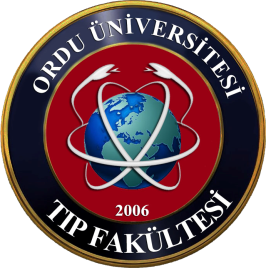 ORDU ÜNİVERSİTESİ
TIP FAKÜLTESİ2019-2020EĞİTİM – ÖĞRETİM YILIDönem III Akademik Takvimi


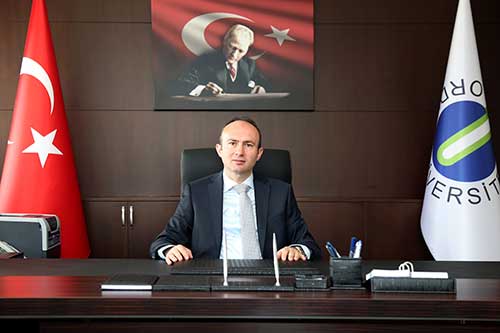 Sevgili Tıbbiyeliler;Ordu Üniversitesi Tıp Fakültesi; ilk öğrenci kabulünü 2011-12 eğitim öğretim yılında gerçekleştirmiş ve bugün itibarıyla üçüncü dönem mezunlarını sağlık ordusunun hizmetine katmıştır. Fakültemizde eğitim 1,2 ve 3. sınıflarda komite sistemi, 4 ve 5. sınıflarda ise stajlar şeklinde gerçekleşmektedir. 6. Sınıf intörnlük dönemi olarak kesintisiz 12 ay süren klinik uygulama eğitimini içermektedir. Fakültemizde Tıp eğitimi yanı sıra, Tıpta uzmanlık ve yüksek lisans eğitimi de sürdürülmektedir.Tıp Fakültesi binası fiziki mekân olarak sizlerin hem bilimsel, hem de sosyal ihtiyaçlarınızı giderecek şekilde tasarlanmıştır. Fakülte binamızda 3 adet her biri 198 kişi kapasiteli amfi, 3 adet her biri 55 kişilik derslik, 3 adet pratik derslerin gerçekleştirileceği laboratuvar ve anatomi laboratuvarı bulunmaktadır. Ayrıca binamızda yer alan 570 kişilik konferans salonu hem Tıp Fakültesi hem de üniversitemiz öğrencilerinin bilimsel, sosyal ve kültürel faaliyetlerini gerçekleştirmesine imkân sağlamaktadır. Kütüphanemizde hem okuma hem de ders çalışma salonları mevcuttur. Ayrıca kantinimiz hem yaz hem de kışın sizlerin dinlenme ve ihtiyaçlarınızı giderecek olanakları sizlere sunmaktadır.Sizleri iyi hekim olarak yetiştirme çabamız yanı sıra, sahip olduğumuz öğrenci kulüplüleriyle sosyal açıdan da çevresine duyarlı, sorumluluk sahibi ve mesleki gelişmeleri yakından takip eden bireyler olarak da yetiştirme gayret ve desteklerimiz devam etmektedir.Tıp Fakültesi olarak sağlık hizmetini Sağlık Bakanlığıyla ortak kullanım protokolü kapsamında Bucak Mahallesinde bulunan Sağlık Bakanlığı Ordu Üniversitesi Eğitim Araştırma Hastanesinde gerçekleştirmekteyiz. Sizlerin Fakültemizden iyi eğitim almış, yeniliklere açık, bilim ışığında ilerleyen hekimler olarak mezun olmanız için çabamız artarak devam edecektir.Prof. Dr. Tevfik NOYANDekan V.ORDU ÜNİVERSİTESİ
TIP FAKÜLTESİTel : (0452) 2265214Fax : (0452) 2265228Web: http://tipfakultesi.odu.edu.tr
CUMHURİYET YERLEŞKESİ52200 – Ordu/TÜRKİYE
ORDU ÜNİVERSİTESİTIP FAKÜLTESİ2019-2020 EĞİTİM – ÖĞRETİM YILIDÖNEM III AKADEMİK TAKVİMİGÜZ YARIYILIBAHAR YARIYILIORDU ÜNİVERSİTESİ TIP FAKÜLTESİ
2019-2020 EĞİTİM – ÖĞRETİM YILIDÖNEM III AKADEMİK TAKVİMİ (09 Eylül 2019 – 05 HAZİRAN 2020)GÜZ YARIYILIBAHAR YARIYILIORDU ÜNİVERSİTESİ TIP FAKÜLTESİ2019-2020 EĞİTİM – ÖĞRETİM YILIDÖNEM III FİNAL SINAVI SORU DAĞILIMI*Yönetmeliğin 15 inci maddesinin dördüncü fıkrasına göre pratik sınav puanı, ilgili dersin toplam soru sayısının 1/3’ü oranında olmalıdır.ORDU ÜNİVERSİTESİTIP FAKÜLTESİ2019-2020 EĞİTİM – ÖĞRETİM YILIDÖNEM III ANA BİLİM VE BİLİM DALLARININ DERS KURULLARINA GÖRE TEORİK VE PRATİK DERS SAATLERİORDU ÜNİVERSİTESİ TIP FAKÜLTESİ2019-2020 EĞİTİM – ÖĞRETİM YILI DERS KURULLARINA GÖRE SINAV TARİHLERİ ORDU ÜNİVERSİTESİ TIP FAKÜLTESİ2019-2020 EĞİTİM – ÖĞRETİM YILI DÖNEM III DERSLERİAKTS KREDİLERİORDU ÜNİVERSİTESİ TIP FAKÜLTESİ2019-2020 EĞİTİM – ÖĞRETİM YILI DÖNEM III DERS KURULLARIAKTS KREDİLERİORDU ÜNİVERSİTESİ TIP FAKÜLTESİ2019-2020 EĞİTİM – ÖĞRETİM YILI DÖNEM IIINEOPLAZİ VE HEMATOPOETİK SİSTEM I. DERS KURULU 09 EYLÜL 2019 – 04 EKİM 2019TOPLAM DERS DAĞILIMI (4 Hafta / 102 Saat)*Yönetmeliğin 15 inci maddesinin dördüncü fıkrasına göre pratik sınav puanı, ilgili dersin toplam soru sayısının 1/3’ü oranında olmalıdır.Sınav tarihi: 4 EKİM 2019 CUMASınav saati: 09.30-11.10Sınav yeri: D-I ve D-III DerslikleriORDU ÜNİVERSİTESİ TIP FAKÜLTESİ2019-2020 EĞİTİM – ÖĞRETİM YILI DÖNEM IIISOLUNUM VE DOLAŞIM SİSTEMLERİ II. DERS KURULU07 EKİM 2019 – 08 KASIM 2019TOPLAM DERS DAĞILIMI (5 Hafta / 112 Saat)*Yönetmeliğin 15 inci maddesinin dördüncü fıkrasına göre pratik sınav puanı, ilgili dersin toplam soru sayısının 1/3’ü oranında olmalıdır.		Sınav tarihi: 8 KASIM 2019 CUMASınav saati: 13.30-15.10Sınav yeri:  D-I ve D-III DerslikleriORDU ÜNİVERSİTESİTIP FAKÜLTESİ2019-2020 EĞİTİM – ÖĞRETİM YILI DÖNEM IIIGASTROİNTESTİNAL SİSTEM III. DERS KURULU11 KASIM 2019 – 13 ARALIK 2019TOPLAM DERS DAĞILIMI (5 Hafta / 104 Saat)*Yönetmeliğin 15 inci maddesinin dördüncü fıkrasına göre pratik sınav puanı, ilgili dersin toplam soru sayısının 1/3’ü oranında olmalıdır. Sınav tarihi:13 ARALIK 2019 CUMASınav saati: 09.30-11.10Sınav yeri: D-I ve D-III DerslikleriORDU ÜNİVERSİTESİTIP FAKÜLTESİ2019-2020 EĞİTİM – ÖĞRETİM YILI DÖNEM IIIENDOKRİN SİSTEM – ÜROGENİTAL SİSTEMIV. DERS KURULU16 ARALIK 2019 – 21 ŞUBAT 2020TOPLAM DERS DAĞILIMI (8 Hafta / 159 Saat)	*Yönetmeliğin 15 inci maddesinin dördüncü fıkrasına göre pratik sınav puanı, ilgili dersin toplam soru sayısının 1/3’ü oranında olmalıdır.Sınav tarihi: 21 ŞUBAT 2020 CUMASınav saati: 09.30-11.10Sınav yeri: D-I ve D-III DerslikleriORDU ÜNİVERSİTESİTIP FAKÜLTESİ2019-2020 EĞİTİMÖ – ĞRETİM YILI DÖNEM IIINÖROLOJİK BİLİMLER VE İSKELET-KAS SİSTEMİV. DERS KURULU24 ŞUBAT - 3 NİSAN 2020TOPLAM DERS DAĞILIMI (6 Hafta / 149 saat)*Yönetmeliğin 15 inci maddesinin dördüncü fıkrasına göre pratik sınav puanı, ilgili dersin toplam soru sayısının 1/3’ü oranında olmalıdır.Sınav tarihi: 3 NİSAN 2020 CUMASınav saati: 09.30-11.10Sınav yeri: D-I ve D-III DersliklerORDU ÜNİVERSİTESİ TIP FAKÜLTESİ2018-2019 EĞİTİM – ÖĞRETİM YILI DÖNEM IIIHALK SAĞLIĞI ve ENFEKSİYON HASTALIKLARIVI. DERS KURULU6 NİSAN 2020 - 5 HAZİRAN 2020TOPLAM DERS SAATİ (9 Hafta / 174 Saat)*Yönetmeliğin 15 inci maddesinin dördüncü fıkrasına göre pratik sınav puanı, ilgili dersin toplam soru sayısının 1/3’ü oranında olmalıdır.Sınav tarihi: 9 HAZİRAN 2020Sınav saati: 09.30-11.10Sınav yeri: D-I ve D-III DerslikleriDÖNEM IIIDERS PROGRAMIORDU ÜNİVERSİTESİ TIP FAKÜLTESİ2019-2020 EĞİTİM – ÖĞRETİM YILI DÖNEM IIINEOPLAZİ VE HEMATOPOETİK SİSTEM I. DERS KURULU09 EYLÜL 2019 – 04 EKİM 2019TOPLAM DERS DAĞILIMI (4 Hafta / 102 Saat)*Yönetmeliğin 15 inci maddesinin dördüncü fıkrasına göre pratik sınav puanı, ilgili dersin toplam soru sayısının 1/3’ü oranında olmalıdır.1. HAFTA09 EYLÜL 2019 PAZARTESİ10 EYLÜL 2019 SALI11 EYLÜL 2019 ÇARŞAMBA12 EYLÜL 2019 PERŞEMBE13 EYLÜL 2019 CUMA 2. HAFTA16  EYLÜL 2019 PAZARTESİ17 EYLÜL 2019 SALI18 EYLÜL 2019 ÇARŞAMBA19 EYLÜL 2019 PERŞEMBE20 EYLÜL 2019 CUMA 3. HAFTA23 EYLÜL 2019 PAZARTESİ24 EYLÜL 2019 SALI25 EYLÜL 2019 ÇARŞAMBA26 EYLÜL 2019 PERŞEMBE27 EYLÜL 2019 CUMA 4. HAFTA30 EYLÜL 2019 PAZARTESİ01 EKİM 2019 SALI02 EKİM 2019 ÇARŞAMBA03 EKİM 2019 PERŞEMBE04 EKİM 2019 CUMA ORDU ÜNİVERSİTESİ TIP FAKÜLTESİ2019-2020 EĞİTİM – ÖĞRETİM YILI DÖNEM IIISOLUNUM VE DOLAŞIM SİSTEMLERİ II. DERS KURULU07 EKİM 2019 – 08 KASIM 2019TOPLAM DERS DAĞILIMI (5 Hafta / 112 Saat)*Yönetmeliğin 15 inci maddesinin dördüncü fıkrasına göre pratik sınav puanı, ilgili dersin toplam soru sayısının 1/3’ü oranında olmalıdır.HAFTA07 EKİM 2019 PAZARTESİ 08 EKİM 2019 SALI 09 EKİM 2019 ÇARŞAMBA 10 EKİM 2019 PERŞEMBE 11 EKİM 2019 CUMA HAFTA14 EKİM 2019 PAZARTESİ 15 EKİM 2019 SALI 16 EKİM 2019 ÇARŞAMBA 17 EKİM 2019 PERŞEMBE 18 EKİM 2019 CUMA HAFTA21 EKİM 2019 PAZARTESİ 22 EKİM 2019 SALI 23 EKİM 2019 ÇARŞAMBA 24 EKİM 2019 PERŞEMBE 25 EKİM 2019 CUMA HAFTA28 EKİM 2019 PAZARTESİ 29 EKİM 2019 SALI 30 EKİM 2019 ÇARŞAMBA 31 EKİM 2019 PERŞEMBE 01 KASIM 2019 CUMA HAFTA04 KASIM 2019 PAZARTESİ 05 KASIM 2019 SALI 06 KASIM 2019 ÇARŞAMBA 07 KASIM 2019 PERŞEMBE08 KASIM 2019 CUMA ORDU ÜNİVERSİTESİTIP FAKÜLTESİ2019-2020 EĞİTİM – ÖĞRETİM YILI DÖNEM IIIGASTROİNTESTİNAL SİSTEM III. DERS KURULU11 KASIM 2019 – 13 ARALIK 2019TOPLAM DERS DAĞILIMI (5 Hafta / 104 Saat)*Yönetmeliğin 15 inci maddesinin dördüncü fıkrasına göre pratik sınav puanı, ilgili dersin toplam soru sayısının 1/3’ü oranında olmalıdır.HAFTA11 KASIM 2019 PAZARTESİ 12 KASIM 2019 SALI 13 KASIM 2019 ÇARŞAMBA 14 KASIM 2019 PERŞEMBE 15 KASIM 2019 CUMA HAFTA18 KASIM 2019 PAZARTESİ 19 KASIM 2019 SALI 20 KASIM 2019 ÇARŞAMBA 21 KASIM 2019 PERŞEMBE 22 KASIM 2019 CUMA HAFTA25 KASIM 2019 PAZARTESİ 26 KASIM 2019 SALI 27 KASIM 2019 ÇARŞAMBA 28 KASIM 2019 PERŞEMBE 29 KASIM 2019 CUMA HAFTA02 ARALIK 2019 PAZARTESİ 03 ARALIK 2019 SALI 04 ARALIK 2019 ÇARŞAMBA 05 ARALIK 2019 PERŞEMBE 06 ARALIK 2019 CUMA HAFTA09 ARALIK 2019 PAZARTESİ 10 ARALIK 2019 SALI 11 ARALIK 2019 ÇARŞAMBA 12 ARALIK 2019 PERŞEMBE 13 ARALIK 2019 CUMA ORDU ÜNİVERSİTESİTIP FAKÜLTESİ2019-2020 EĞİTİM – ÖĞRETİM YILI DÖNEM IIIENDOKRİN SİSTEM - ÜROGENİTAL SİSTEMIV. DERS KURULU16 ARALIK 2019 – 21 ŞUBAT 2020TOPLAM DERS DAĞILIMI (8 Hafta / 163 Saat)*	*Yönetmeliğin 15 inci maddesinin dördüncü fıkrasına göre pratik sınav puanı, ilgili dersin toplam soru sayısının 1/3’ü oranında olmalıdır.HAFTA16 ARALIK 2019 PAZARTESİ 17 ARALIK 2019 SALI 18 ARALIK 2019 ÇARŞAMBA 19 ARALIK 2019 PERŞEMBE 20 ARALIK 2019 CUMA HAFTA23 ARALIK 2019 PAZARTESİ 24 ARALIK 2019 SALI 25 ARALIK 2019 ÇARŞAMBA 26 ARALIK 2019 PERŞEMBE 27 ARALIK 2019 CUMA HAFTA30 ARALIK 2019 PAZARTESİ 31 ARALIK 2019 SALI 01 OCAK 2020 ÇARŞAMBA 02 OCAK 2020 PERŞEMBE 03 OCAK 2020 CUMA HAFTA06 OCAK 2020 PAZARTESİ 07 OCAK 2020 SALI 08 OCAK 2020 ÇARŞAMBA09 OCAK 2020 PERŞEMBE 10 OCAK 2020 CUMA HAFTA13 OCAK 2020 PAZARTESİ 14 OCAK 2020 SALI 15 OCAK 2020 ÇARŞAMBA 16 OCAK 2020  PERŞEMBE17 OCAK 2020 CUMA 20-31 OCAK 2020 DÖNEM İÇİ YARIYIL TATİLİ HAFTA03 ŞUBAT 2020 PAZARTESİ 04 ŞUBAT 2020 SALI 05 ŞUBAT 2020 ÇARŞAMBA 06 ŞUBAT 2020  PERŞEMBE07 ŞUBAT 2020 CUMA HAFTA10 ŞUBAT 2020 PAZARTESİ 11 ŞUBAT 2020 SALI 12 ŞUBAT 2020 ÇARŞAMBA 13 ŞUBAT 2020  PERŞEMBE14 ŞUBAT 2020 CUMA HAFTA17 ŞUBAT 2020 PAZARTESİ 18 ŞUBAT 2020 SALI 19 ŞUBAT 2020 ÇARŞAMBA 20 ŞUBAT 2020  PERŞEMBE21 ŞUBAT 2020 CUMA ORDU ÜNİVERSİTESİTIP FAKÜLTESİ2019-2020 EĞİTİM – ÖĞRETİM YILIDÖNEM IIINÖROLOJİK BİLİMLER VE İSKELET - KAS SİSTEMİV. DERS KURULU24 ŞUBAT 2020 - 3 NİSAN 2020TOPLAM DERS DAĞILIMI (6 Hafta / 149 Saat)*Yönetmeliğin 15 inci maddesinin dördüncü fıkrasına göre pratik sınav puanı, ilgili dersin toplam soru sayısının 1/3’ü oranında olmalıdır.HAFTA24 ŞUBAT 2020 PAZARTESİ 25 ŞUBAT 2020 SALI 26 ŞUBAT 2020 ÇARŞAMBA 27 ŞUBAT 2020  PERŞEMBE28 ŞUBAT 2020 CUMA HAFTA02 MART 2020 PAZARTESİ 03 MART 2020 SALI 04 MART 2020 ÇARŞAMBA 05 MART2020  PERŞEMBE06 MART 2020 CUMA HAFTA09 MART 2020 PAZARTESİ 10 MART 2020 SALI 11 MART 2020 ÇARŞAMBA 12 MART2020  PERŞEMBE13 MART 2020 CUMA HAFTA16 MART 2020 PAZARTESİ 17 MART 2020 SALI 18 MART 2020 ÇARŞAMBA 19 MART 2020  PERŞEMBE20 MART 2020 CUMA HAFTA23 MART 2020 PAZARTESİ 24 MART 2020 SALI 25 MART 2020 ÇARŞAMBA 26 MART 2020  PERŞEMBE27 MART 2020 CUMA HAFTA30 MART 2020 PAZARTESİ 31 MART 2020 SALI 01 NİSAN 2020 ÇARŞAMBA 02 NİSAN2020  PERŞEMBE03 NİSAN 2020 CUMAORDU ÜNİVERSİTESİ TIP FAKÜLTESİ2018-2019 EĞİTİM – ÖĞRETİM YILI DÖNEM IIIHALK SAĞLIĞI ve ENFEKSİYON HASTALIKLARIVI. DERS KURULU6 NİSAN 2020 - 5 HAZİRAN 2020TOPLAM DERS SAATİ (9 Hafta / 174 Saat)*Yönetmeliğin 15 inci maddesinin dördüncü fıkrasına göre pratik sınav puanı, ilgili dersin toplam soru sayısının 1/3’ü oranında olmalıdır.HAFTA06 NİSAN 2020 PAZARTESİ 07 NİSAN 2020 SALI 08 NİSAN 2020 ÇARŞAMBA 09 NİSAN 2020 PERŞEMBE 10 NİSAN 2020 CUMA HAFTA13 NİSAN 2020 PAZARTESİ 14 NİSAN 2020 SALI 15 NİSAN 2020 ÇARŞAMBA 16 NİSAN 2020 PERŞEMBE 17 NİSAN 2020 CUMA HAFTA20 NİSAN 2020 PAZARTESİ 21 NİSAN 2020 SALI 22 NİSAN 2020 ÇARŞAMBA 23NİSAN 2020 PERŞEMBE 24 NİSAN 2020 CUMA HAFTA27 NİSAN 2020 PAZARTESİ 28 NİSAN 2020 SALI 29 NİSAN 2020 ÇARŞAMBA30 NİSAN 2020 PERŞEMBE 01 MAYIS 2020 CUMA HAFTA04 MAYIS 2020 PAZARTESİ 05 MAYIS 2020 SALI 06 MAYIS 2020 ÇARŞAMBA 07 MAYIS 2020 PERŞEMBE 08 MAYIS 2020 CUMAHAFTA11 MAYIS 2020 PAZARTESİ 12 MAYIS 2020 SALI 13 MAYIS 2020 ÇARŞAMBA 14 MAYIS 2020 PERŞEMBE 15 MAYIS 2020 CUMA HAFTA18 MAYIS 2020 PAZARTESİ 19 MAYIS 2020 SALI 20MAYIS 2020 ÇARŞAMBA 21 MAYIS 2020 PERŞEMBE 22 MAYIS 2020 CUMA HAFTA25  MAYIS 2020 PAZARTESİ26  MAYIS 2020 SALI27  MAYIS 2020 ÇARŞAMBA28  MAYIS 2020 PERŞEMBE29  MAYIS 2020 CUMAHAFTA1HAZİRAN 2020 PAZARTESİ 2 HAZİRAN  2020 SALI 3 HAZİRAN 2020 ÇARŞAMBA 4 HAZİRAN 2020 PERŞEMBE 5 HAZİRAN 2020 CUMA HAFTA8 HAZİRAN 2020 PAZARTESİ 9 HAZİRAN 2020 SALI SINAV TARİHLERİ VE GÖREVLİLERİ ORDU ÜNİVERSİTESİ TIP FAKÜLTESİ EĞİTİM-ÖĞRETİMVE SINAV YÖNETMELİĞİBİRİNCİ BÖLÜMAmaç, Kapsam, Dayanak ve TanımlarAmaçMADDE 1 – (1) Bu Yönetmeliğin amacı; Ordu Üniversitesi Tıp Fakültesinde eğitim-öğretim ve sınavlara ilişkin esasları düzenlemektir.KapsamMADDE 2 – (1) Bu Yönetmelik, Ordu Üniversitesi Tıp Fakültesinde eğitim-öğretim programlarına, sınav ve değerlendirmelere, öğrenci kabulüne, diploma ve unvanlarına, devamlı ve geçici ayrılmaya, akademik danışmanlık işlemlerine ilişkin hükümleri kapsar.DayanakMADDE 3 – (1) Bu Yönetmelik, 4/11/1981 tarihli ve 2547 sayılı Yükseköğretim Kanununun 14 üncü ve 44 üncü maddelerine dayanılarak hazırlanmıştır.TanımlarMADDE 4 – (1) Bu Yönetmelikte geçen;a) Akademik danışman: Bir öğrenciye, Fakülteye girişinden fakülte ile ilişkisini kesene kadar geçen süre içerisinde kayıt, eğitim-öğretim çalışmaları ve Üniversitedeki hayatı ile ilgili sorunlarda rehberlik yapmak üzere Dekanlık tarafından görevlendirilen öğretim üyesini,b) Akademik koordinatör: Dekan tarafından her dönem için görevlendirilen, ders, ders kurulları, staj, klinik, poliklinik programlarını ve sınavlarını düzenleyen öğretim üyesini,c) AKTS: Öğrencilerin bir derse ilişkin olarak belirlenmiş olan öğrenme kazanımları için gerekli çalışma yükünü ifade eden Avrupa Kredi Transfer Sistemini,ç) Dekan/Dekanlık: Ordu Üniversitesi Tıp Fakültesi Dekanını/Dekanlığını,d) Ders kurulu (Komite): Dönem I, II, III’te genellikle bir sistemin veya konunun temel tıp ve klinik anabilim dalları tarafından birbirleriyle bağlantılı olarak bütünleştirilmiş bir düzen içerisinde kuramsal ve uygulamalı öğretimini,e) Ders kurulu notu: Ders kurulu sonunda yapılan sınavda alınan notu,f) Dönem: Tıp Fakültesinde her biri bir ders yılını kapsayan dönemi,g) Eğitim-öğretim yılı: İntörnlük dönemi hariç her biri en az otuz iki haftadan oluşan dönemi,ğ) Eğitim komisyonu: Dekan tarafından görevlendirilen bir başkan ile dönem koordinatörleri ve koordinatör yardımcılarından oluşan komisyonu,h) Fakülte: Ordu Üniversitesi Tıp Fakültesini,ı) Fakülte Kurulu: Fakültenin Fakülte Kurulunu,i) İntörnlük dönemi: Dönem VI’da klinik, poliklinik ve gerekli laboratuvar uygulamalarını içeren on iki aylık bir eğitim-öğretim sürecini,j) Rektör: Ordu Üniversitesi Rektörünü,k) Senato: Ordu Üniversitesi Senatosunu,l) Staj: Fakülte Kurulunca belirlenen anabilim dallarında pratik (uygulamalı) ve teorik olarak yapılan eğitim-öğretimi,m) Üniversite: Ordu Üniversitesini,n)Yönetim Kurulu: Fakültenin Yönetim Kurulunu,ifade eder.İKİNCİ BÖLÜMÖğrenci Kabul ve Kayıt Şartları, Eğitim ve Öğretime İlişkin EsaslarÖğrenci kabul ve kayıt şartlarıMADDE 5 – (1) Tıp Fakültesi birinci sınıfına öğrenci kabulü, 2547 sayılı Kanun ve Yükseköğretim Kurulu kararları çerçevesinde, Ölçme, Seçme ve Yerleştirme Merkezi (ÖSYM) tarafından düzenlenen sınavların sonuçlarına göre yapılır.(2) Üniversiteye kayıt hakkı kazanan öğrencilerin kayıt ve kabul işlemleri, ilgili mevzuat hükümleri ve Yükseköğretim Kurulunca belirlenen esaslar çerçevesinde yapılır. Öğrenci, kesin kaydını kendisi yaptırmak zorundadır. İsteyen öğrenciler e-devlet kapısından kayıt yapabilirler. Üniversiteye girmeye hak kazanan öğrencilerin kayıt-kabulleri Rektörlükçe belirlenen esaslara göre Dekanlık tarafından yürütülür. Kayıtlarda istenen belgelerin aslı veya Üniversite tarafından onaylı örneği kabul edilir. Askerlik durumu ve adli sicil kaydına ilişkin olarak ise adayın beyanına dayanılarak işlem yapılır.(3) Haklı ve geçerli mazereti olmadan zamanında başvurmayan, öğrenim harcını yatırmayan ve istenen belgeleri tamamlamayan öğrenci kayıt hakkını kaybeder. Kaydolan öğrenciye, eğitim-öğretim süresince geçerli olmak üzere Üniversitenin öğrenci kimlik kartı verilir. Öğrenciliğin sona ermesi ile kimlik kartı Dekanlığa iade edilir.Eğitim süresiMADDE 6 – (1) Fakültede normal eğitim-öğretim süresi altı yıldır. Bu süre azami dokuz yıldır. Bu azami süreye, Yönetim Kurulunca kabul edilen mazeretleri nedeniyle raporlu ve izinli geçen süreler dahil değildir. Üniversiteden geçici süreli uzaklaştırma cezası alan öğrencilerin bu süreleri öğrenim süresinden sayılır; bu süreler için katkı payı/öğrenim ücreti ödenir.Kayıt yenilemeMADDE 7 – (1) Öğrenci her öğretim yılı başında akademik takvimde gösterilen süre içinde kaydını yeniletmek, ders kaydını yaptırmak zorundadır ve bu işlemden öğrenci sorumludur. Ders kaydı yaptırmayan öğrenci derslere devam edemez, sınavlara giremez ve diğer öğrencilik haklarından yararlanamaz.Öğrenci statüsüMADDE 8 – (1) Fakültede tam zamanlı öğrenim yapılır. Dekanlığın uygun görüşü ve Rektörlüğün izni ile dinleyici olarak öğrenci kabul edilir. Ancak, diğer tıp fakültelerinden staj yapmak için gelen öğrencilere, ilgili anabilim dalı başkanının olumlu görüşü alınarak Yönetim Kurulu kararı ile staj yapma imkânı tanınır.Yatay geçişMADDE 9 – (1) Yatay geçişler, ilgili mevzuat hükümlerine ve bu konudaki Senato kararlarına göre Yönetim Kurulunca yapılır.Eğitim şekli ve diliMADDE 10 – (1) Fakültede 2547 sayılı Kanunun 5 inci maddesinin (ı) bendindeki dersler ve seçmeli dersler hariç tüm dönemler için sınıf geçme esası uygulanır. Bir dönemi başaramayan öğrenci bir üst döneme devam edemez ve her öğretim yılında uygulanan teorik ve pratik dersler, bir önceki dönemin tamamlayıcısı ve bir sonraki yılın öğretimine bağlı ön şartlı derslerdir. 2547 sayılı Kanunun 5 inci maddesinin (ı) bendindeki dersler ve seçmeli derslerde ders geçme esası uygulanır.(2) Tıp eğitiminde öğretim; dönem I, II ve III'te ders kurulları, dönem IV ve V' te staj esasına göre yapılır. İntörnlük dönemi ise Fakülte Kurulu tarafından teklif edilen ve Senatoca kabul edilen İntörnlük esaslarına göre yürütülür.(3) Öğrenci dönem I, II ve III’te kaldığı dönemi; IV ve V’te ise kaldığı stajları tekrarlar. Stajlarını başaran öğrenci bir üst dönem stajlarına devam eder. Dönem I ve II’de ders geçme sisteminin uygulandığı derslerden başarısız olan öğrenciye, bu ders veya dersleri sonraki dönemlerde başarılı oluncaya kadar tekrarlama hakkı verilir. Öğrenci dersi ilk aldığında, F1 notu almamış ise bu ders veya dersleri tekrarlaması halinde devam mecburiyeti aranmadan ara sınavlara ve dönem sonu genel sınavına girer. Ancak; bu derslerden başarılı olmadan intörnlük dönemine başlayamaz.(4) Tıp eğitiminde teorik ve pratik eğitimin yanı sıra mesleki eğitim de verilir. Mesleki eğitimde; iyi hekimlik uygulamaları ve meslek etiğini geliştirici çalışmalara ek olarak doğru davranış, iletişim, okuma, öğrenme ve empatiyeteneğini geliştirmeyi hedefleyen uygulamalara da yer verilebilir. Bu amaçla, tıp dalında veya tıp dalı dışındaki disiplinlerle ve sanat kolları ile işbirliği yapılabilir. Komiteler ve ders kurulları Dekan tarafından her yıl o dönemin sorumlusu olarak görevlendirilen akademik koordinatör tarafından düzenlenir.(5) Fakültede eğitim dili Türkçe’dir.ÜÇÜNCÜ BÖLÜMDers, Staja Devam ve SınavlarDevam zorunluluğuMADDE 11 – (1) Ders ve stajlara devam zorunludur ve buna ilişkin esaslar şunlardır:a) Teorik, seçmeli ve uygulamalı dersler ile stajlara devam zorunludur ve yoklama yapılır. Uygulamalı dersler; staj, laboratuvar çalışması, tartışma, seminer, saha, klinik ve benzeri çalışmaları kapsar. Stajlar tam gün olarak değerlendirilir.b) I, II ve III üncü dönemlerde her bir ders kurulundaki teorik derslerin %30’u, uygulamalı derslerin %20’sinden fazlasına mazeretli ya da mazeretsiz katılmayan öğrenciler, o ders kurulunun teorik ve uygulama sınavlarına alınmaz ve o ders kurulu sınavından sıfır almış olarak değerlendirilir.c) I, II ve III üncü dönemlerde, bir dönem içindeki toplam devamsızlık süresi tüm teorik derslerin %30’u, uygulamalı derslerin %20’sini aşan öğrenciler, dönem sonu teorik ve uygulama sınavlarına alınmaz ve F1 notu ile başarısız olur. Bu durumda olan öğrenciler ilgili dönemi tekrar eder.ç) Ders geçme sisteminin uygulandığı derslerde öğrencilerin yılsonu genel ve bütünleme sınavlarına girebilmeleri için yıl içerisinde bu derslerden devamsızlıklarının %30’un üzerinde olmaması gerekir.d) IV ve V inci dönemlerde her bir staj süresince devamsızlık süresi mazeretli ya da mazeretsiz toplam staj süresinin %20’sini aşanlar o staj sonu sınavına alınmaz ve başarısız sayılarak staj tekrarı yapar.e) Fakülteye kabul edilen öğrencilerin devamsızlıklarının hesaplanmasında Fakülteye kayıt yaptırdığı tarih esas alınır.f) İntörnlük döneminde her staj için mazeretli ya da mazeretsiz toplam sürenin %10’unu aşan öğrenciler başarısız sayılarak staj tekrarı yaparlar.g) Bu Yönetmelik hükümlerinde belirtilen devamsızlık süresini aşmayan ve mazereti nedeniyle kurul ve staj sonu sınavına girmeyen öğrencilerin mazereti Yönetim Kurulunca kabul edildiği takdirde ilgili ders kurulu/staj sonu sınavının mazeret sınavına alınır.ğ) I, II ve III üncü dönemlerde, devamsızlık ya da başarısızlık nedeniyle dönem tekrarı yapan öğrencilerde devam zorunludur. IV ve V inci dönem stajlarda devamsızlık veya başarısızlık nedeniyle stajın tekrarlanması halinde staj devamlılığı zorunludur.MazeretMADDE 12 – (1) Öğrencinin sınavına giremediği ders, kurul ve stajların sınav tarihini kapsayan rahatsızlığını Ordu Üniversitesi Eğitim ve Araştırma Hastanesinden ya da diğer resmi yataklı tedavi kurumlarından alacağı rapor ile belgelendirmesi, Ordu Üniversitesi Eğitim ve Araştırma Hastanesi dışında alınan raporların ise Eğitim Araştırma Hastanesinde raporun alındığı ilgili klinikçe onaylanması ve bu raporların Yönetim Kurulunca kabul edilmesi gerekir.(2) Haklı ve geçerli mazeretler şunlardır:a) Sağlık mazereti: Mazereti Yönetim Kurulunca kabul edilen öğrenci, raporlu bulunduğu süre içinde derslere devam edemez ve herhangi bir dersin sınavına giremez. b) Yakın akrabaların ağır hastalığı veya ölümü: Eş, anne, baba, çocuk ve kardeşin ağır hastalığı veya ölümü nedeniyle sınava giremeyen öğrencinin, durumunu belgelemesi ve ilgili yönetim kurulunca uygun görülmesi halinde mazeret sınav hakkı verilir.c) Doğal afetler: Yörenin mülki amirince verilecek bir belge ile belgelenmiş olması koşuluyla, doğal afetler nedeniyle öğrencinin sınava girememesi durumunda ilgili yönetim kurulunca uygun görülmesi halinde mazeret sınav hakkı verilir.ç) Tutukluluk: Öğrencinin öğrencilik statüsünü kaldırmayan veya 18/8/2012 tarihli ve 28388 sayılı Resmî Gazete’de yayımlanan Yükseköğretim Kurumları Öğrenci Disiplin Yönetmeliği uyarınca öğrencinin ilişiğinin kesilmesini gerektirmeyen tutukluluk halinde ilgili yönetim kurulunca uygun görülmesi halinde mazeret sınav hakkı verilir.d) Diğer haller: Yönetim kurulunun mazeret olarak kabul edeceği diğer hallerde mazeret sınav hakkı verilir.(3) Önemli bedensel hastalıklar veya ruhsal bozukluk nedeniyle tüm öğrenim süresi içinde devamsızlıkları iki yılı aşan öğrencilerden yeniden sağlık raporu alınıp incelenir. Öğrenimlerine devam edemeyeceğine ve hekimlik mesleğini icra edemeyeceğine Yönetim Kurulunca karar verilen öğrencinin Fakülte ile ilişiği kesilir.(4) Öğrenci, mazeretine ilişkin her türlü müracaatlarını, mazeretin bitimini izleyen beş işgünü içinde Dekanlığa bildirmek zorundadır. Bu süreyi aşan başvurular işleme alınmaz. Yönetim Kurulu; öğrencinin her türlü mazeretini, kabul veya gerekçe göstererek ret edebilir.İzinMADDE 13 – (1) Öğrencilere kanıtlayacakları önemli nedenlerin veya öğrenim ve eğitimlerine katkıda bulunacak üniversite dışı burs, staj ve araştırma gibi imkanların doğması halinde, Yönetim Kurulu kararı ile her defasında bir yıl olmak üzere iki yıla kadar izin verilebilir. Bu izin başvurusu, akademik yıl başlamadan en az on beş gün önce yapılır. Bu şekilde izin alan öğrenci, öğrenimine devam edemez ve izinli olduğu dönemdeki sınavlara giremez. İzinle ilgili yazılı başvuru, ekleriyle birlikte ders kaydı/kayıt yenileme süresinden önce bağlı olduğu birime yapılır. Ani hastalık ve beklenmedik haller dışında bu süreler bittikten sonra yapılacak başvurular işleme konulmaz.(2) Öğrenimini uzun süre engelleyecek önemli bir hastalık veya Yönetim Kurulunca kabul edilen haklı ve geçerli bir nedenle belgelere dayanılarak verilen izin, 6 ncı maddedeki süreye eklenir.(3) Sportif, kültürel ve bilimsel faaliyetler gibi alanlarda Üniversiteyi temsilen görevlendirilen öğrenciler ile ilgili mevzuat uyarınca Spor Genel Müdürlüğü tarafından görevlendirilen öğrencilerin, görevli oldukları süre devamsızlıktan sayılmaz. Öğrenci bu süreler içinde izinli sayılır. Ancak, bir öğrencinin izinli sayıldığı bu süre de dahil, toplam devamsızlık süresi bir ders, kurul ve staj süresinin toplam ders saatinin %50’sinin üzerinde olması durumunda, öğrenci devamsız sayılır. Öğrencilerin izinli sayıldıkları süre içinde ara sınavına giremedikleri ders veya dersler varsa bu derslerden Yönetim Kurulu kararıyla mazeret sınavına alınırlar. Ancak öğrenci dönem IV, V, VI’da ise devam etmediği süreyi anabilim dalının göstereceği zamanlarda tamamlamak zorundadır. Öğrenci bu süreyi tamamlamadığı takdirde stajı tekrarlar.(4) Üçüncü fıkra dışındaki tüm mazeret ve raporlar tüm dönemlerdeki devamsızlık süresinin içindedir.Yabancı dil sınavıMADDE 14 – (1) Yükseköğretim programına yeni kayıt olan öğrenciler, zorunlu yabancı dil dersinden akademik takvimde belirlenen tarihte yabancı dil seviye tespit sınavına tabi tutulur. Bu sınavdan 60 puan ve üzeri alarak gerekli başarıyı sağlamış olan öğrenciler, yabancı dil dersleri için öğretim planında öngörülen birim-saati kazanmış sayılarak bu dersten muaf tutulur.(2) Yabancı dil seviye tespit sınavına katılmayan, katıldığı halde gerekli başarıyı sağlayamayan öğrenciler 60 saatten az olmamak üzere en az iki yarıyıl yabancı dil dersini okumak zorundadır. Belirlenen yabancı dil ders programından başarısız olan öğrenciye, bu dersi sonraki dönemlerde başarılı oluncaya kadar tekrarlama hakkı verilir. Öğrenci dersi ilk aldığında, F1 notu almamış ise bu dersi tekrarlaması halinde devam mecburiyeti aranmadan ara sınavlara ve dönem sonu genel sınavına girer. Ancak; yabancı dil dersinden başarılı olmadan intörnlük dönemine başlayamaz.Dönem I, II ve III’teki sınavlarMADDE 15 – (1) Dönem I, II ve III’te okutulan dersler ders kurulları şeklinde verilir. Eğitim öğretim yılı içindeki tüm ders kurulları Dekanlık tarafından belirlenen programa göre dönem koordinatörleri tarafından yürütülür.(2) Dönem I, II ve III’te yapılan sınavlar ve sınavlara ilişkin esaslar şunlardır:a) Ders kurulu sınavı: Her ders kurulu sonunda yapılır ve bu sınav sonunda ders kurulu notu verilir. Ders kurulu sınavı ara sınav yerine geçer. Sınav sonuçları, en geç on iş günü içinde ilan edilir.b) Dönem sonu sınavı: Her akademik yılın sonunda ve son ders kurulu sınavının bitiminden en erken on beş, en geç yirmi bir gün sonra yapılır ve o yıl okutulan tüm ders kurullarını kapsar.c) Dönem sonu bütünleme sınavı: Dönem sonu sınavının bitiminden en erken on beş, en geç yirmi bir gün sonra yapılan sınavdır. Dönem sonu bütünleme sınavına dönem sonu sınavında başarılı olamayan, sınav hakkını kazandığı halde bu sınava herhangi bir nedenle giremeyen öğrenciler katılır.ç) Mazeret sınavı: Mazeretleri nedeniyle ders kurulu sınavına giremeyen ve Yönetim Kurulunca mazeretleri kabul edilen öğrenciler için mazeret sınavı açılır. Mazeret sınavının mazereti olmaz. Ders kurulu mazeret sınavı bir defa ve Yönetim Kurulunca saptanan günde klasik usulle yapılır. Dönem sonu ve bütünleme sınavları için mazeret sınavı açılmaz.(3) Bir ders kurulunda görev alan anabilim dalları, öğrenci başına düşen teorik ve pratik derslerin toplam süresi olan ders yükleri oranında soru ve not ağırlığına sahiptir. Bir ders kurulunda her dersin kendi barajı vardır. Baraj sınırı %50’dir. Öğrenci, ders kurulu sınavında kurulu oluşturan derslerin bir veya birkaçından %50’nin altında not alırsa o dalda elde ettiği puan ile o dalın toplam puanının %50’si arasında kalan puan farkı sınav toplam puanından düşülerek o ders kurulu sınav notu belirlenir. Bir ders kurulu sınav notu yuvarlama yapılmadan, virgülden sonraki iki basamak olarak kayda geçilir.(4) Ders kurulu sınavları için toplam 100, final ve bütünleme sınavları için 200 soru sayısı üzerinden sınav yapılır. Teorik sınavlarda çoktan seçmeli test usulü sınav yapılır. Ders kurulu, final ve bütünleme sınavlarında soru sayısı hesaplanırken; her bir anabilim dalı için belirlenen pratik ders saati toplamının %50’si ile teorik ders saati toplamı alınarak soru yüzdesi hesaplanır. Her bir anabilim dalı için bu şekilde belirlenen soru sayısının 2/3’ü teorik, 1/3’ü pratik sorusu içerecek şekilde düzenlenir. Pratik sınav yapmayacak anabilim dalları için, hesaplanan pratik soru sayısı kadar soru, teorik soru sayısına eklenir. Dönem sonu ve bütünleme sınavı notu belirlenirken baraj uygulanmaz.(5) Bir dönemde ders kurulu sınav notları toplamının o dönemdeki ders kurulu sınavı sayısına bölünmesi ile ders kurulları ortalama notu hesaplanır.(6) Ders kurulları ortalama notunun %60’ı ile final sınavında alınan notun %40’ının toplanması ile dönem sonu başarı notu bulunur. Dönem sonu başarı notu virgülden sonraki ilk rakam 5 ve üzerinde ise bir üst, 5’ten küçük ise bir alt en yakın tam sayıya tamamlanır. Bütünlemeye kalan öğrencilerin dönem sonu başarı notunun hesaplanmasında final sınavından alınan not yerine bütünleme sınavından alınan not dikkate alınır. Öğrencinin bir üst sınıfa geçebilmesi için, dönem sonu sınavından en az 50 alması ve dönem sonu başarı notunun 100 üzerinden en az 60 olması gerekir.(7) Tüm ders kurullarının sınavlarına katılarak bu sınavların her birinden ayrı ayrı 100 tam not üzerinden en az 60 almak koşulu ile ders kurulları ortalama notu 75 veya daha fazla olan dönem I, II, III öğrencileri, dönem sonu sınavına girmeden başarılı sayılır. Bu durumda öğrencilerin ders kurulları ortalama notu, dönem sonu başarı notu olarak kabul edilir. Bu öğrencilerden dönem sonu sınavına girmek isteyenler, sınavdan en az on beş gün önce yazılı dilekçe ile başvururlar. Bu takdirde dönem sonu başarı notu değerlendirilmesinde, altıncı fıkradaki hükümler uygulanır.(8) Dönem sonu sınavına girmeyen öğrenci dönem sonu bütünleme sınavına da girmemesi halinde, o yıl başarısız kabul edilir ve sınıfta kalmış sayılır. Bu durumdaki öğrencinin ders kurulları ortalama notu dikkate alınmaz.(9) Ders geçme sisteminin uygulandığı derslerde başarı notu dönem ortalamasına alınmaz. Not geçer ise G olarak verilir. Ders geçme sisteminin uygulandığı derslerde bir dersin başarı notu ara sınav notunun %40’ı ile yılsonu sınavı ya da bütünleme sınavının %60’ının toplamıdır. Bu derslerden başarılı sayılabilmek için, öğrencinin yılsonu veya bütünleme sınavından en az 50 alması ve dönem sonu başarı notunun en az 60 olması zorunludur.(10) Ders geçme sisteminin uygulandığı derslerde her yarıyılda en az bir ara sınav ve yılsonunda bir final ve bütünleme yapılır.Dönem IV ve V’teki sınavlarMADDE 16 – (1) Dönem IV ve V’te her stajın sonunda sınav yapılır. Bu sınavlar, genellikle yazılı ve/veya sözlü olarak yapılan teorik ve pratik sınavlardır. Not takdirinde öğrencinin staj süresindeki çalışma, disiplin ve başarısı da göz önüne alınır.(2) Tıp Fakültesi dönem IV ve V’teki staj sonu ve bütünleme sınavlarında, başarılı sayılabilmek için, alınan notun en az 60 olması gerekir. (3) Dönem sonu sınavı notu F2 veya dönem notu F4 olan öğrenci dönem sonu bütünleme sınavına alınır.Dönem VI’daki staj ve diğer çalışmalarMADDE 17 – (1) Dönem VI’daki eğitimin amacı; öğrencinin daha önceki dönemlerde edindiği bilgilerin klinik uygulamalarını yaptırarak, hekimlik sanatının uygulanmasında deneyim ve beceri kazandırmak, hekim adayını hekimlik sanatını en iyi uygulayabileceği düzeye getirmektir.(2) Dönem VI, aralıksız on iki ayı kapsar. Fakülte Kurulu kararı ile belirlenen dilimlere ayrılarak yapılır. Uygulama esasları İntörn esaslarına göre belirlenir. Bu dönemde öğrenci, klinik, poliklinik, laboratuvar ve saha çalışmalarında öğretim elemanı gözetiminde çalışır.(3) Dönem VI’da sınav yapılmaz. Bu dönemde öğrenciler çalıştıkları her anabilim dalına ait poliklinik, klinik ve saha çalışmalarındaki gayretleri, bilimsel toplantılardaki katılımları göz önüne alınarak anabilim dalı kurulu tarafından 20 nci maddedeki not sistemine göre başarılı-başarısız olarak değerlendirilir. Öğrencilerin aldığı bu notlar akademik ortalamaya katılmaz. Dönem VI’daki devam zorunluluğu ile ilgili olarak 11 inci madde hükümleri uygulanır.(4) Dönem VI öğrencilerinin; yapılan stajlardan başarısız olduğu takdirde son stajın bitiminden sonra bu stajlardan başarılı oluncaya kadar staj tekrarı zorunludur. Sınırsız hak kullanma durumunda olanlar, 2547 sayılı Kanunun 46 ncı maddesinde belirtilen koşullara göre ilgili döneme ait öğrenci katkı payı veya öğrenim ücretlerini ödemek koşulu ile öğrenimlerine devam eder, ancak staj tekrarı dışındaki diğer öğrencilik haklarından yararlanamazlar.(5) Dönem VI’daki stajlarda gerekli başarıyı sağlayamayan öğrencilere bütünleme sınavı açılmaz. Başarısız olunan staj tekrarlanır.Stajların başka bir kuruluşta yaptırılmasıMADDE 18 – (1) Stajların Fakülteye bağlı anabilim dallarında yaptırılması esastır. Ancak Fakültenin ilgili anabilim dalında öğretim üyesinin ya da staj yaptırılabilmesi için uygun şartların bulunmaması durumunda, ilgili koordinatörün ve Dekanlığın uygun görmesi halinde stajlar, bu Yönetmeliğin sınavlara ilişkin hükümlerine uyulmak şartıyla başka sağlık kuruluşlarında da yapılabilir.Sınav sonuçlarına itirazMADDE 19 – (1) Öğrenci; sınav sonuçlarına, Dekanlık tarafından duyurulduktan sonraki bir hafta içinde, maddi hata yönünden incelenmek üzere yazılı olarak Dekanlığa itirazda bulunabilir. Soru, sınav kağıtlarında ve sınav cetvellerinde bir hata belirlenirse bu hata düzeltilir ve öğrenciye en geç onbeş gün içerisinde bildirilir.DÖRDÜNCÜ BÖLÜMPuan, Not, Derece, Katsayı ve DiplomaPuan, not, derece ve katsayılarMADDE 20 – (1) Fakültenin sınavlarının değerlendirilmesinde kullanılan puanlar, geçer ve geçmez notlar, dereceler ve katsayılar aşağıda gösterilmiştir:a) Geçer notlar şunlardır:Puanlar       Notlar                      Dereceler                  Katsayılar92-100        A1                           Mükemmel               4,0084-91          A2                           Pekiyi                       3,5076-83          B1                           İyi                            3,0068-75          B2                           Orta                          2,5060-67          C                             Orta                          2,00                   G                             Geçerb) Geçmez notlar şunlardır:Puan           Not                          Katsayı                     Derece0-59            F4                           0,00                          Başarısız                   F2                           0,00                          Başarısız-Sınava Girmedi                   F1                           0,00                          Başarısız-Devamsız1) F1; Mazeretsiz devamsız, genel ve bütünleme sınavlarına girme hakkı yok.2) F2; Sınava girme hakkı olduğu halde sınava girmedi.3) F4; Sınav değerlendirmesi 0-59 arasında, başarısız; Dönem VI’da başarısız olduğu stajlar için.4) E; Mazeretli geçmez.Not ortalamasıMADDE 21 – (1) Not ortalaması ile ilgili hesaplamalar şunlardır:a) Puan; dönem sonu başarı notu/staj sonu başarı notunun katsayısı ile AKTS kredisinin çarpımı sonucu bulunan toplam rakamdır.b) Toplam puan; Dönem I, II ve III için her bir döneme ait puanın, Dönem IV ve V’te ise dönemi oluşturan stajlara ait hesaplanan puanların toplamıdır.c) Toplam AKTS kredi; dönemlere ait AKTS kredi değer toplamıdır.ç) Dönem ağırlıklı not ortalaması; o döneme ait toplam puanın toplam AKTS kredisine bölünmesi ile elde edilen puandır.d) Genel ağırlıklı not ortalaması; almış olduğu tüm dönemlere ait toplam puanın toplam AKTS kredisine bölünmesi ile elde edilen puandır.e) Genel not ortalamasına tekrar edilen dönemlerden alınan en son not katılır.f) 2547 sayılı Kanunun 5 inci maddesinin (ı) bendinde belirtilen dersler, seçmeli dersler ve intörnlük dönemi stajları ortalama hesaplamasına katılmaz.DiplomaMADDE 22 – (1) Öğrenimini tamamlayanlara, birim ve bölüm adı açıklanmak suretiyle tıp doktorluğu diploması verilir. Mezuniyet tarihi akademik takvimde belirlenen staj döneminin bitiş tarihidir. Diplomalar, Rektör ile Dekan tarafından imzalanır.(2) Genel not ortalaması katsayısı 3,00-3,49 olan öğrenciler onur, 3,50 ve daha yukarı olan öğrenciler yüksek onur listesine geçerek mezun olurlar. Onur ve yüksek onur listesine geçen öğrencilere, bu durumunu gösteren ve Rektör tarafından imzalanan bir belge verilir.İlişik kesmeMADDE 23 – (1) Aşağıdaki hallerde öğrencinin, bu Yönetmelikte öngörülen eğitim-öğretim süresini tamamlayıp tamamlamadığına bakılmadan ilgili yönetim kurulu kararıyla Üniversite ile ilişikleri kesilir:a) Yükseköğretim Kurumları Öğrenci Disiplin Yönetmeliği ile diğer mevzuat hükümlerine göre yükseköğretim kurumlarından çıkarma cezası almış olması,b) Kesin kayıt işleminin usulüne uygun yapılmadığı veya kesin kayıt hakkı kazanılmadığının anlaşılmış olması,c) Öğrencinin yazılı olarak kaydının silinmesini istemesi halinde,ç) 2547 sayılı Kanun ile bu Yönetmelikte belirtilen diğer hallerde.BEŞİNCİ BÖLÜMÇeşitli ve Son HükümlerHüküm bulunmayan hallerMADDE 24 – (1) Bu Yönetmelikte hüküm bulunmayan hallerde, 16/7/2017 tarihli ve 30125 sayılı Resmî Gazete’de yayımlanan Ordu Üniversitesi Önlisans ve Lisans Eğitim-Öğretim ve Sınav Yönetmeliği hükümleri, ilgili mevzuat hükümleri ve Senato kararları uygulanır.Yürürlükten kaldırılan yönetmelikMADDE 25 – (1) 16/7/2010 tarihli ve 27643 sayılı Resmî Gazete’de yayımlanan Ordu Üniversitesi Tıp Fakültesi Eğitim ve Öğretim Yönetmeliği yürürlükten kaldırılmıştır.YürürlükMADDE 26 – (1) Bu Yönetmelik 2018-2019 eğitim-öğretim yılı başında yürürlüğe girer.YürütmeMADDE 27 – (1) Bu Yönetmelik hükümlerini Ordu Üniversitesi Rektörü yürütür.Ders Kayıtları02-06 Eylül 2019Derslerin Başlaması09 Eylül 2019Derslerin Bitimi17 Ocak 2020Dönem İçi Yarıyıl Tatili20 - 31 OCAK 2020Derslerin Başlaması03 Şubat 2020Derslerin Bitimi05 Haziran 2020Son Ders Kurulu Sınavı08-09 Haziran 2020Mazeret Sınav Tarihleri15- 16 Haziran 2020Dönem Sonu Genel Sınav PRATİK25 Haziran 2020Dönem Sonu Genel Sınav TEORİK26 Haziran 2020Dönem Sonu Bütünleme Sınavı PRATİK13 Temmuz 2020Dönem Sonu Bütünleme Sınavı TEORİK14 Temmuz 2020DERSKURULU 1NEOPLAZİ VE HEMATOPOETİK SİSTEM HASTALIKLARI 4 Hafta / 104 saatDERSKURULU 1Ders kurulunun başlaması09EYLÜL2019DERSKURULU 1Ders kurulunun bitimi03 EKİM 2019DERSKURULU 1Ders kurulu pratik sınavı03 EKİM 2019DERSKURULU 1Ders kurulu teorik sınavı04 EKİM 2019DERSKURULU 2SOLUNUM VE DOLAŞIM SİSTEMLERİ5 Hafta/ 112 SaatDERSKURULU 2Ders kurulunun başlaması07 EKİM 2019DERSKURULU 2Ders kurulunun bitimi07 KASIM 2019DERSKURULU 2Ders kurulu pratik sınavı07 KASIM 2019DERSKURULU 2Ders kurulu teorik sınavı08 KASIM 2019DERSKURULU 3GASTROİNTESTİNAL SİSTEM5 Hafta /104 saatDERSKURULU 3Ders kurulunun başlaması11 KASIM 2019DERSKURULU 3Ders kurulunun bitimi12 ARALIK 2019DERSKURULU 3Ders kurulu pratik sınavı12 ARALIK 2019DERSKURULU 3Ders kurulu teorik sınavı13 ARALIK 2019DERSKURULU 4ENDOKRİN SİSTEM- ÜROGENİTAL SİSTEM8 Hafta /159 saatDERSKURULU 4Ders kurulunun başlaması19 ARALIK 2019DERSKURULU 4Ders kurulunun bitimi20 ŞUBAT 2020DERSKURULU 4Ders kurulu pratik sınavı20 ŞUBAT 2020DERSKURULU 4Ders kurulu teorik sınavı21 ŞUBAT 2020Dönem İçi Yarıyıl Tatili20 - 31 OCAK 2020Dönem İçi Yarıyıl Tatili20 - 31 OCAK 2020Dönem İçi Yarıyıl Tatili20 - 31 OCAK 2020DERSKURULU 5NÖROLOJİK BİLİMLER ve İSKELET – KAS SİSTEMİ6 Hafta / 149 SaatDERSKURULU 5Ders kurulunun başlaması24 ŞUBAT 2020DERSKURULU 5Ders kurulunun bitimi2 NİSAN 2020DERSKURULU 5Ders kurulu pratik sınavı2 NİSAN 2020DERSKURULU 5Ders kurulu teorik sınavı3 NİSAN 2020DERSKURULU 6HALK SAĞLIĞI ve ENFEKSİYON HASTALIKLARI9 Hafta / 174 SaatDERSKURULU 6Ders kurulunun başlaması6 NİSAN 2020DERSKURULU 6Ders kurulunun bitimi5 HAZİRAN 2020DERSKURULU 6Ders kurulu pratik sınavı8 HAZİRAN 2020DERSKURULU 6Ders kurulu teorik sınavı9 HAZİRAN 2020Mazeret SınavıMazeret Sınavı15-16 HAZİRAN 2020Dönem Sonu Genel Sınav PRATİKDönem Sonu Genel Sınav PRATİK25 HAZİRAN 2020Dönem Sonu Genel Sınav TEORİKDönem Sonu Genel Sınav TEORİK26 HAZİRAN 2020Dönem Sonu Bütünleme Sınavı PRATİKDönem Sonu Bütünleme Sınavı PRATİK13 TEMMUZ 2020Dönem Sonu Bütünleme Sınavı TEORİKDönem Sonu Bütünleme Sınavı TEORİK14 TEMMUZ 2020DERSİN ADISoru sayısı TIBBİ FARMAKOLOJİİ41TIBBİ PATOLOJİ25ÇOCUK SAĞLIĞI VE HASTALIKLARI20İÇ HASTALIKLARI18HALK SAĞLIĞI13İŞ SAĞLIĞI VE GÜVENLİĞİ11KADIN HASTALIKLARI VE DOĞUM7KLİNİK BECERİ EĞİTİMİ (K.B.E.)5ENFEKSİYON HASTALIKLARI5PARAZİTOLOJİ5KARDİYOLOJİ4RADYOLOJİ4GENEL CERRAHİ4TIBBİ BİYOKİMYA4NÖROLOJİ4GÖĞÜS HASTALIKLARI4ÜROLOJİ3ORTOPEDİ VE TRAVMATOLOJİ3RUH SAĞLIĞI VE HASTALIKLARI3FİZİK TEDAVİ VE REHABİLİTASYON (F.T.R.)3BEYİN VE SİNİR CERRAHİSİ3KULAK-BURUN-BOĞAZ HASTALIKLARI (K.B.B.)3TIBBİ MİKROBİYOLOJİ3DERİ VE ZÜHREVİ HASTALIKLAR1ANESTEZİYOLOJİ VE REANİMASYON1TIBBİ ETİK1KALP DAMAR CERRAHİSİ1GÖZ HASTALIKLARI1TOPLAM200ANA BİLİM DALI DERS 1. DERS KURULU2.DERS KURULU3.DERS KURULU4.DERS KURULU5.DERS KURULU6.DERS KURULUTOPLAMTOPLAMTIBBİ FARMAKOLOJİTeorik 212913283135157161TIBBİ FARMAKOLOJİPratik11114161TIBBİ PATOLOJİTeorik 1616152212990104TIBBİ PATOLOJİPratik22242214104ÇOCUK SAĞLIĞI VE HASTALIKLARITeorik 1110111314137286ÇOCUK SAĞLIĞI VE HASTALIKLARIPratik-141486İÇ HASTALIKLARITeorik 19162246177İÇ HASTALIKLARIPratik4481677HALK SAĞLIĞITeorik 505050HALK SAĞLIĞIPratik50ENFEKSİYON HASTALIKLARITeorik 52391919ENFEKSİYON HASTALIKLARIPratik19KADIN HASTALIKLARI VE DOĞUMTeorik 262626KADIN HASTALIKLARI VE DOĞUMPratik26KLİNİK BECERİ EĞİTİMİ (K.B.E.)Teorik 111351124KLİNİK BECERİ EĞİTİMİ (K.B.E.)Pratik211451324PARAZİTOLOJİTeorik 222111720PARAZİTOLOJİPratik3320NÖROLOJİTeorik 141414NÖROLOJİPratik14KARDİYOLOJİTeorik 171717KARDİYOLOJİPratik17RADYOLOJİTeorik 34641717RADYOLOJİPratik17TIBBİ BİYOKİMYATeorik 3232231515TIBBİ BİYOKİMYAPratik-15İŞ SAĞLIĞI VE GÜVENLİĞİTeorik 18244242İŞ SAĞLIĞI VE GÜVENLİĞİPratik42GENEL CERRAHİTeorik 1961616GENEL CERRAHİPratik16ÜROLOJİTeorik 111111ÜROLOJİPratik11GÖĞÜS HASTALIKLARITeorik 141414GÖĞÜS HASTALIKLARIPratik14FİZİK TEDAVİ VE REHABİLİTASYONTeorik 121212FİZİK TEDAVİ VE REHABİLİTASYONPratik12RUH SAĞLIĞI VE HASTALIKLARITeorik 121212RUH SAĞLIĞI VE HASTALIKLARIPratik12ORTOPEDİ VE TRAVMATOLOJİTeorik 121213ORTOPEDİ VE TRAVMATOLOJİPratik1113BEYİN VE SİNİR CERRAHİSİTeorik 111111BEYİN VE SİNİR CERRAHİSİPratik11KULAK-BURUN-BOĞAZ HASTALIKLARI Teorik 831111KULAK-BURUN-BOĞAZ HASTALIKLARI Pratik11ANESTEZİYOLOJİ VE REANİMASYON Teorik 2355ANESTEZİYOLOJİ VE REANİMASYON Pratik5DERİ VE ZÜHREVİ HASTALIKLARTeorik 444DERİ VE ZÜHREVİ HASTALIKLARPratik4TIBBİ ETİKTeorik 444TIBBİ ETİKPratik4KALP   DAMAR CERRAHİSİTeorik 333KALP   DAMAR CERRAHİSİPratik3GÖZ HASTALIKLARITeorik 222GÖZ HASTALIKLARIPratik2TIBBİ MİKROBİYOLOJİTeorik 101010TIBBİ MİKROBİYOLOJİPratik10DERS SAATLERİ TOPLAMITeorik 9410896143145149735800DERS SAATLERİ TOPLAMIPratik8481642565800TOPLAM102112104159149174800800DERS KURULUPRATİK SINAV TARİHİTEORİK SINAV TARİHİ1. DERS KURULU3 EKİM 20194 EKİM 20192. DERS KURULU7 KASIM 20198 KASIM 20193. DERS KURULU12 ARALIK 201913 ARALIK 20194. DERS KURULU20 ŞUBAT 202021 ŞUBAT 20205. DERS KURULU2 NİSAN 20203 NİSAN 20206. DERS KURULU8 HAZİRAN 20209 HAZİRAN 2020DÖNEM SONU FİNAL SINAVI25 HAZİRAN 202026 HAZİRAN 2020DÖNEM SONU BÜTÜNLEME SINAVI13 TEMMUZ 202014 TEMMUZ 2020DERSİN ADIDers KTOPLAMAKTSTIBBİ FARMAKOLOJİZorunlu16112TIBBİ PATOLOJİZorunlu1047ÇOCUK SAĞLIĞI VE HASTALIKLARIZorunlu866İÇ HASTALIKLARIZorunlu775HALK SAĞLIĞIZorunlu503İŞ SAĞLIĞI VE GÜVENLİĞİZorunlu423ENFEKSİYON HASTALIKLARIZorunlu191KADIN HASTALIKLARI VE DOĞUMZorunlu262KLİNİK BECERİ EĞİTİMİ (K.B.E.)Zorunlu242PARAZİTOLOJİZorunlu201KARDİYOLOJİZorunlu171 NÖROLOJİZorunlu141RADYOLOJİZorunlu171 TIBBİ BİYOKİMYAZorunlu171 GENEL CERRAHİZorunlu161 ÜROLOJİZorunlu111 GÖĞÜS HASTALIKLARIZorunlu141  RUH SAĞLIĞI VE HASTALIKLARIZorunlu121 FİZİK TEDAVİ VE REHABİLİTASYON (F.T.R.)Zorunlu121 ORTOPEDİ VE TRAVMATOLOJİZorunlu131BEYİN VE SİNİR CERRAHİSİZorunlu111  KULAK-BURUN-BOĞAZ HASTALIKLARI (K.B.B.)Zorunlu111  ANESTEZİYOLOJİ VE REANİMASYONZorunlu51TIBBİ ETİKZorunlu41DERİ VE ZÜHREVİ HASTALIKLARZorunlu41KALP DAMAR CERRAHİSİZorunlu31GÖZ HASTALIKLARIZorunlu21TIBBİ MİKROBİYOLOJİZorunlu101TOPLAM        80260Kurul KoduKurul AdıKurulKategorisiTeorik Saat PratikSaat    Toplam SaatAKTSOTF300Neoplazi ve Hematopoetik Sistem HastalıklarıZorunlu948104 8OTF300Solunum ve Dolaşım SistemleriZorunlu10841128 OTF300Gastrointestinal SistemZorunlu9681048 OTF300Endokrin - Ürogenital SistemZorunlu14316159 12 OTF300Nörolojik Bilimler ve İskelet–Kas sistemiZorunlu145414911OTF300Halk Sağlığı ve Enfeksiyon HastalıklarıZorunlu1492517413Toplam7356580060Dersin AdıKurul Soru SayısıTIBBİ PATOLOJİ18İÇ HASTALIKLARI21TIBBİ FARMAKOLOJİ22ÇOCUK SAĞLIĞI VE HAST.11TIBBİ BİYOKİMYA3ENFEKSİYON HAST.5KLİNİK BECERİ EĞİTİMİ (KBE)2İŞ SAĞLIĞI VE GÜVENLİĞİ18Toplam100KURUL SINAVI GÖREVLİLERİKURUL SINAVI GÖREVLİLERİDERS KURULU BAŞKANI (D-I)Dr. Özgür ENGİNYURTDERS KURULU BAŞKANI (D-III)Dr. Ahmet KARATAŞDERS KURULU BAŞKAN YRD. (DI)Arş. Gör. Çağlayan ATASEVERDERS KURULU BAŞKAN YRD. (D-III)Arş. Gör. Ali HÜSEYİNOĞLUDersin AdıKurul Soru SayısıTIBBİ FARMAKOLOJİ27TIBBİ PATOLOJİ15KARDİYOLOJİ15GÖĞÜS HASTALIKLARI13ÇOCUK SAĞLIĞI VE HAST.9KULAK-BURUN-BOĞAZ HAST.7RADYOLOJİ3KALP DAMAR CERRAHİSİ3TIBBİ BİYOKİMYA2ANESTEZİ2PARAZİTOLOJİ2KLİNİK BECERİ EĞİTİMİ 1GENEL CERRAHİ1Toplam100KURUL SINAVI GÖREVLİLERİKURUL SINAVI GÖREVLİLERİDERS KURULU BAŞKANI (D-I)Dr. Deha Denizhan KESKİNDERS KURULU BAŞKANI (D-III)Dr. Atakan SAVRUNDERS KURULU BAŞKAN YRD. (D-I)Arş. Gör. Anıl KILINÇDERS KURULU BAŞKAN YRD. (D-III)Arş. Gör. Elif Keleş TAYFURDersin AdıKurul Soru SayısıTIBBİ PATOLOJİ16İÇ HASTALIKLARI18TIBBİ FARMAKOLOJİ14ÇOCUK SAĞLIĞI VE HAST.11GENEL CERRAHİ9RADYOLOJİ4TIBBİ BİYOKİMYA3İŞ SAĞLIĞI VE GÜVENLİĞİ23KBE 2Toplam100KURUL SINAVI GÖREVLİLERİKURUL SINAVI GÖREVLİLERİDERS KURULU BAŞKANI (D-I)Dr. Osman BEKTAŞDERS KURULU BAŞKANI (D-III)Dr. Durmuş Oğuz KARAKOYUNDERS KURULU BAŞKAN YRD. (D-I)Arş. Gör. Gamze YILMAZDERS KURULU BAŞKAN YRD. (D-III)Arş. Gör. İbrahim YAZICI	Dersin AdıSoru SayısıTIBBİ PATOLOJİ16KADIN HAST. VE DOĞUM18ÜROLOJİ7İÇ HASTALIKLARI17TIBBİ FARMAKOLOJİ19ÇOCUK SAĞLIĞI VE HAST.9KLİNİK BECERİ EĞİTİMİ 3GENEL CERRAHİ4RADYOLOJİ4ENFEKSİYON HAST.1TIBBİ BİYOKİMYA1PARAZİTOLOJİ 1Toplam100--DERS KURULU BAŞKANI (D-I)Dr. Erdal BENLİDERS KURULU BAŞKANI (D-III)Dr. Ülkü KARAMANDERS KURULU BAŞKAN YRD. (D-I)Arş. Gör. Altun GÜNDAYDERS KURULU BAŞKAN YRD. (D-III)Arş. Gör. Öznur Adıgüzel AKMANDersin AdıKurul Soru SayısıTIBBİ FARMAKOLOJİ21ÇOCUK SAĞLIĞI VE HAST.10NÖROLOJİ10TIBBİ PATOLOJİ9ORTOPEDİ VE TRAVMATOLOJİ9RUH SAĞLIĞI VE HAST.8FTR8BEYİN VE SİNİR CERRAHİSİ7DERİ VE ZÜHREVİ HAST.3İÇ HASTALIKLARI3RADYOLOJİ3KULAK-BURUN-BOĞAZ HAST.2ENFEKSİYON HAST.2ANESTEZİYOLOJİ VE REANİMASYON2TIBBİ BİYOKİMYA1GÖZ HASTALIKLARI1PARAZİTOLOJİ 1TOPLAM100KURUL SINAVI GÖREVLİLERİKURUL SINAVI GÖREVLİLERİDERS KURULU BAŞKANI (D-I)Dr. Yeliz ÇETİNKOLDERS KURULU BAŞKAN I (D-III)Dr. Ebru ÇANAKÇIDERS KURULU BAŞKAN YRD. (D-I)Arş. Ceren MERTDERS KURULU BAŞKAN YRD. (D-III)Arş. Gör. Arefe Yumuşakbaş ŞEVİNÇDersin AdıKurul Soru SayısıHALK SAĞLIĞI31TIBBİ FARMAKOLOJİ22TIBBİ PATOLOJİ6ÇOCUK SAĞLIĞI VE HAST.12TIBBI MİKROBİYOLOJİ6ENFEKSİYON HASTALIKLARI6TIBBİ BİYOKİMYA2TIBBİ PARAZİTOLOJİ8KBE  5TIBBİ ETİK2Toplam100KURUL SINAVI GÖREVLİLERİKURUL SINAVI GÖREVLİLERİDERS KURULU BAŞKANI (D-I)Dr. Pınar Naile GÜRGÖRDERS KURULU BAŞKANI (D-III)Dr. Erman ESNAFOĞLUDERS KURULU BAŞKAN YRD. (D-I)Arş. Gör. Ahmet YÜCEDERS KURULU BAŞKAN YRD. (D-III)Arş. Gör. Begüm Naz MEYDANDersin AdıTeorikPratikToplamKurul Soru SayısıTIBBİ PATOLOJİ1621818İÇ HASTALIKLARI1942321TIBBİ FARMAKOLOJİ21-2122ÇOCUK SAĞLIĞI VE HAST.11-1111TIBBİ BİYOKİMYA3- 33ENFEKSİYON HAST.5-55KLİNİK BECERİ EĞİTİMİ (KBE)1232İŞ SAĞLIĞI VE GÜVENLİĞİ18-1818Toplam968104100KURUL SINAVI GÖREVLİLERİKURUL SINAVI GÖREVLİLERİDERS KURULU BAŞKANI (D-I)Dr. Özgür ENGİNYURTDERS KURULU BAŞKANI (D-III)Dr. Ahmet KARATAŞDERS KURULU BAŞKAN YRD. (DI)Arş. Gör. Altun GÜNDAYDERS KURULU BAŞKAN YRD. (D-III)Arş. Gör. Ali HÜSEYİNOĞLU08.30 - 09.20T. PATOLOJİNeoplaziye girisDr. H. ERDEM09.30 - 10.20T. PATOLOJİNeoplazi, isimlendirmeDr. H. ERDEM10.30 - 11.20İSGİş Sağlığı ve Güvenliğinin Önemi ve AmacıDr. T. ŞAHİNÖZ11.30 - 12.20İSGSağlık sektöründe İSG hizmetlerinin tarihçesi	Dr. T. ŞAHİNÖZÖ Ğ L E     A R A S I13.30 - 14.20İÇ HAST.Hematolojik semptom ve bulguların tanınması ve ayırıcı tanıları Dr. Ö. ÖZDEMİR14.30 - 15.20İÇ HAST.Onkolojiye giriş  Dr. H. DÜĞEROĞLU15.30 - 16.20İÇ HAST.Kanser hastalarına yaklaşımDr. H. DÜĞEROĞLU16.30 - 17.20SERBEST ÇALIŞMA08.30 - 09.20T. PATOLOJİNeoplazi KarakteristikleriDr. H. ERDEM09.30 - 10.20T. PATOLOJİNeoplazinin moleküler TemeliDr. H.ERDEM10.30 - 11.20ISGÜlkemizde sağlık sektöründeki İSG hizmetlerinin mevcut durumuDr.T. ŞAHİNÖZ11.30 - 12.20ISGTanımlarDr.T. ŞAHİNÖZÖ Ğ L E     A R A S I13.30 - 14.20K. B. E Erişkin hastada öykü alma ve fizik muayenenin temelleriDr. Y. KAYA14.30 - 15.20K. B. E PRATİK- Erişkin hastada öykü alma ve fizik muayenenin temelleriDr. Y. KAYA15.30 - 16.20İÇ HAST.Kemik İliği Yapı ve İşlevleriDr. Y. KAYA16.30 - 17.20SERBEST ÇALIŞMA08.30 - 09.20İÇ HAST.Anemilere Genel Yaklaşım -1Dr. Y. KAYA09.30 - 10.20İÇ HAST.Anemilere Genel Yaklaşım -2Dr. Y. KAYA10.30 - 11.20T. PATOLOJİKarsinogenik Ajanlar	Dr. H. ERDEM11.30 - 12.20T. PATOLOJİKarsinogenik Ajanlar	Dr. H. ERDEMÖ Ğ L E     A R A S I13.30 - 14.20SERBEST ÇALIŞMA14.30 - 15.20SERBEST ÇALIŞMA15.30 - 16.20SERBEST ÇALIŞMA16.30 - 17.20SERBEST ÇALIŞMA08.30 - 09.20ISGİş Sağlığı Uygulama İlkeleriDr. T. ŞAHİNÖZ09.30 - 10.20ISGİSG Hizmet BirimleriDr. T.ŞAHİNÖZ10.30 - 11.20T. PATOLOJİKarsinogenezis-1Dr. H. ERDEM11.30 - 12.20T. PATOLOJİKarsinogenezis-2Dr. H. ERDEMÖ Ğ L E     A R A S I13.30 - 14.20T. PATOLOJİDalak Hastalıkları Patolojisi 1	Dr. H. ERDEM14.30 - 15.20İÇ HAST.Akut lösemilerde klinik yaklaşımDr. Ö. ÖZDEMİR15.30 - 16.20İÇ HAST.Kronik lösemilerde klinik yaklaşımDr. Ö. ÖZDEMİR16.30 - 17.20SERBEST ÇALIŞMA08.30 - 09.20SERBEST ÇALIŞMA09.30 - 10.20T. PATOLOJİ  Lenf Nodu Patolojisi-1	 Dr. M.AKÇAY ÇELİK10.30 - 11.20T. PATOLOJİ  Lenf Nodu Patolojisi-1	 Dr. M.AKÇAY ÇELİK11.30 - 12.20SERBEST ÇALIŞMAÖ Ğ L E     A R A S I13.30 - 14.20İÇ HAST.Plazma Hücre Hastalıkları                 Dr. Ö. ÖZDEMİR14.30 - 15.20İÇ HAST.Splenomegali ve lenfadenopatili hastaya yaklaşımDr. Ö. ÖZDEMİR15.30 - 16.20ISGİSG Kurulu (İSGK)Dr.T. ŞAHİNÖZ16.30 - 17.20ISGİşyerindeki Risk GruplarıDr.T. ŞAHİNÖZ08.30 - 09.20SERBEST ÇALIŞMA09.30 - 10.20SERBEST ÇALIŞMA10.30 - 11.20ISGSağlık Kurumlarındaki Tehlikeler ve Riskler -1Dr. T. ŞAHİNÖZ11.30 - 12.20ISGSağlık Kurumlarındaki Tehlikeler ve Riskler-2 Dr. T. ŞAHİNÖZÖ Ğ L E     A R A S I13.30 - 14.20T. FARMAKOLOJIAntianemik ilaçlar-IDr. E. ŞAVLI14.30 - 15.20T. FARMAKOLOJIAntianemik ilaçlar-IIDr. E. ŞAVLI15.30 - 16.20İÇ HAST.Lenfomalarda klinik ve hastaya yaklaşımDr. H. DÜĞEROĞLU16.30 - 17.20İÇ HAST.Pansitopeni nedenleri ve pansitopenili hastaya yaklaşımDr. H. DÜGEROĞLU08.30 - 09.20SERBEST ÇALIŞMA09.30 - 10.20İÇ HAST.Kan Grupları Kan ve Kan Ürünleri Transfüzyon İlkeleri ve komplikasyonlarıDr. H. DÜGEROĞLU10.30 - 11.20ENFEKSİYON HASTTürkiye’de görülen artropod kaynaklı enfeksiyonlarDr. C. KURT11.30 - 12.20ENFEKSİYON HASTTürkiye’de görülen artropod kaynaklı enfeksiyonlarDr. C. KURTÖ Ğ L E     A R A S I13.30 - 14.20T. BİYOKİMYAKanser Biyokimyası ve Tümör BelirteçleriDr. T. NOYAN14.30 - 15.20T. BİYOKİMYAKanser Biyokimyası ve Tümör BelirteçleriDr. T. NOYAN15.30 - 16.20T. BİYOKİMYAKanser Biyokimyası ve Tümör BelirteçleriDr. T. NOYAN16.30 - 17.20SERBEST ÇALIŞMA08.30 - 09.20ISGI. Biyolojik Risk EtkenleriDr. T. ŞAHİNÖZ09.30 - 10.20ISGII. Fiziksel Risk EtkenleriDr. T. ŞAHİNÖZ10.30 - 11.20İÇ HAST.Kanama Diyatezi denenleri ve yaklaşımDr. Y. KAYA11.30 - 12.20İÇ HAST.Hiperkoagulabilite nedenleri ve yaklaşımDr. Y. KAYAÖ Ğ L E     A R A S I13.30 - 14.20T. FARMAKOLOJIOtakoidlerDr. E. ŞAVLI14.30 - 15.20T. FARMAKOLOJIPeptid yapılı otakoidler Dr. E. ŞAVLI15.30 - 16.20SERBEST ÇALIŞMA16.30 - 17.20SERBEST ÇALIŞMA08.30 - 09.20ENFEKSİYON HASTToksoplazmozDr.  C. KURT09.30 - 10.20ENFEKSİYON HASTTifo ve Tifo Dışı SalmonellozlarDr.  C. KURT10.30 - 11.20T. PATOLOJİ	Genetik hastalıklar-IDr. M. AKÇAY  ÇELİK11.30 - 12.20T. PATOLOJİ	Genetik hastalıklar-IIDr. M. AKÇAY  ÇELİKÖ Ğ L E     A R A S I13.30 - 14.20T. FARMAKOLOJIGaz yapılı otakoidlerDr. E. ŞAVLI14.30 - 15.20T. FARMAKOLOJIHistamin ve antihistaminik ilaçlar-IDr. E. ŞAVLI15.30 - 16.20T. FARMAKOLOJIHistamin ve antihistaminik ilaçlar-IIDr. E. ŞAVLI16.30 - 17.20SERBEST ÇALIŞMA08.30 - 09.20SERBEST ÇALIŞMA09.30 - 10.20T. PATOLOJİLenfomalar-IDr. H. ERDEM10.30 - 11.20T. PATOLOJİLenfomalar-IIDr. H. ERDEM11.30 - 12.20SERBEST ÇALIŞMAÖ Ğ L E     A R A S I13.30 - 14.20T.FARMAKOLOJİSerotonin, Agonist ve Antagonistleri- IDr. E. ŞAVLI14.30 - 15.20T.FARMAKOLOJİSerotonin, Agonist ve Antagonistleri- IIDr. E. ŞAVLI15.30 - 16.20ISGI. Kimyasal Risk EtkenleriDr. T. ŞAHİNÖZ16.30 - 17.20ISGII. Ergonomik Risk EtkenleriDr. T. ŞAHİNÖZ08.30 - 09.20SERBEST ÇALIŞMA09.30 - 10.20ENFEKSİYON HASTEnfeksiyöz MononükleozDr. C.KURT10.30 - 11.20T. FARMAKOLOJIAntikoagülan İlaçlarDr. E. ŞAVLI11.30 - 12.20T. FARMAKOLOJIAntikoagülan İlaçlarDr. E. ŞAVLIÖ Ğ L E     A R A S I13.30 - 14.20ISGPsikososyal Risk EtkenleriDr. T. ŞAHİNÖZ14.30 - 15.20ISGTehlike ve Risk HaritalarıDr. T. ŞAHİNÖZ15.30 - 16.20SERBEST ÇALIŞMA16.30 - 17.20SERBEST ÇALIŞMA08.30 - 09.20SERBEST ÇALIŞMA09.30 - 10.20SERBEST ÇALIŞMA10.30 - 11.20ISGTehlike ve Risk AnaliziDr. T. ŞAHİNÖZ11.30 - 12.20ISGTehlike ve Risk AnaliziDr. T. ŞAHİNÖZÖ Ğ L E     A R A S I13.30 - 14.20T. PATOLOJİPratik:Adenom, Benign tümörler-1-A GRUBU	Dr. M.AKÇAY ÇELİK14.30 - 15.20T.PATOLOJİPratik:Adenom, Benign tümörler-1-A GRUBU	Dr. M.AKÇAY ÇELİK15.30 - 16.20T. PATOLOJİPratik:Adenom, Benign tümörler-1-B GRUBU	Dr. M.AKÇAY ÇELİK16.30 - 17.20T.PATOLOJİPratik:Adenom, Benign tümörler-1-B GRUBU	Dr. M.AKÇAY ÇELİK08.30 - 09.20SERBEST ÇALIŞMA09.30 - 10.20SERBEST ÇALIŞMA10.30 - 11.20K.B.EPRATİK- Epikriz yazma ve konsültasyonDr. A.AYGÜN11.30 - 12.20T. PATOLOJİKemik iligi Patolojisi ve Lösemiler-1Dr. H. ERDEMÖ Ğ L E     A R A S I13.30 - 14.20T. FARMAKOLOJIFibrinolitik ve Antifibrinolitik  İlaçlarDr. E. ŞAVLI14.30 - 15.20T. FARMAKOLOJIPlazma hacim genişletici ilaçlarDr. E. ŞAVLI15.30 - 16.20ÇOCUK S. HAST.Pediatride anemiler ve hemostaz bozukluklarıDr. E.Y. ERTÜRK16.30 - 17.20ÇOCUK S. HAST.Pediatride anemiler ve hemostaz bozukluklarıDr. E.Y. ERTÜRK08.30 - 09.20İÇ HAST.Periferik Yayma Hazırlanması ve Değerlendirilmesi TEORİK-IDr. Ö. ÖZDEMİR09.30 - 10.20İÇ HAST.Periferik Yayma Hazırlanması ve Değerlendirilmesi- TEORİK-IIDr. Ö. ÖZDEMİR10.30 - 11.20İÇ HAST.Periferik Yayma Hazırlanması ve Değerlendirilmesi- TEORİK-IIIDr. Ö. ÖZDEMİR11.30 - 12.20İÇ HAST.Periferik Yayma Hazırlanması ve Değerlendirilmesi- TEORİK-IVDr. Ö. ÖZDEMİRÖ Ğ L E     A R A S I13.30 - 14.20İÇ HAST.Periferik Yayma Hazırlanması ve Değerlendirilmesi PRATİK-IDr. Ö. ÖZDEMİR14.30 - 15.20İÇ HAST.Periferik Yayma Hazırlanması ve Değerlendirilmesi PRATİK -IIDr. Ö. ÖZDEMİR15.30 - 16.20İÇ HAST.Periferik Yayma Hazırlanması ve Değerlendirilmesi PRATİK-IIIDr. Ö. ÖZDEMİR16.30 - 17.20İÇ HAST.Periferik Yayma Hazırlanması ve Değerlendirilmesi PRATİK-IVDr. Ö. ÖZDEMİR08.30 - 09.20ÇOCUK S. HAST.Çocuklarda mediastinal ve batında kitleye yaklaşım Dr. E.Y. ERTÜRK09.30 - 10.20ÇOCUK S. HAST.Çocuklarda mediastinal ve batında kitleye yaklaşım Dr. E.Y. ERTÜRK10.30 - 11.20ÇOCUK S. HAST.   Çocuklarda lenfoproliferatif HastalıklarDr. E.Y. ERTÜRK11.30 - 12.20SERBEST ÇALIŞMAÖ Ğ L E     A R A S I13.30 - 14.20ÇOCUK S. HAST.Çocuklarda lenfoproliferatif HastalıklarDr. E.Y. ERTÜRK14.30 - 15.20T. FARMAKOLOJIAntitrombositer  İlaçlar-IDr. E. ŞAVLI15.30 - 16.20T. FARMAKOLOJIAntitrombositer İlaçlar-IIDr. E. ŞAVLI16.30 - 17.20T. FARMAKOLOJIAntineoplastik İlaçlar-IDr. E. ŞAVLI08.30 - 09.20T. FARMAKOLOJIEndotel  kaynaklı otakoidlerDr. E. ŞAVLI09.30 - 10.20ÇOCUK S. HAST.Klinik Bilimlere Girişte Temel BilgilerDr. K. YILMAZ10.30 - 11.20ÇOCUK S. HAST.Uykunun Değerlendirilmesinde Temel Bilgiler ve Uyku BozukluklarıDr. K. YILMAZ11.30 - 12.20ÇOCUK S. HAST.Uykunun Değerlendirilmesinde Temel Bilgiler ve Uyku BozukluklarıDr. K. YILMAZÖ Ğ L E     A R A S I13.30 - 14.20ÇOCUK S. HAST.Uykunun Değerlendirilmesinde Temel Bilgiler ve Uyku BozukluklarıDr. K. YILMAZ14.30 - 15.20ÇOCUK S. HAST.Uykunun Değerlendirilmesinde Temel Bilgiler ve Uyku BozukluklarıDr. K. YILMAZ15.30 - 16.20T. FARMAKOLOJIEikozanoidler-IDr. E. ŞAVLI16.30 - 17.20T. FARMAKOLOJIEikozanoidler-IIDr. E. ŞAVLI08.30 - 09.20SERBEST ÇALIŞMA09.30 - 10.20SERBEST ÇALIŞMA10.30 - 11.20SERBEST ÇALIŞMA11.30 - 12.20SERBEST ÇALIŞMAÖ Ğ L E     A R A S I13.30 - 14.20T. FARMAKOLOJIAntineoplastik İlaçlar-IIDr. E. ŞAVLI14.30 - 15.20T. FARMAKOLOJI  Antineoplastik İlaçlar-IIIDr. E. ŞAVLI15.30 - 16.20SERBEST ÇALIŞMA16.30 - 17.20SERBEST ÇALIŞMA08.30 - 09.20SERBEST ÇALIŞMA09.30 - 10.20SERBEST ÇALIŞMA10.30 - 11.20SERBEST ÇALIŞMA11.30 - 12.20SERBEST ÇALIŞMAÖ Ğ L E     A R A S I13.30 - 14.20SERBEST ÇALIŞMA14.30 - 15.20SERBEST ÇALIŞMA15.30 - 16.20SERBEST ÇALIŞMA16.30 - 17.20SERBEST ÇALIŞMA08.30 - 09.20NEOPLAZİ VE HEMATOPOETİK SİSTEM DERS KURULU PRATİK SINAVI09.30 - 10.20NEOPLAZİ VE HEMATOPOETİK SİSTEM DERS KURULU PRATİK SINAVI10.30 - 11.20NEOPLAZİ VE HEMATOPOETİK SİSTEM DERS KURULU PRATİK SINAVI11.30 - 12.20NEOPLAZİ VE HEMATOPOETİK SİSTEM DERS KURULU PRATİK SINAVINEOPLAZİ VE HEMATOPOETİK SİSTEM DERS KURULU PRATİK SINAVI13.30 - 14.20NEOPLAZİ VE HEMATOPOETİK SİSTEM DERS KURULU PRATİK SINAVI14.30 - 15.20NEOPLAZİ VE HEMATOPOETİK SİSTEM DERS KURULU PRATİK SINAVI15.30 - 16.20NEOPLAZİ VE HEMATOPOETİK SİSTEM DERS KURULU PRATİK SINAVI16.30 - 17.20NEOPLAZİ VE HEMATOPOETİK SİSTEM DERS KURULU PRATİK SINAVI09.30-11.10NEOPLAZİ VE HEMATOPOETİK SİSTEM DERS KURULU TEORİK SINAVGÖREVLİ ÖĞRETİM ÜYELERİ09.30-11.10NEOPLAZİ VE HEMATOPOETİK SİSTEM DERS KURULU TEORİK SINAVGÖREVLİ ÖĞRETİM ÜYELERİ09.30-11.10NEOPLAZİ VE HEMATOPOETİK SİSTEM DERS KURULU TEORİK SINAVGÖREVLİ ÖĞRETİM ÜYELERİÖ Ğ L E     A R A S I13.30 - 14.2014.30 - 15.2015.30 - 16.2016.30 - 17.20Dersin AdıTeorikPratikToplamKurul Soru SayısıTIBBİ FARMAKOLOJİ2913027TIBBİ PATOLOJİ1621815KARDİYOLOJİ17-1715GÖĞÜS HASTALIKLARI14-1413ÇOCUK SAĞLIĞI VE HAST.10-109KULAK-BURUN-BOĞAZ HAST.8-87RADYOLOJİ333KALP DAMAR CERRAHİSİ333TIBBİ BİYOKİMYA2-22ANESTEZİ2-22PARAZİTOLOJİ2-22KLİNİK BECERİ EĞİTİMİ 1121GENEL CERRAHİ1-11Toplam1085112100KURUL SINAVI GÖREVLİLERİKURUL SINAVI GÖREVLİLERİDERS KURULU BAŞKANI (D-I)Dr. Deha Denizhan KESKİNDERS KURULU BAŞKANI (D-III)Dr. Atakan SAVRUNDERS KURULU BAŞKAN YRD. (D-I)Arş. Gör. Anıl KILINÇDERS KURULU BAŞKAN YRD. (D-III)Arş. Gör. Elif Keleş TAYFUR08.30 - 09.20T. PATOLOJİKalp hastalıkları patolojisi 1Dr. H. ERDEM09.30 - 10.20T. PATOLOJİKalp hastalıkları patolojisi 2Dr. H. ERDEM10.30 - 11.20KARDİYOLOJİK.V. Sistem Anamnez, Fizik Muayene ve ayırıcı tanılar Dr. O. .BEKTAŞ11.30 - 12.20KARDİYOLOJİK.V. Sistem Anamnez, Fizik Muayene ve ayırıcı tanılarDr. O. .BEKTAŞÖ Ğ L E     A R A S I13.30 - 14.20T. FARMAKOLOJIOtonom Sistem Farmakolojisine GirişDr .E.ŞAVLI14.30 - 15.20T. FARMAKOLOJIOtonom Sistem Farmakolojisine GirişDr .E.ŞAVLI15.30 - 16.20K.B.BKBB’de anamnez ve fizik muayenenin temelleriDr. .M. KORKMAZ16.30 - 17.20K.B.BLarinks ve ses hastalıkları Dr. .M. KORKMAZ08.30 - 09.20SERBEST ÇALIŞMA 09.30 - 10.20RADYOLOJİDolaşım sistemi radyolojisiDr. H. NAZAROĞLU10.30 - 11.20KARDİYOLOJİElektrokardiyografi Dr. A. KAYA11.30 - 12.20KARDİYOLOJİElektrokardiyografi Dr. A. KAYAÖ Ğ L E     A R A S I13.30 - 14.20T. BİYOKİMYAKardiyak belirteçlerDr. T. NOYAN14.30 - 15.20T. BİYOKİMYAKardiyak belirteçlerDr. T. NOYAN15.30 - 16.20K.B.BÜSY obstrüksiyonları ve TraketomiDr. .M. KORKMAZ16.30 - 17.20K.B.BÜSY obstrüksiyonları ve TraketomiDr. .M. KORKMAZ08.30 - 09.20KBBBurun tıkanıklığı Dr. H. KORKMAZ09.30 - 10.20KARDİYOLOJİKoroner arter hastalığıDr. A. KAYA10.30 - 11.20KARDİYOLOJİStabil koroner arter hastalığıDr. A. KAYA11.30 - 12.20KARDİYOLOJİHipertansiyon Dr. A.KAYAÖ Ğ L E     A R A S I13.30 - 14.20ÇOCUK SAĞ.Kardiyovasküler sistem ve solunum sistemi değerlendirmesinde pediatrik özelliklerDr. E.Y. ERTÜRK14.30 - 15.20ÇOCUK SAĞ.Kardiyovasküler sistem ve solunum sistemi değerlendirmesinde pediatrik özelliklerDr. E.Y. ERTÜRK15.30 - 16.20T. FARMAKOLOJIParasempatolitiklerDr. E.ŞAVLI16.30 - 17.20T. FARMAKOLOJIParasempatolitiklerDr. E.ŞAVLI08.30 - 09.20T. FARMAKOLOJIKolinomimetik İlaçlarDr. E.ŞAVLI09.30 - 10.20T. FARMAKOLOJIKolinomimetik İlaçlarDr. E.ŞAVLI10.30 - 11.20ÇOCUK  S. HAST.Konjenital Kalp HastalıklarıDr. E. Y. ERTÜRK11.30 - 12.20ÇOCUK  S. HAST.Konjenital Kalp HastalıklarıDr. E. Y. ERTÜRK13.30 - 14.20T. PATOLOJİDamar hastalıkları ve vaskülitlerDr. H.ERDEM14.30 - 15.20T. PATOLOJİDamar hastalıkları ve tümörleriDr. H.ERDEM15.30 - 16.20K.B.B   Pediatrik KBB- Rinosinüzitler ve otitlerDr. .M. KORKMAZ16.30 - 17.20K.B.BPediatrik KBBDr. .M. KORKMAZ08.30 - 09.20K.B.BBurun ve paranasal sinüslerin anatomi ve fizyolojisiBurun ve paranasal sinüslerin anatomi ve fizyolojisiDr. H. KORKMAZ09.30 - 10.20ÇOCUK  S. HAST.Akut romatzmal ateşAkut romatzmal ateşDr. K.YILMAZ10.30 - 11.20ÇOCUK  S. HAST.Akut romatizmal ateşAkut romatizmal ateşDr. K.YILMAZ11.30 - 12.20SERBEST ÇALIŞMAÖ Ğ L E     A R A S IÖ Ğ L E     A R A S I13.30 - 14.20T. FARMAKOLOJIParasempatomimetiklerParasempatomimetiklerDr. E.ŞAVLI14.30 - 15.20T. FARMAKOLOJIParasempatomimetiklerParasempatomimetiklerDr. E.ŞAVLI15.30 - 16.20KARDİYOLOJİKalp yetersizliği  Kalp yetersizliği  Dr. O.BEKTAŞ16.30 - 17.20KARDİYOLOJİKalp yetersizliği Kalp yetersizliği Dr. O.BEKTAŞ08.30 - 09.20SERBEST ÇALIŞMA09.30 - 10.20SERBEST ÇALIŞMA10.30 - 11.20T. PATOLOJİÜst solunum yolu ve Larinks patolojisiDr. H.ERDEM11.30 - 12.20T. PATOLOJİPnomokonyozlarDr. H.ERDEMÖ Ğ L E     A R A S I13.30 - 14.20T. FARMAKOLOJISempatomimetiklerDr. E.ŞAVLI14.30 - 15.20T. FARMAKOLOJISempatomimetiklerDr. E.ŞAVLI15.30 - 16.20SERBEST ÇALIŞMA16.30 - 17.20SERBEST ÇALIŞMA08.30 - 09.20SERBEST ÇALIŞMA09.30 - 10.20SERBEST ÇALIŞMA10.30 - 11.20RADYOLOJİSolunum Sistemi Radyolojisi-1Dr. H. NAZAROĞLU11.30 - 12.20RADYOLOJİSolunum Sistemi Radyolojisi-2Dr. H. NAZAROĞLUÖ Ğ L E     A R A S I13.30 - 14.20T. PATOLOJİMediasten patolojileriDr. H. ERDEM14.30 - 15.20T. PATOLOJİSarkoidoz ve Plevra HastalıklarıDr. H. ERDEM15.30 - 16.20K. B. E EKG ve monitorizasyonDr. O. BEKTAŞ16.30 - 17.20K. B. E PRATİK-EKG ve monitorizasyonDr. O. BEKTAŞ08.30 - 09.20SERBEST ÇALIŞMA09.30 - 10.20SERBEST ÇALIŞMA10.30 - 11.20KARDİYOLOJİKalp kapak hastalıklarının Etyopatogenezi ve Tanısı  Dr. O.BEKTAŞ11.30 - 12.20KARDİYOLOJİKalp kapak hastalıklarının Etyopatogenezi ve Tanısı  Dr. O.BEKTAŞÖ Ğ L E     A R A S I13.30 - 14.20T. FARMAKOLOJINikotin ve Diğer Gangliyon Stimüle - Bloke Edici ilaçlarDr. E.ŞAVLI14.30 - 15.20T. FARMAKOLOJIMantar ZehirlenmeleriDr. E.ŞAVLI15.30 - 16.20SERBEST ÇALIŞMA16.30 - 17.20SERBEST ÇALIŞMA08.30 - 09.20SERBEST ÇALIŞMA09.30 - 10.20SERBEST ÇALIŞMA10.30 - 11.20SERBEST ÇALIŞMA11.30 - 12.20T. FARMAKOLOJIPeriferik vazodilatörlerDr. E.ŞAVLI13.30 - 14.20T. FARMAKOLOJIAntianjinal İlaçlarDr. E.ŞAVLI14.30 - 15.20T. FARMAKOLOJIAntianjinal İlaçlarDr. E.ŞAVLI15.30 - 16.20SERBEST ÇALIŞMA16.30 - 17.20SERBEST ÇALIŞMA08.30 - 09.20GEN. CERRAHİ   Şok  ve tipleri   Şok  ve tipleriDr. M. KARAKAHYA09.30 - 10.20ANESTEZİYOLOJİAnestezi altında dolaşım Anestezi altında dolaşım Dr. E. ÇANAKÇI10.30 - 11.20ANESTEZİYOLOJİAnestezi altında solunumAnestezi altında solunumDr. E. ÇANAKÇI11.30 - 12.20SERBEST ÇALIŞMAÖ Ğ L E     A R A S IÖ Ğ L E     A R A S I13.30 - 14.20T. FARMAKOLOJISempatolitiklerSempatolitiklerDr. E.ŞAVLI14.30 - 15.20T. FARMAKOLOJISempatolitiklerSempatolitiklerDr. E.ŞAVLI15.30 - 16.20SERBEST ÇALIŞMA16.30 - 17.20SERBEST ÇALIŞMA08.30 - 09.20ÇOCUK  S. HAST.Çocukta  Kr. veya Tekrarlayan Solunum Sist. Belirtilerine YaklaşımDr. K. YILMAZ 09.30 - 10.20ÇOCUK  S. HAST.Çocukta  Kr. veya Tekrarlayan Solunum Sist. Belirtilerine YaklaşımDr. K. YILMAZ 10.30 - 11.20ÇOCUK  S. HAST.Çocukta  Kr. veya Tekrarlayan Solunum Sist. Belirtilerine YaklaşımDr. K. YILMAZ 11.30 - 12.20ÇOCUK  S. HAST.Çocukta  Kr. veya Tekrarlayan Solunum Sist. Belirtilerine YaklaşımDr. K. YILMAZ Ö Ğ L E     A R A S I13.30 - 14.20T.FARMAKOLOJİHiperlipidemi tedavisi ilaçlarıDr.E.ŞAVLI14.30 - 15.20T. FARMAKOLOJIBronkodilatatör İlaçlarDr.E.ŞAVLI15.30 - 16.20SERBEST ÇALIŞMA16.30 - 17.20SERBEST ÇALIŞMA08.30 - 09.20SERBEST ÇALIŞMA09.30 - 10.20KARDİYOLOJİKalbin infektif hastalıklarıDr. A. KAYA10.30 - 11.20KARDİYOLOJİPerikart hastalıklarıDr. A. KAYA11.30 - 12.20KARDİYOLOJİAkut koroner sendromlarDr. A. KAYAÖ Ğ L E     A R A S I13.30 - 14.20T. PATOLOJİAkciğer Tümörleri -1Dr. H. ERDEM14.30 - 15.20T. PATOLOJİAkciğer Tümörleri -2Dr. H. ERDEM15.30 - 16.20T. FARMAKOLOJIOksijen Tedavisi ve Tedavide Kullanılan Diğer GazlarDr. E.ŞAVLI16.30 - 17.20SERBEST ÇALIŞMA 08.30 - 09.20SERBEST ÇALIŞMA09.30 - 10.20KARDİYOLOJİSenkoplu Hastaya yaklaşımDr. O. BEKTAŞ10.30 - 11.20KARDİYOLOJİAritmilerDr. O. BEKTAŞ11.30 - 12.20KARDİYOLOJİAritmilerDr. O. BEKTAŞÖ Ğ L E     A R A S I13.30 - 14.20PARAZİTOLOJİAkciğeri etkileyen paraziter hastalıklarDr. Ü. KARAMAN14.30 - 15.20PARAZİTOLOJİAkciğeri etkileyen paraziter hastalıklarDr. Ü. KARAMAN15.30 - 16.20T. FARMAKOLOJIBronkodilatatör İlaçlarDr.E.ŞAVLI16.30 - 17.20T. FARMAKOLOJIPratik: Reçete yazımıDr.E.ŞAVLI08.30 - 09.20T. PATOLOJİAkciğer hastalıkları -1Dr. H. ERDEM09.30 - 10.20T. PATOLOJİAkciğer hastalıkları -2Dr. H. ERDEM10.30 - 11.20T. PATOLOJİTüberküloz ve Pnömoni patolojisiDr. H. ERDEM11.30 - 12.20T. PATOLOJİAtelektazi ve ARDSDr. H. ERDEM13.30 - 14.20T.FARMAKOLOJİAntiaritmiklerDr. E.ŞAVLI14.30 - 15.20T.FARMAKOLOJİAntiaritmiklerDr. E.ŞAVLI15.30 - 16.20GÖĞÜS HAST.Solunum sistemi semptomlarına yaklaşımDr.B.B.YILDIRIM16.30 - 17.20GÖĞÜS HAST.Solunum sistemi fizik muayenesi ve ayırıcı tanılara yaklaşımDr.B.B.YILDIRIM08.30 - 09.20KALP  DAMAR CER.Büyük Arter HastalıklarıBüyük Arter HastalıklarıDr. K. TAYFUR09.30 - 10.20KALP  DAMAR CER.Periferik Arter HastalıklarıPeriferik Arter HastalıklarıDr. K. TAYFUR10.30 - 11.20KALP  DAMAR CER.Venöz Dolaşım BozukluklarıVenöz Dolaşım BozukluklarıDr. K. TAYFUR11.30 - 12.20SERBEST ÇALIŞMAÖ Ğ L E     A R A S IÖ Ğ L E     A R A S I13.30 - 14.20T. FARMAKOLOJIAntihipertansiflerAntihipertansiflerDr. E.ŞAVLI14.30 - 15.20T. FARMAKOLOJIAntihipertansiflerAntihipertansiflerDr. E.ŞAVLI15.30 - 16.20GÖĞÜS HAST.Göğüs Hastalıkları Tanımı ve KliniğiniGöğüs Hastalıkları Tanımı ve KliniğiniDr.B.B.YILDIRIM16.30 - 17.20GÖĞÜS HAST.Solunum Sistemi Klinik AnatomisiSolunum Sistemi Klinik AnatomisiDr.B.B.YILDIRIM08.30 - 09.20SERBEST ÇALIŞMA09.30 - 10.20SERBEST ÇALIŞMA10.30 - 11.20SERBEST ÇALIŞMA11.30 - 12.20SERBEST ÇALIŞMAÖ Ğ L E     A R A S I13.30 - 14.20GÖĞÜS HAST.Solunum Hastalıklarında Tanı YöntemleriDr.B.B.YILDIRIM14.30 - 15.20GÖĞÜS HAST.Solunum Fonksiyon TestleriDr.B.B.YILDIRIM15.30 - 16.20SERBEST ÇALIŞMA16.30 - 17.20SERBEST ÇALIŞMA08.30 - 09.20CUMHURİYET BAYRAMIRESMİ TATİL09.30 - 10.20.CUMHURİYET BAYRAMIRESMİ TATİL10.30 - 11.20CUMHURİYET BAYRAMIRESMİ TATİL11.30 - 12.20CUMHURİYET BAYRAMIRESMİ TATİLCUMHURİYET BAYRAMIRESMİ TATİL13.30 - 14.20CUMHURİYET BAYRAMIRESMİ TATİL14.30 - 15.20CUMHURİYET BAYRAMIRESMİ TATİL15.30 - 16.20CUMHURİYET BAYRAMIRESMİ TATİL16.30 - 17.20CUMHURİYET BAYRAMIRESMİ TATİL08.30 - 09.20SERBEST ÇALIŞMA09.30 - 10.20SERBEST ÇALIŞMA10.30 - 11.20SERBEST ÇALIŞMA11.30 - 12.20SERBEST ÇALIŞMAÖ Ğ L E     A R A S I13.30 - 14.20GÖĞÜS HAST.Obstrüktif Akciğer HastalıklarıDr.B.B.YILDIRIM14.30 - 15.20GÖĞÜS HAST.Obstrüktif Akciğer HastalıklarıDr.B.B.YILDIRIM15.30 - 16.20SERBEST ÇALIŞMA16.30 - 17.20SERBEST ÇALIŞMA08.30 - 09.20GÖĞÜS HAST.AkciğerinEnfektif Hastalıklarına yaklaşım Dr.B.B.YILDIRIM09.30 - 10.20GÖĞÜS HAST.AkciğerinEnfektif Hastalıklarına yaklaşım Dr.B.B.YILDIRIM10.30 - 11.20T. FARMAKOLOJIKalp Yetmezliği Tedavisinde İlaçlarDr.E.ŞAVLI11.30 - 12.20T. FARMAKOLOJIKalp Yetmezliği Tedavisinde İlaçlarDr.E.ŞAVLI13.30 - 14.20T. FARMAKOLOJIAntitusif ve ekspektoranlarDr.E.ŞAVLI14.30 - 15.20T. FARMAKOLOJIAntitusif ve ekspektoranlarDr.E.ŞAVLI15.30 - 16.20SERBEST ÇALIŞMA16.30 - 17.20SERBEST ÇALIŞMA08.30 - 09.2009.30 - 10.20GÖĞÜS HAST.Pnomonilere yaklaşım Pnomonilere yaklaşım Dr.B.B.YILDIRIM10.30 - 11.20GÖĞÜS HAST.Pnomonilere yaklaşımPnomonilere yaklaşımDr.B.B.YILDIRIM11.30 - 12.20SERBEST ÇALIŞMA13.30 - 14.20T. PATOLOJİPratik: Benign- Malign Akciğer Tümörleri- B GRUBUPratik: Benign- Malign Akciğer Tümörleri- B GRUBUDr. H. ERDEM 14.30 - 15.20T. PATOLOJİPratik: Benign- Malign Akciğer Tümörleri- B GRUBUPratik: Benign- Malign Akciğer Tümörleri- B GRUBUDr. H. ERDEM15.30 - 16.20T. PATOLOJİPratik: Benign- Malign Akciğer Tümörleri- A GRUBUPratik: Benign- Malign Akciğer Tümörleri- A GRUBUDr. H. ERDEM 16.30 - 17.20T. PATOLOJİPratik: Benign- Malign Akciğer Tümörleri- A GRUBUPratik: Benign- Malign Akciğer Tümörleri- A GRUBUDr. H. ERDEM08.30 - 09.20SERBEST ÇALIŞMA09.30 - 10.20SERBEST ÇALIŞMA10.30 - 11.20SERBEST ÇALIŞMA11.30 - 12.20SERBEST ÇALIŞMAÖ Ğ L E     A R A S I13.30 - 14.20GÖĞÜS HAST.Restriktif Akciğer HastalıklarıDr.B.B.YILDIRIM14.30 - 15.20GÖĞÜS HAST.Restriktif Akciğer Hastalıkları Dr.B.B.YILDIRIM15.30 - 16.20SERBEST ÇALIŞMA16.30 - 17.20SERBEST ÇALIŞMA08.30 – 09.20SERBEST ÇALIŞMA09.30 – 10.20SERBEST ÇALIŞMA10.30 – 11.20SERBEST ÇALIŞMA11.30 - 12.20SERBEST ÇALIŞMAÖ Ğ L E     A R A S I13.30 - 14.20SERBEST ÇALIŞMA14.30 - 15.20SERBEST ÇALIŞMA15.30 - 16.20SERBEST ÇALIŞMA16.30 - 17.20SERBEST ÇALIŞMA08.30 - 09.20SERBEST ÇALIŞMA09.30 - 10.20SERBEST ÇALIŞMA10.30 - 11.20SERBEST ÇALIŞMA11.30 - 12.20SERBEST ÇALIŞMAÖ Ğ L E     A R A S I13.30 - 14.20SERBEST ÇALIŞMA14.30 - 15.20SERBEST ÇALIŞMA15.30 - 16.20SERBEST ÇALIŞMA16.30 - 17.20SERBEST ÇALIŞMA08.30 - 09.20SOLUNUM VE DOLAŞIM  SİSTEMLERİ DERS KURULUPRATİK SINAVI09.30 - 10.20SOLUNUM VE DOLAŞIM  SİSTEMLERİ DERS KURULUPRATİK SINAVI10.30 - 11.20SOLUNUM VE DOLAŞIM  SİSTEMLERİ DERS KURULUPRATİK SINAVI11.30 - 12.20SOLUNUM VE DOLAŞIM  SİSTEMLERİ DERS KURULUPRATİK SINAVISOLUNUM VE DOLAŞIM  SİSTEMLERİ DERS KURULUPRATİK SINAVI13.30 - 14.20SOLUNUM VE DOLAŞIM  SİSTEMLERİ DERS KURULUPRATİK SINAVI14.30 - 15.20SOLUNUM VE DOLAŞIM  SİSTEMLERİ DERS KURULUPRATİK SINAVI15.30 - 16.20SOLUNUM VE DOLAŞIM  SİSTEMLERİ DERS KURULUPRATİK SINAVI16.30 - 17.20SOLUNUM VE DOLAŞIM  SİSTEMLERİ DERS KURULUPRATİK SINAVI09.30-11.10SOLUNUM VE DOLAŞIM  SİSTEMLERİ DERS KURULUTEORİK SINAVIGÖREVLİ ÖĞRETİM ÜYELERİ09.30-11.10SOLUNUM VE DOLAŞIM  SİSTEMLERİ DERS KURULUTEORİK SINAVIGÖREVLİ ÖĞRETİM ÜYELERİ09.30-11.10SOLUNUM VE DOLAŞIM  SİSTEMLERİ DERS KURULUTEORİK SINAVIGÖREVLİ ÖĞRETİM ÜYELERİÖ Ğ L E     A R A S I13.30 - 14.2014.30 - 15.2015.30 - 16.2016.30 - 17.20Dersin AdıTeorikPratikToplamKurul Soru SayısıTIBBİ PATOLOJİ1521716İÇ HASTALIKLARI1642018TIBBİ FARMAKOLOJİ1311414ÇOCUK SAĞLIĞI VE HAST.11-1111GENEL CERRAHİ9-99RADYOLOJİ4-44TIBBİ BİYOKİMYA3-33İŞ SAĞLIĞI VE GÜVENLİĞİ24-2423KBE 1122Toplam968104100KURUL SINAVI GÖREVLİLERİKURUL SINAVI GÖREVLİLERİDERS KURULU BAŞKANI (D-I)Dr. Osman BEKTAŞDERS KURULU BAŞKANI (D-III)Dr. Durmuş Oğuz KARAKOYUNDERS KURULU BAŞKAN YRD. (D-I)Arş. Gör. Gamze YILMAZDERS KURULU BAŞKAN YRD. (D-III)Arş. Gör. İbrahim YAZICI08.30 - 09.20İÇ HAST.GIS semptom ve bulguları ile ayırıcı tanılarına yaklaşımDr. Ö. ÖZDEMİR09.30 - 10.20İÇ HAST.GIS semptom ve bulguları ile ayırıcı tanılarına yaklaşımDr. Ö. ÖZDEMİR10.30 - 11.20ÇOCUK S. HAST.Çocuklarda beslenmenin değerlendirilmesi ve malnutrisyonDr. E. Y. ERTÜRK11.30 - 12.20ÇOCUK S. HAST.Çocuklarda beslenmenin değerlendirilmesi ve malnutrisyonDr. E. Y. ERTÜRKÖ Ğ L E     A R A S I13.30 - 14.20T. PATOLOJİOral Kavite HastalıklarıDr. H.ERDEM14.30 - 15.20T. PATOLOJİÖzefagus hastalıkları Dr. H.ERDEM15.30 - 16.20SERBEST ÇALIŞMA16.30 - 17.20SERBEST ÇALIŞMA08.30 - 09.20ÇOCUK SAĞ.Batın muayenesinde pediatrik özellikler Dr. E. Y. ERTÜRK09.30 - 10.20ÇOCUK SAĞ.Batın muayenesinde pediatrik özellikler Dr. E. Y. ERTÜRK10.30 - 11.20GEN. CERRAHİCerrahi açıdan GIS Anamnez ve Fizik Muayene Dr. S.IŞIK11.30 - 12.20GEN. CERRAHİCerrahi açıdan GIS Anamnez ve Fizik MuayeneDr. S.IŞIKÖ Ğ L E     A R A S I13.30 - 14.20T. PATOLOJİMide hastalıkları IDr. H. ERDEM14.30 - 15.20T. PATOLOJİMide hastalıkları IIDr. H. ERDEM15.30 - 16.20ISGAcil DurumlarDr. T. ŞAHİNÖZ16.30 - 17.20ISGAcil DurumlarDr. T. ŞAHİNÖZ08.30 - 09.20SERBEST ÇALIŞMA09.30 - 10.20T. PATOLOJİİnce Barsak hastalıkları IDr. H. ERDEM10.30 - 11.20T. PATOLOJİ Kalın Barsak hastalıkları-IDr. H. ERDEM11.30 - 12.20T. PATOLOJİKalın Barsak hastalıkları-IIDr. H. ERDEMÖ Ğ L E     A R A S I13.30 - 14.20ISGÇalışma Ortamı GözetimiDr.T. ŞAHİNÖZ14.30 - 15.20ISGÇalışma Ortamı GözetimiDr.T. ŞAHİNÖZ15.30 - 16.20ISGÇalışma Ortamı Gözetimine Ait Kayıt ve İstatistiklerDr.T. ŞAHİNÖZ16.30 - 17.20SERBEST ÇALIŞMA08.30 - 09.20T. PATOLOJİKC Patolojisi IDr. H.ERDEM09.30 - 10.20T. PATOLOJİKC Patolojisi IIDr. H.ERDEM10.30 - 11.20GEN. CERRAHİHepatobiliyer sistemin cerrahi hastalıklarıDr. S.IŞIK11.30 - 12.20GEN. CERRAHİHepatobiliyer sistemin cerrahi hastalıkları Dr. S.IŞIK13.30 - 14.20ISGİşyerindeki Tehlike ve Risklere Karşı Alınacak ÖnlemlerDr. T. ŞAHİNÖZ14.30 - 15.20ISGİşyerindeki Tehlike ve Risklere Karşı Alınacak ÖnlemlerDr. T. ŞAHİNÖZ15.30 - 16.20SERBEST ÇALIŞMA16.30 - 17.20SERBEST ÇALIŞMA08.30 - 09.20SERBEST ÇALIŞMA09.30 - 10.20İÇ HAST.Karın ağrısına  yaklaşımKarın ağrısına  yaklaşımDr. H.DÜĞEROĞLU10.30 - 11.20İÇ HAST.Gastrointestinal sistem kanamalarıGastrointestinal sistem kanamalarıDr. H.DÜĞEROĞLU11.30 - 12.20SERBEST ÇALIŞMAÖ Ğ L E     A R A S IÖ Ğ L E     A R A S I13.30 - 14.20T. FARMAKOLOJI  Peptik ulcus tedavisinde kullanılan ilaçlarPeptik ulcus tedavisinde kullanılan ilaçlarDr. E. ŞAVLI 14.30 - 15.20T. FARMAKOLOJI  Peptik ulcus tedavisinde kullanılan ilaçlarPeptik ulcus tedavisinde kullanılan ilaçlarDr. E. ŞAVLI 15.30 - 16.20ISGKişisel Koruyucu DonanımlarKişisel Koruyucu DonanımlarDr. T. ŞAHİNÖZ16.30 - 17.20ISGKişisel Koruyucu DonanımlarKişisel Koruyucu DonanımlarDr. T. ŞAHİNÖZ08.30 - 09.20SERBEST ÇALIŞMA09.30 - 10.20T. PATOLOJİTükrük bezi tümörleri Dr. H.ERDEM10.30 - 11.20T. PATOLOJİKaraciğer Tümörleri -1Dr. H. ERDEM11.30 - 12.20T. PATOLOJİKaraciğer Tümörleri -2Dr. H. ERDEMÖ Ğ L E     A R A S I13.30 - 14.20İÇ HAST.Özefagus Hastalıklarına yaklaşımDr. H.DÜĞEROĞLU14.30 - 15.20İÇ HAST.Gastritler ve Peptik Ulkusa yaklaşımDr. H.DÜĞEROĞLU15.30 - 16.20SERBEST ÇALIŞMA16.30 - 17.20SERBEST ÇALIŞMA08.30 - 09.20SERBEST ÇALIŞMA09.30 - 10.20SERBEST ÇALIŞMA10.30 - 11.20ISGHastane HijyeniDr. T. ŞAHİNÖZ11.30 - 12.20ISGHastane HijyeniDr. T. ŞAHİNÖZÖ Ğ L E     A R A S I13.30 - 14.20ISGHastane HijyeniDr. T. ŞAHİNÖZ14.30 - 15.20ISGHastane HijyeniDr. T. ŞAHİNÖZ15.30 - 16.20SERBEST ÇALIŞMA16.30 - 17.20SERBEST ÇALIŞMA08.30 - 09.20SERBEST ÇALIŞMA09.30 - 10.20SERBEST ÇALIŞMA10.30 - 11.20İSGSağlık Çalışanlarının Kullandığı Kişisel Koruyucu DonanımlarDr. T. ŞAHİNÖZ11.30 - 12.20GEN. CERRAHİGİS Tümör CerrahisiDr. M. KARAKAHYA Ö Ğ L E     A R A S I13.30 - 14.20ÇOCUK S. HAST.Çocuklarda Akut Gastroenteritler ve Dehidr. YaklaşımDr. E. Y. ERTÜRK14.30 - 15.20ÇOCUK S. HAST.Çocuklarda Akut Gastroenteritler ve Dehidr. YaklaşımDr. E. Y. ERTÜRK15.30 - 16.20ÇOCUK S. HAST.Çocuklarda Akut Gastroenteritler ve Dehidr. YaklaşımDr. E. Y. ERTÜRK16.30 - 17.20SERBEST ÇALIŞMA08.30 - 09.20SERBEST ÇALIŞMA09.30 - 10.20İÇ HAST.Sarılığa yaklaşımDr. Ö. ÖZDEMİR10.30 - 11.20İÇ HAST.Hepatit  Hastalarına Yaklaşım    Dr. Ö. ÖZDEMİR11.30 - 12.20İÇ HAST.Periton Hastalıklarında klinik ve yaklaşımDr. Ö. ÖZDEMİR13.30 - 14.20 T. BİYOKİMYAKaraciğer fonksiyon testlerinin klinik yorumuDr. T. NOYAN14.30 - 15.20T. BİYOKİMYAKaraciğer fonksiyon testlerinin klinik yorumuDr. T. NOYAN15.30 - 16.20T. FARMAKOLOJI VitaminlerDr. E. ŞAVLI16.30 - 17.20T. FARMAKOLOJI VitaminlerDr. E. ŞAVLI08.30 - 09.20T. PATOLOJİEkzokrin Pankreas HastalıklarıEkzokrin Pankreas HastalıklarıDr. H. ERDEM09.30 - 10.20T. PATOLOJİSirozSirozDr. H. ERDEM10.30 - 11.20T. PATOLOJİ  Safra Kesesi ve Safra Yolları Patolojisi   Safra Kesesi ve Safra Yolları Patolojisi Dr. H. ERDEM11.30 - 12.20SERBEST ÇALIŞMAÖ Ğ L E     A R A S IÖ Ğ L E     A R A S I13.30 - 14.20GEN. CERRAHİKarın Travmalarına YaklaşımKarın Travmalarına YaklaşımDr. M. KARAKAHYA 14.30 - 15.20GEN. CERRAHİKarın Travmalarına YaklaşımKarın Travmalarına YaklaşımDr. M. KARAKAHYA 15.30 - 16.20SERBEST ÇALIŞMA16.30 - 17.20SERBEST ÇALIŞMA08.30 - 09.20SERBEST ÇALIŞMA09.30 - 10.20SERBEST ÇALIŞMA10.30 - 11.20ÇOCUK S. HAST.Pediatride sarılıkDr. K.YILMAZ11.30 - 12.20ÇOCUK S. HAST.Pediatride sarılıkDr. K.YILMAZÖ Ğ L E     A R A S I13.30 - 14.20GEN. CERRAHİAkut Karın Dr. M. KARAKAHYA 14.30 - 15.20GEN. CERRAHİAkut KarınDr. M. KARAKAHYA15.30 - 16.20SERBEST ÇALIŞMA16.30 - 17.20SERBEST ÇALIŞMA08.30 - 09.20SERBEST ÇALIŞMA09.30 - 10.20SERBEST ÇALIŞMA10.30 - 11.20ISGSağlıkta Meslek HastalıklarıDr. T. ŞAHİNÖZ11.30 - 12.20ISGSağlıkta Meslek HastalıklarıDr. T. ŞAHİNÖZÖ Ğ L E     A R A S I13.30 - 14.20RADYOLOJİGİS Görüntüleme yöntemleriDr. H. ALTAŞ14.30 - 15.20RADYOLOJİGİS Hastalıklarında Radyoloji 1Dr. H. ALTAŞ15.30 - 16.20T. BİYOKİMYAAlkol metabolizması ve metabolik etkileri Dr. T. BAYRAK 16.30 - 17.20SERBEST ÇALIŞMA08.30 - 09.20SERBEST ÇALIŞMA09.30 - 10.20SERBEST ÇALIŞMA10.30 - 11.20ISGSağlıkta Meslek HastalıklarıDr. T. ŞAHİNÖZ11.30 - 12.20ISGSağlıkta Meslek HastalıklarıDr. T. ŞAHİNÖZÖ Ğ L E     A R A S I13.30 - 14.20RADYOLOJİGİS Hastalıklarında Radyoloji 2Dr. H. ALTAŞ14.30 - 15.20RADYOLOJİGİS Hastalıklarında Radyoloji 3Dr. H. ALTAŞ15.30 - 16.20SERBEST ÇALIŞMA16.30 - 17.20SERBEST ÇALIŞMA08.30 - 09.20SERBEST ÇALIŞMA09.30 - 10.20İÇ HAST.Bilurubin Metabolizması BozukluklarıDr. Y. KAYA10.30 - 11.20İÇ HAST.MalabsorbsiyonDr. Y. KAYA11.30 - 12.20İÇ HAST.İnflamatuar Barsak HastalıklarıDr. Y. KAYA13.30 - 14.20T. FARMAKOLOJIAntidiyareikler, Laksatif ve PurgatiflerDr. E. ŞAVLI14.30 - 15.20T. FARMAKOLOJIAntidiyareikler, Laksatif ve PurgatiflerDr. E. ŞAVLI15.30 - 16.20SERBEST ÇALIŞMA16.30 - 17.20SERBEST ÇALIŞMA08.30 - 09.20SERBEST ÇALIŞMA09.30 - 10.20ÇOCUK S. HAST.Çocuklarda Kronik İshal ve malabsorbsiyon Çocuklarda Kronik İshal ve malabsorbsiyon Dr. E. Y. ERTÜRK10.30 - 11.20ÇOCUK S. HAST.Çocuklarda Kronik İshal ve malabsorbsiyonÇocuklarda Kronik İshal ve malabsorbsiyonDr. E. Y. ERTÜRK11.30 - 12.20SERBEST ÇALIŞMAÖ Ğ L E     A R A S IÖ Ğ L E     A R A S I13.30 - 14.20T. FARMAKOLOJIEmetik ve Antiemetik İlaçlarEmetik ve Antiemetik İlaçlarDr. E. ŞAVLI14.30 - 15.20T. FARMAKOLOJIEmetik ve Antiemetik İlaçlarEmetik ve Antiemetik İlaçlarDr. E. ŞAVLI15.30 - 16.20SERBEST ÇALIŞMA16.30 - 17.20SERBEST ÇALIŞMA08.30 - 09.20SERBEST ÇALIŞMA09.30 - 10.20SERBEST ÇALIŞMA10.30 - 11.20K.B.E Kateter uygulamalarıDr. A. AYGUN11.30 - 12.20K.B.EPRATİK-Kateter uygulamalarıDr. A. AYGUNÖ Ğ L E     A R A S I13.30 - 14.20T. FARMAKOLOJIKr. inflamatuvar barsak hast. tedavisi ilaçlarıDr. E. ŞAVLI14.30 - 15.20T. FARMAKOLOJIKr. inflamatuvar barsak hast. tedavisi ilaçlarıDr. E. ŞAVLI15.30 - 16.20SERBEST ÇALIŞMA16.30 - 17.20SERBEST ÇALIŞMA08.30 - 09.20SERBEST ÇALIŞMA09.30 - 10.20.SERBEST ÇALIŞMA10.30 - 11.20ISGSağlıkta İş KazalarıDr. T. ŞAHİNÖZ11.30 - 12.20ISGSağlıkta İş KazalarıDr. T. ŞAHİNÖZÖ Ğ L E     A R A S I13.30 - 14.20T. FARMAKOLOJIKaraciğer, Safra Yollarına Etkili Diğer İlaçlarDr. E. ŞAVLI14.30 - 15.20T. FARMAKOLOJIKaraciğer, Safra Yollarına Etkili Diğer İlaçlarDr. E. ŞAVLI15.30 - 16.20SERBEST ÇALIŞMA16.30 - 17.20SERBEST ÇALIŞMA08.30 - 09.20İÇ HAST.Pratik 1.GrupTüm Öğretim Üyeleri09.30 - 10.20İÇ HAST.Pratik 1.GrupTüm Öğretim Üyeleri10.30 - 11.20İÇ HAST.Pratik 1.GrupTüm Öğretim Üyeleri11.30 - 12.20İÇ HAST.Pratik 1.GrupTüm Öğretim ÜyeleriÖ Ğ L E     A R A S I13.30 - 14.20İÇ HAST.Pratik 2.GrupTüm Öğretim Üyeleri14.30 - 15.20İÇ HAST.Pratik 2.GrupTüm Öğretim Üyeleri15.30 - 16.20İÇ HAST.Pratik 2.GrupTüm Öğretim Üyeleri16.30 - 17.20İÇ HAST.Pratik 2.GrupTüm Öğretim Üyeleri08.30 - 09.20SERBEST ÇALIŞMA09.30 - 10.20ISGSağlıkta İş KazalarıDr. T. ŞAHİNÖZ10.30 - 11.20ISGSağlıkta İş KazalarıDr. T. ŞAHİNÖZ11.30 - 12.20T. FARMAKOLOJISindirim Sistemini Etkileyen Diğer İlaçlarDr. E. ŞAVLI13.30 - 14.20T. PATOLOJİPratik:Tükrük bezi patolojisi-2- GIS tümörler  A GRUBUDr. H.ERDEM14.30 - 15.20T. PATOLOJİPratik:Tükrük bezi patolojisi-2- GIS tümörler  A GRUBUDr. H.ERDEM15.30 - 16.20T. PATOLOJİPratik:Tükrük bezi patolojisi-2- GIS tümörler  B GRUBUDr. H.ERDEM16.30 - 17.20T. PATOLOJİPratik:Tükrük bezi patolojisi-2- GIS tümörler  B GRUBUDr. H.ERDEM08.30 - 09.20SERBEST ÇALIŞMA09.30 - 10.20ISGİş Sağlığı Güvenliği Eğitimleriİş Sağlığı Güvenliği EğitimleriDr. T. ŞAHİNÖZ10.30 - 11.20ISGİş Sağlığı Güvenliği Eğitimleriİş Sağlığı Güvenliği EğitimleriDr. T. ŞAHİNÖZ11.30 - 12.20SERBEST ÇALIŞMAÖ Ğ L E     A R A S IÖ Ğ L E     A R A S I13.30 - 14.20T. FARMAKOLOJIPratik: İntramusküler Enjeksiyon Grup 1Pratik: İntramusküler Enjeksiyon Grup 1Dr. E. ŞAVLI14.30 - 15.20T. FARMAKOLOJIPratik: İntramusküler Enjeksiyon Grup 2Pratik: İntramusküler Enjeksiyon Grup 2Dr. E. ŞAVLI15.30 - 16.20T. FARMAKOLOJIPratik: İntramusküler Enjeksiyon Grup 3Pratik: İntramusküler Enjeksiyon Grup 3Dr. E. ŞAVLI16.30 - 17.20T. FARMAKOLOJIPratik: İntramusküler Enjeksiyon Grup 4Pratik: İntramusküler Enjeksiyon Grup 4Dr. E. ŞAVLI08.30 - 09.20SERBEST ÇALIŞMA09.30 - 10.20SERBEST ÇALIŞMA10.30 - 11.20SERBEST ÇALIŞMA11.30 - 12.20SERBEST ÇALIŞMAÖ Ğ L E     A R A S I13.30 - 14.20SERBEST ÇALIŞMA14.30 - 15.20SERBEST ÇALIŞMA15.30 - 16.20SERBEST ÇALIŞMA16.30 - 17.20SERBEST ÇALIŞMA08.30 - 09.20SERBEST ÇALIŞMA09.30 - 10.20SERBEST ÇALIŞMA10.30 - 11.20SERBEST ÇALIŞMA11.30 - 12.20SERBEST ÇALIŞMAÖ Ğ L E     A R A S I13.30 - 14.20SERBEST ÇALIŞMA14.30 - 15.20SERBEST ÇALIŞMA15.30 - 16.20SERBEST ÇALIŞMA16.30 - 17.20SERBEST ÇALIŞMA08.30 - 09.20SERBEST ÇALIŞMA09.30 - 10.20SERBEST ÇALIŞMA10.30 - 11.20SERBEST ÇALIŞMA11.30 - 12.20SERBEST ÇALIŞMAÖ Ğ L E     A R A S I13.30 - 14.20SERBEST ÇALIŞMA14.30 - 15.20SERBEST ÇALIŞMA15.30 - 16.20SERBEST ÇALIŞMA16.30 - 17.20SERBEST ÇALIŞMA08.30 - 09.20GASTROİNTESTİNAL SİSTEM DERS KURULU PRATİK SINAVI09.30 - 10.20GASTROİNTESTİNAL SİSTEM DERS KURULU PRATİK SINAVI10.30 - 11.20GASTROİNTESTİNAL SİSTEM DERS KURULU PRATİK SINAVI11.30 - 12.20GASTROİNTESTİNAL SİSTEM DERS KURULU PRATİK SINAVIGASTROİNTESTİNAL SİSTEM DERS KURULU PRATİK SINAVI13.30 - 14.20GASTROİNTESTİNAL SİSTEM DERS KURULU PRATİK SINAVI14.30 - 15.20GASTROİNTESTİNAL SİSTEM DERS KURULU PRATİK SINAVI15.30 - 16.20GASTROİNTESTİNAL SİSTEM DERS KURULU PRATİK SINAVI16.30 - 17.20GASTROİNTESTİNAL SİSTEM DERS KURULU PRATİK SINAVI09.30-11.10GASTROİNTESTİNAL SİSTEMDERS KURULUTEORİK SINAVIGÖREVLİ ÖĞRETİMÜYELERİ09.30-11.10GASTROİNTESTİNAL SİSTEMDERS KURULUTEORİK SINAVIGÖREVLİ ÖĞRETİMÜYELERİ09.30-11.10GASTROİNTESTİNAL SİSTEMDERS KURULUTEORİK SINAVIGÖREVLİ ÖĞRETİMÜYELERİ09.30-11.10GASTROİNTESTİNAL SİSTEMDERS KURULUTEORİK SINAVIGÖREVLİ ÖĞRETİMÜYELERİÖĞLE ARASI	Dersin AdıTeorikPratikToplamSoru SayısıTIBBİ PATOLOJİ2242616KADIN HAST. VE DOĞUM26-2618ÜROLOJİ11-117İÇ HASTALIKLARI2283017TIBBİ FARMAKOLOJİ28-2819ÇOCUK SAĞLIĞI VE HAST.13-139KLİNİK BECERİ EĞİTİMİ 3473GENEL CERRAHİ664RADYOLOJİ6-64ENFEKSİYON HAST.2-21TIBBİ BİYOKİMYA221PARAZİTOLOJİ 221Toplam14316159100KURUL SINAVI GÖREVLİLERİKURUL SINAVI GÖREVLİLERİDERS KURULU BAŞKANI (D-I)Dr. Erdal BENLİDERS KURULU BAŞKANI (D-III)Dr. Ülkü KARAMANDERS KURULU BAŞKAN YRD. (D-I)Arş. Gör. Altun GÜNDAYDERS KURULU BAŞKAN YRD. (D-III)Arş. Gör. Öznur Adıgüzel AKMAN08.30 - 09.20SERBEST ÇALIŞMA09.30 - 10.20T. PATOLOJİHipofiz-hipotalamus hastalıkları-1Dr. M. AKÇAY ÇELİK10.30 - 11.20T. PATOLOJİAdrenal bez Patolojisi-1Dr. M. AKÇAY ÇELİK11.30 - 12.20T. PATOLOJİAdrenal bez Patolojisi-2Dr. M. AKÇAY ÇELİKÖ Ğ L E     A R A S I13.30 - 14.20İÇ HAST.Hipotalamus hastalıklarına yaklaşımDr. Ö. ÖZDEMİR14.30 - 15.20İÇ HAST.Hipofiz hastalıklarına yaklaşımDr. Ö. ÖZDEMİR15.30 - 16.20SERBEST ÇALIŞMA16.30 - 17.20SERBEST ÇALIŞMA08.30 - 09.20İÇ HAST.Sürrenal bez hastalıklarına yaklaşımDr.Y. KAYA09.30 - 10.20İÇ HAST.Obezite ve metaboliksendrom hastalarına yaklaşımDr.Y. KAYA10.30 - 11.20ÇOCUK S. HAST.Çocuklarda Hipoglisemi ve Hiperglisemiye yaklaşımDr. K.YILMAZ11.30 - 12.20ÇOCUK S. HAST.Çocuklarda Hipoglisemi ve Hiperglisemiye yaklaşım Dr. K.YILMAZÖ Ğ L E     A R A S I13.30 - 14.20T. FARMAKOLOJIEndokrin Sistem İlaçlarına GirişDr. E. ŞAVLI14.30 - 15.20T. FARMAKOLOJIEndokrin Sistem İlaçlarına GirişDr. E. ŞAVLI15.30 - 16.20SERBEST ÇALIŞMA16.30 - 17.20SERBEST ÇALIŞMA08.30 - 09.20SERBEST ÇALIŞMA09.30 - 10.20T. PATOLOJİTiroid – Paratiroid PatolojisiDr. H. ERDEM10.30 - 11.20T. PATOLOJİTiroid – Paratiroid PatolojisiDr. H. ERDEM11.30 - 12.20T. PATOLOJİEndokrin Pankreas, DMDr. H. ERDEMÖ Ğ L E     A R A S I13.30 - 14.20İÇ HAST.Tiroid ve paratiroid hastalarına yaklaşımDr. Ö. ÖZDEMİR14.30 - 15.20İÇ HAST.Tiroid hormonları ve etkileri  Dr. Ö. ÖZDEMİR15.30 - 16.20İÇ HAST.Tiroiditlere yaklaşımDr. Ö. ÖZDEMİR16.30 - 17.20SERBEST ÇALIŞMA08.30 - 09.20SERBEST ÇALIŞMA09.30 - 10.20SERBEST ÇALIŞMA10.30 - 11.20T. FARMAKOLOJITiroid ve Antitiroid İlaçlarDr. E. ŞAVLI11.30 - 12.20T. FARMAKOLOJITiroid ve Antitiroid İlaçlarDr. E. ŞAVLIÖ Ğ L E     A R A S I13.30 - 14.20KADIN HAST. DOĞUMMenstrüelsiklus fizyolojisiDr. S.KESKİN14.30 - 15.20KADIN HAST. DOĞUMAile planlaması ve kontrasepsiyonDr. S.KESKİN15.30 - 16.20SERBEST ÇALIŞMA16.30 - 17.20SERBEST ÇALIŞMA08.30 - 09.20SERBEST ÇALIŞMA09.30 - 10.20İÇ HAST.DM tanısı ve etyopatogeneziDM tanısı ve etyopatogeneziDr. H. DÜĞEROĞLU10.30 - 11.20İÇ HAST.DM kliniği ve komplikasyonları-1DM kliniği ve komplikasyonları-1Dr. H. DÜĞEROĞLU11.30 - 12.20SERBEST ÇALIŞMAÖ Ğ L E     A R A S IÖ Ğ L E     A R A S I13.30 - 14.20T. FARMAKOLOJIDiabetesMellitus TedavisiDiabetesMellitus TedavisiDr. E. ŞAVLI14.30 - 15.20T. FARMAKOLOJIDiabetesMellitus TedavisiDiabetesMellitus TedavisiDr. E. ŞAVLI15.30 - 16.20SERBEST ÇALIŞMA16.30 - 17.20SERBEST ÇALIŞMA 08.30 - 09.20SERBEST ÇALIŞMA09.30 - 10.20ÇOCUK S. HAST.Çocukluk Çağı Tiroid Bezi HastalıklarıDr. K. YILMAZ10.30 - 11.20ÇOCUK S. HAST.Boy Kısalığına YaklaşımDr. K. YILMAZ11.30 - 12.20ÇOCUK S. HAST.Boy Kısalığına YaklaşımDr. K. YILMAZÖ Ğ L E     A R A S I13.30 - 14.20T. PATOLOJİPratik:  Endokrin tümörler IIgrubuDr. M. AKÇAY ÇELİK14.30 - 15.20T. PATOLOJİPratik: Endokrin tümörler IIgrubuDr. M. AKÇAY ÇELİK15.30 - 16.20T. PATOLOJİPratik: Endokrin tümörler IgrubuDr. M. AKÇAY ÇELİK16.30 - 17.20T. PATOLOJİPratik: Endokrin tümörler IgrubuDr. M. AKÇAY ÇELİK08.30 - 09.20SERBEST ÇALIŞMA09.30 - 10.20SERBEST ÇALIŞMA10.30 - 11.20ÇOCUK S. HAST.Çocuklarda Büyüme-GelişmeDr. K. YILMAZ11.30 - 12.20ÇOCUK S. HAST.Çocuklarda Büyüme-GelişmeDr. K. YILMAZÖ Ğ L E     A R A S I13.30 - 14.20T. FARMAKOLOJIKortikosteroidler, Antagonistleri ve ACTHDr. E. ŞAVLI14.30 - 15.20T. FARMAKOLOJIKortikosteroidler, Antagonistleri ve ACTHDr. E. ŞAVLI15.30 - 16.20SERBEST ÇALIŞMA16.30 - 17.20SERBEST ÇALIŞMA08.30 - 09.20SERBEST ÇALIŞMA 09.30 - 10.20SERBEST ÇALIŞMA10.30 - 11.20GEN. CERRAHİTiroid Hastalıklarında AnamnezDr. H. ÇINAR11.30 - 12.20GEN. CERRAHİTiroid Nodüllerine YaklaşımDr. H. ÇINARÖ Ğ L E     A R A S I13.30 - 14.20İÇ HAST.DM kliniği ve komplikasyonları-2Dr. H. DÜĞEROĞLU14.30 - 15.20İÇ HAST.Kemik metabolizması bozukluklarına yaklaşımDr. H. DÜĞEROĞLU15.30 - 16.20SERBEST ÇALIŞMA16.30 - 17.20SERBEST ÇALIŞMA08.30 - 09.20SERBEST ÇALIŞMA09.30 - 10.20SERBEST ÇALIŞMA10.30 - 11.20T. FARMAKOLOJIProjestinler ve AntiprojestinlerDr. E. ŞAVLI11.30 - 12.20T. FARMAKOLOJIProjestinler ve AntiprojestinlerDr. E. ŞAVLIÖ Ğ L E     A R A S I13.30 - 14.20ÇOCUK S. HAST.Çocuklarda Büyüme-GelişmeDr. K. YILMAZ14.30 - 15.20ÇOCUK S. HAST.Çocuklarda Büyüme-GelişmeDr. K. YILMAZ15.30 - 16.20SERBEST ÇALIŞMA16.30 - 17.20SERBEST ÇALIŞMA08.30 - 09.20SERBEST ÇALIŞMA09.30 - 10.20SERBEST ÇALIŞMAÖstrojenler ve AntagonistlerÖstrojenler ve AntagonistlerDr. E. ŞAVLI10.30 - 11.20T. FARMAKOLOJIÖstrojenler ve AntagonistlerÖstrojenler ve AntagonistlerDr. E. ŞAVLI11.30 - 12.20SERBEST ÇALIŞMAÖ Ğ L E     A R A S IÖ Ğ L E     A R A S I13.30 - 14.20KADIN HAST. DOĞUMSeksüel gelişim bozukluklarıSeksüel gelişim bozukluklarıDr. H. GÜREL14.30 - 15.20KADIN HAST. DOĞUMPuberte ve anormallikleriPuberte ve anormallikleriDr. H. GÜREL 15.30 - 16.20KADIN HAST. DOĞUMAmenorelerAmenorelerDr. H. GÜREL16.30 - 17.20SERBEST ÇALIŞMA08.30 - 09.20İÇ HAST.PRATİK  GRUP II (A-B-C-D)Dr. Y. KAYA, Dr.  Ö. ÖZDEMİR Dr. A. KARATAŞ, Dr. H. DÜGEROĞLU09.30 - 10.20İÇ HAST.PRATİK  GRUP II (A-B-C-D)Dr. Y. KAYA, Dr.  Ö. ÖZDEMİR Dr. A. KARATAŞ, Dr. H. DÜGEROĞLU10.30 - 11.20İÇ HAST.PRATİK  GRUPII (A-B-C-D)Dr. Y. KAYA, Dr.  Ö. ÖZDEMİR Dr. A. KARATAŞ, Dr. H. DÜGEROĞLU11.30 - 12.20İÇ HAST.PRATİK  GRUP II (A-B-C-D)Dr. Y. KAYA,Dr.  Ö. ÖZDEMİR Dr. A. KARATAŞ, Dr. H. DÜGEROĞLUÖ Ğ L E     A R A S I13.30 - 14.20İÇ HAST.PRATİK GRUP I (A-B-C-D)Dr. Y. KAYA,Dr.Ö. ÖZDEMİR Dr. A. KARATAŞ, Dr. H. DÜGEROĞLU14.30 - 15.20İÇ HAST.PRATİK GRUP I (A-B-C-D)Dr. Y. KAYA, Dr. Ö. ÖZDEMİR Dr. A. KARATAŞ, Dr. H. DÜGEROĞLU15.30 - 16.20İÇ HAST.PRATİK GRUP I (A-B-C-D)Dr. Y. KAYA,Dr.Ö. ÖZDEMİR Dr. A. KARATAŞ, Dr. H. DÜGEROĞLU16.30 - 17.20İÇ HAST.PRATİK GRUP I (A-B-C-D)Dr. Y. KAYA,Dr.Ö. ÖZDEMİR Dr. A. KARATAŞ, Dr. H. DÜGEROĞLU08.30 - 09.20SERBEST ÇALIŞMA09.30 - 10.20RADYOLOJİHipofiz Hastalıklarında görüntülemeDr. H. NAZAROĞLU10.30 - 11.20RADYOLOJİTiroid – paratiroid hastalıklarında görüntülemeDr. H. NAZAROĞLU11.30 - 12.20RADYOLOJİSürrenal Hastalıklarında görüntülemeDr. H. NAZAROĞLUÖ Ğ L E     A R A S I13.30 - 14.20İÇ HAST.Gonadal hastalıklara yaklaşımDr.Y. KAYA14.30 - 15.20SERBEST ÇALIŞMA15.30 - 16.20SERBEST ÇALIŞMA16.30 - 17.20SERBEST ÇALIŞMA08.30 - 09.20YILBAŞI TATİLİ09.30 - 10.20YILBAŞI TATİLİ10.30 - 11.20YILBAŞI TATİLİ11.30 - 12.20YILBAŞI TATİLİYILBAŞI TATİLİ13.30 - 14.20YILBAŞI TATİLİ14.30 - 15.20YILBAŞI TATİLİ15.30 - 16.20YILBAŞI TATİLİ16.30 - 17.20YILBAŞI TATİLİ08.30 - 09.20ÜROLOJİÜrolojik Anamnez, Semptomlar ve fizik muayeneDr. A. ÇIRAKOĞLU09.30 - 10.20ÜROLOJİÜriner sistem enfeksiyonlarında semptomatolojiDr. A. ÇIRAKOĞLU10.30 - 11.20İÇ HAST.Böbrek hastalarına yaklaşımDr. A. KARATAŞ11.30 - 12.20İÇ HAST.Renal hemodinami ve idrar oluşumuDr. A. KARATAŞÖ Ğ L E     A R A S I13.30 - 14.20T. PATOLOJİBöbreğin konjenital anomalileriDr. M. AKÇAY ÇELİK14.30 - 15.20T. PATOLOJİGlomerüler hastaliklar-1Dr. M. AKÇAY ÇELİK15.30 - 16.20SERBEST ÇALIŞMA16.30 - 17.20SERBEST ÇALIŞMA08.30 - 09.20SERBEST ÇALIŞMA09.30 - 10.20T. FARMAKOLOJIKalsiyotropik İlaçlar ve VitDKalsiyotropik İlaçlar ve VitDDr. E. ŞAVLI10.30 - 11.20T. FARMAKOLOJIKalsiyotropik İlaçlar ve VitDKalsiyotropik İlaçlar ve VitDDr. E. ŞAVLI11.30 - 12.20SERBEST ÇALIŞMAÖ Ğ L E     A R A S IÖ Ğ L E     A R A S I13.30 - 14.20İÇ HAST.Glomeruler hastalıklar Glomeruler hastalıklar Dr. A. KARATAŞ14.30 - 15.20İÇ HAST.Glomeruler hastalıklarGlomeruler hastalıklarDr. A. KARATAŞ15.30 - 16.20SERBEST ÇALIŞMA16.30 - 17.20SERBEST ÇALIŞMA08.30 - 09.20SERBEST ÇALIŞMA09.30 - 10.20T. PATOLOJİGlomerülonefritlerDr. M. AKÇAY ÇELİK10.30 - 11.20T. PATOLOJİTubulointerstisyel hastaliklarDr. M. AKÇAY ÇELİK11.30 - 12.20T. PATOLOJİBöbrek vasküler lezyonlar ve  transplantasyon patolojisiDr. M. AKÇAY ÇELİKÖ Ğ L E     A R A S I13.30 - 14.20İÇ HAST.Akut Böbrek YetmezliğiDr. A. KARATAŞ14.30 - 15.20İÇ HAST.Kronik Böbrek Yetmezliği  Dr. A. KARATAŞ15.30 - 16.20T. FARMAKOLOJIHipofiz ve Hipotalamus Hormonları Dr. E. ŞAVLI16.30 - 17.20T. FARMAKOLOJIHipofiz ve Hipotalamus HormonlarıDr. E. ŞAVLI08.30 - 09.20T. PATOLOJİBöbrek tümörleriDr. H. ERDEM09.30 - 10.20T. PATOLOJİPlasenta hastalıklarıDr. H. ERDEM10.30 - 11.20İÇ HAST.Tubulointersitisyel hastalıklarına yaklaşımDr. A. KARATAŞ11.30 - 12.20İÇ HAST.Böbrek ve endokrin sistem Dr. A.  KARATAŞÖ Ğ L E     A R A S I13.30 - 14.20KADIN HAST. DOĞUMJinekolojik terminoloji, anamnez, muayene,tanısal işlemDr. S. KESKİN14.30 - 15.20KADIN HAST. DOĞUMObstetrik terminoloji, anamnez, muayeneDr. S. KESKİN15.30 - 16.20SERBEST ÇALIŞMA16.30 - 17.20SERBEST ÇALIŞMA08.30 - 09.20SERBEST ÇALIŞMA09.30 - 10.20SERBEST ÇALIŞMA10.30 - 11.20KADIN HAST. DOĞUMGenital sistem anatomisi ve embriyolojisiDr. S. KESKİN11.30 - 12.20KADIN HAST. DOĞUMMaternalplasentalfetal üniteDr. S. KESKİNÖ Ğ L E     A R A S I13.30 - 14.20ÜROLOJİÜrolojik terminolojiDr. E. BENLİ14.30 - 15.20ÜROLOJİAlt üriner sistem fizyolojisi ve fizyopatolojisiDr. E. BENLİ15.30 - 16.20ÜROLOJİÜrolojik aletlerDr. E. BENLİ16.30 - 17.20SERBEST ÇALIŞMA08.30 - 09.20SERBEST ÇALIŞMA09.30 - 10.20KADIN HAST. DOĞUMGametogenez ve fertilizasyonDr. S. KESKİN10.30 - 11.20KADIN HAST. DOĞUMGenital enfeksiyonlarDr. S. KESKİN11.30 - 12.20KADIN HAST. DOĞUMCinsel yolla bulaşan hastalıklarDr. S. KESKİNÖ Ğ L E     A R A S I13.30 - 14.20PARAZİTOLOJİÜrogenital sistem parazitleriDr. Ü. KARAMAN14.30 - 15.20PARAZİTOLOJİÜrogenital sistem parazitleriDr. Ü. KARAMAN15.30 - 16.20T. FARMAKOLOJIDiüretiklerDr. E. ŞAVLI16.30 - 17.20T. FARMAKOLOJIDiüretiklerDr. E. ŞAVLI08.30 - 09.20T. PATOLOJİMesane tümörleriMesane tümörleriDr. H. ERDEM09.30 - 10.20T. PATOLOJİTestis hastalıkları ve tümörleriTestis hastalıkları ve tümörleriDr. H. ERDEM10.30 - 11.20T. PATOLOJİProstat hastalıklarıProstat hastalıklarıDr. H. ERDEM11.30 - 12.20SERBEST ÇALIŞMAÖ Ğ L E     A R A S IÖ Ğ L E     A R A S I13.30 - 14.20KADIN HAST. DOĞUMHiperandrojenizm, hirşutizm ve PolikistikOver SendromuHiperandrojenizm, hirşutizm ve PolikistikOver SendromuDr. H. GÜREL14.30 - 15.20KADIN HAST. DOĞUMAnormal uterin kanamalarAnormal uterin kanamalarDr. H. GÜREL15.30 - 16.20KADIN HAST. DOĞUMMenopozMenopozDr. H. GÜREL16.30 - 17.20SERBEST ÇALIŞMA08.30 - 09.20SERBEST ÇALIŞMA09.30 - 10.20SERBEST ÇALIŞMA10.30 - 11.20T. PATOLOJİMeme hastaliklari-1Dr. H. ERDEM11.30 - 12.20T. PATOLOJİMeme hastaliklari-2Dr. H. ERDEMÖ Ğ L E     A R A S I13.30 - 14.20TIBBİ BİYOKİMYAGebelik biyokimyasıDr. T. NOYAN14.30 - 15.20TIBBİ BİYOKİMYAGebelik biyokimyasıDr. T. NOYAN15.30 - 16.20SERBEST ÇALIŞMA16.30 - 17.20SERBEST ÇALIŞMA08.30 - 09.20SERBEST ÇALIŞMA09.30 - 10.20SERBEST ÇALIŞMA10.30 - 11.20SERBEST ÇALIŞMA11.30 - 12.20SERBEST ÇALIŞMAÖ Ğ L E     A R A S I13.30 - 14.20KADIN HAST. DOĞUMPrekonsepsiyonel muayeneDr. D.D. KESKİN14.30 - 15.20KADIN HAST. DOĞUMPrenatal muayene ve takipDr. D.D. KESKİN15.30 - 16.20SERBEST ÇALIŞMA16.30 - 17.20SERBEST ÇALIŞMA08.30 - 09.20SERBEST ÇALIŞMA09.30 - 10.20KADIN HAST. DOĞUMFetal-maternal fizyoloji Dr. D. D. KESKİN10.30 - 11.20KADIN HAST. DOĞUMAntepartum ve intrapartum muayene ve takipDr. D.D. KESKİN11.30 - 12.20KADIN HAST. DOĞUMGebelik ve laktasyonda ilaç kullanımıDr. D.D. KESKİNÖ Ğ L E     A R A S I13.30 - 14.20ÜROLOJİCinsel YaşamDr. A. ÇIRAKOĞLU14.30 - 15.20ÜROLOJİCinsel YaşamDr. A. ÇIRAKOĞLU15.30 - 16.20SERBEST ÇALIŞMA16.30 - 17.20SERBEST ÇALIŞMA08.30 - 09.20SERBEST ÇALIŞMA09.30 - 10.20SERBEST ÇALIŞMA10.30 - 11.20ÜROLOJİÜrogenital sistemin kongenital anomalileriDr. E. BENLİ11.30 - 12.20ÜROLOJİÜrogenital sistemin kongenital anomalileriDr. E. BENLİÖ Ğ L E     A R A S I13.30 - 14.20KADIN HAST. DOĞUMPerinatal enfeksiyonlar Dr. D.D. KESKİN14.30 - 15.20KADIN HAST. DOĞUMVajinal doğum 	Dr. D.D. KESKİN15.30 - 16.20SERBEST ÇALIŞMA16.30 - 17.20SERBEST ÇALIŞMA08.30 - 09.20SERBEST ÇALIŞMA09.30 - 10.20KADIN HAST. DOĞUMSezaryen doğumDr. D.D. KESKİN10.30 - 11.20KADIN HAST. DOĞUM  Puerperium ve puerperal hastalıklar   Dr. D.D. KESKİN11.30 - 12.20SERBEST ÇALIŞMAÖ Ğ L E     A R A S I13.30 - 14.20İÇ HAST.Sıvı elektrolit dengesiDr. A. KARATAŞ14.30 - 15.20İÇ HAST.Asit baz dengesi Dr. A. KARATAŞ15.30 - 16.20SERBEST ÇALIŞMA16.30 - 17.20SERBEST ÇALIŞMA08.30 - 09.20SERBEST ÇALIŞMA09.30 - 10.20SERBEST ÇALIŞMA10.30 - 11.20GENEL CERRAHİMeme Hast Anamnez, Fizik MuayeneDr. M. KARAKAHYA11.30 - 12.20GENEL CERRAHİBenign Meme Hastalıkları Dr. M. KARAKAHYAÖ Ğ L E     A R A S I13.30 - 14.20ÇOCUK S. HAST.Çocuklarda Tubulointerstiyel HastalıklarDr. E.Y. ERTÜRK14.30 - 15.20ÇOCUK S. HAST.Çocuklarda Tubulointerstiyel HastalıklarDr. E.Y. ERTÜRK15.30 - 16.20SERBEST ÇALIŞMA16.30 - 17.20SERBEST ÇALIŞMA08.30 - 09.20SERBEST ÇALIŞMA09.30 - 10.20T. PATOLOJİVulva-vajen hastaliklari ve PatolojisiDr. H. ERDEM10.30 - 11.20T. PATOLOJİUterus hastaliklari ve PatolojisiDr. H. ERDEM11.30 - 12.20T. PATOLOJİUterus hastaliklari ve tümörleriDr. H. ERDEMÖ Ğ L E     A R A S I13.30 - 14.20ENFEKSİYON HASTÜriner sistem infeksiyonlarıDr. C. KURT14.30 - 15.20ENFEKSİYON HASTCinsel yolla bulaşan infeksiyonlarDr. C. KURT15.30 - 16.20SERBEST ÇALIŞMA16.30 - 17.20SERBEST ÇALIŞMA08.30 - 09.20SERBEST ÇALIŞMA09.30 - 10.20K. B. E Travmalı hastaya yaklaşım ve afet triajıDr. A. SAVRUN10.30 - 11.20K. B. E PRATİK-Travmalı hastaya yaklaşım ve afet triajıDr. A. SAVRUN11.30 - 12.20K. B. E PRATİK-Travmalı hastaya yaklaşım ve afet triajıDr. A. SAVRUNÖ Ğ L E     A R A S I13.30 - 14.20SERBEST ÇALIŞMA14.30 - 15.20SERBEST ÇALIŞMA15.30 - 16.20SERBEST ÇALIŞMA16.30 - 17.20SERBEST ÇALIŞMA08.30 - 09.20SERBEST ÇALIŞMA09.30 - 10.20T. PATOLOJİOver tümörleri ve tuba uterina patolojisiDr. M.AKÇAY ÇELİK10.30 - 11.20GEN. CERRAHİMeme KanseriDr.M.KARAKAHYA11.30 - 12.20GEN. CERRAHİİnguinalHernilerDr.M.KARAKAHYAÖ Ğ L E     A R A S I13.30 - 14.20SERBEST ÇALIŞMA14.30 - 15.20SERBEST ÇALIŞMA15.30 - 16.20SERBEST ÇALIŞMA16.30 - 17.20SERBEST ÇALIŞMA08.30 - 09.20SERBEST ÇALIŞMA09.30 - 10.20ÇOCUK S. HAST.Çocuklarda akut veya tekrarlayan ürinersist. enfeksiyonlarıÇocuklarda akut veya tekrarlayan ürinersist. enfeksiyonlarıDr. E.Y. ERTÜRK10.30 - 11.20ÇOCUK S. HAST.Çocuklarda akut veya tekrarlayan ürinersist.enfeksiyonlarıÇocuklarda akut veya tekrarlayan ürinersist.enfeksiyonlarıDr. E.Y. ERTÜRK11.30 - 12.20SERBEST ÇALIŞMAÖ Ğ L E     A R A S IÖ Ğ L E     A R A S I13.30 - 14.20SERBEST ÇALIŞMA14.30 - 15.20SERBEST ÇALIŞMA15.30 - 16.20SERBEST ÇALIŞMA16.30 - 17.20SERBEST ÇALIŞMA08.30 - 09.20T. PATOLOJİPratik: Kadın -Erkek genital sistem patolojisi-IIDr. M.AKÇAY ÇELİK09.30 - 10.20T. PATOLOJİPratik: Kadın -Erkek genital sistem patolojisi-IIDr. M.AKÇAY ÇELİK10.30 - 11.20T. PATOLOJİPratik: Kadın -Erkek genital sistem patolojisi-IDr. M.AKÇAY ÇELİK11.30 - 12.20T. PATOLOJİPratik: Kadın -Erkek genital sistem patolojisi-IDr. M.AKÇAY ÇELİKÖ Ğ L E     A R A S I13.30 - 14.20ÜROLOJİİnmemiş testis, sünnet, fimozis ve parafimozisDr. A. ÇIRAKOĞLU14.30 - 15.20ÜROLOJİİnmemiş testis, sünnet, fimozis ve parafimozisDr. A. ÇIRAKOĞLU15.30 - 16.20T. FARMAKOLOJIAsit-Baz Dengesizliklerinde Kullanılan İlaçlarDr. E. ŞAVLI16.30 - 17.20T. FARMAKOLOJIAsit-Baz Dengesizliklerinde Kullanılan İlaçlarDr. E. ŞAVLI08.30 - 09.20SERBEST ÇALIŞMA09.30 - 10.20SERBEST ÇALIŞMA10.30 - 11.20SERBEST ÇALIŞMA11.30 - 12.20SERBEST ÇALIŞMAÖ Ğ L E     A R A S I13.30 - 14.20T. FARMAKOLOJITokolitik-Oksitoksik İlaçlarDr. E. ŞAVLI14.30 - 15.20T. FARMAKOLOJITokolitik-Oksitoksik İlaçlarDr. E. ŞAVLI15.30 - 16.20K. B. E Atel uygulaması ve kanama kontrolüDr. A. ÇIRAKLI16.30 - 17.20K. B. E PRATİK-Atel uygulaması ve kanama kontrolüDr. A. ÇIRAKLI08.30 - 09.20SERBEST ÇALIŞMA09.30 - 10.20SERBEST ÇALIŞMA10.30 - 11.20K. B. E Yanıklı hastaya ilk yardımDr. M. KARAKAHYA11.30 - 12.20K. B. E PRATİK-Yanıklı hastaya ilk yardımDr. M. KARAKAHYAÖ Ğ L E     A R A S I13.30 - 14.20T. FARMAKOLOJIİlaç  AnafilaksiDr. E. ŞAVLI14.30 - 15.20T. FARMAKOLOJIİlaç  AnafilaksiDr. E. ŞAVLI15.30 - 16.20SERBEST ÇALIŞMA16.30 - 17.20SERBEST ÇALIŞMA08.30 - 09.20SERBEST ÇALIŞMA09.30 - 10.20RADYOLOJİÜrogenital sistem inceleme yöntemleriDr. H. ALTAŞ10.30 - 11.20RADYOLOJİÜrogenital sistem radyolojisi 1Dr. H. ALTAŞ11.30 - 12.20RADYOLOJİÜrogenital sistem radyolojisi 2Dr. H. ALTAŞÖ Ğ L E     A R A SI13.30 - 14.20T. FARMAKOLOJISıvı ve Elektrolit tedavisinde kullanılan ilaçlarDr. E. ŞAVLI14.30 - 15.20T. FARMAKOLOJISıvı ve Elektrolit tedavisinde kullanılan ilaçlarDr. E. ŞAVLI15.30 - 16.20SERBEST ÇALIŞMA16.30 - 17.20SERBEST ÇALIŞMA08.30 - 09.20SERBEST ÇALIŞMA09.30 - 10.20T. FARMAKOLOJIAndrojen ve Anabolik AntagonistlerAndrojen ve Anabolik AntagonistlerDr. E. ŞAVLI10.30 - 11.20T. FARMAKOLOJIOral KontraseptiflerOral KontraseptiflerDr. E. ŞAVLI11.30 - 12.20SERBEST ÇALIŞMAÖ Ğ L E     A R A S IÖ Ğ L E     A R A S I13.30 - 14.20KADIN HAST. DOĞUMAkut pelvik ağrı, dismenore ve premenstrüelsendromAkut pelvik ağrı, dismenore ve premenstrüelsendromDr. H. GÜREL14.30 - 15.20KADIN HAST. DOĞUMKronik pelvik ağrı ve endometriozisKronik pelvik ağrı ve endometriozisDr. H. GÜREL15.30 - 16.20SERBEST ÇALIŞMA16.30 - 17.20SERBEST ÇALIŞMA08.30 - 09.20İÇ HAST.PRATİK  GRUP I (A-B-C-D)Dr. Y. KAYA, Dr. Ö. ÖZDEMİR Dr. A. KARATAŞ,  Dr. H. DÜGEROĞLU09.30 - 10.20İÇ HAST.PRATİK  GRUP I (A-B-C-D)Dr. Y. KAYA, Dr. Ö. ÖZDEMİR Dr. A. KARATAŞ, Dr. H. DÜGEROĞLU10.30 - 11.20İÇ HAST.PRATİK  GRUP I (A-B-C-D)Dr. Y. KAYA, Dr. Ö. ÖZDEMİR Dr. A. KARATAŞ, Dr. H. DÜGEROĞLU11.30 - 12.20İÇ HAST.PRATİK  GRUP I (A-B-C-D)Dr. Y. KAYA, Dr. Ö. ÖZDEMİR Dr. A. KARATAŞ, Dr. H. DÜGEROĞLUÖ Ğ L E     A R A S I13.30 - 14.20İÇ HAST.PRATİK GRUP II (A-B-C-D)Dr. Y. KAYA, Dr. Ö. ÖZDEMİR Dr. A. KARATAŞ,Dr. H. DÜGEROĞLU14.30 - 15.20İÇ HAST.PRATİK GRUP II (A-B-C-D)Dr. Y. KAYA, Dr. Ö. ÖZDEMİR Dr. A. KARATAŞ,  Dr. H. DÜGEROĞLU15.30 - 16.20İÇ HAST.PRATİK GRUP II (A-B-C-D)Dr. Y. KAYA, Dr. Ö. ÖZDEMİR Dr. A. KARATAŞ, Dr. H. DÜGEROĞLU16.30 - 17.20İÇ HAST.PRATİK GRUP II (A-B-C-D)Dr. Y. KAYA, Dr. Ö. ÖZDEMİR Dr. A. KARATAŞ, Dr. H. DÜGEROĞLU08.30 - 09.20SERBEST ÇALIŞMA09.30 - 10.20SERBEST ÇALIŞMA10.30 - 11.20SERBEST ÇALIŞMA11.30 - 12.20SERBEST ÇALIŞMAÖ Ğ L E     A R A S I13.30 - 14.20SERBEST ÇALIŞMA14.30 - 15.20SERBEST ÇALIŞMA15.30 - 16.20SERBEST ÇALIŞMA16.30 - 17.20SERBEST ÇALIŞMA08.30 - 09.20SERBEST ÇALIŞMA09.30 - 10.20SERBEST ÇALIŞMA10.30 - 11.20SERBEST ÇALIŞMA11.30 - 12.20SERBEST ÇALIŞMAÖ Ğ L E     A R A S I13.30 - 14.20SERBEST ÇALIŞMA14.30 - 15.20SERBEST ÇALIŞMA15.30 - 16.20SERBEST ÇALIŞMA16.30 - 17.20SERBEST ÇALIŞMA08.30 - 09.20SERBEST ÇALIŞMAENDOKRİN-ÜROGENİTAL SİSTEM DERS KURULUPRATİK SINAVI09.30 - 10.20SERBEST ÇALIŞMAENDOKRİN-ÜROGENİTAL SİSTEM DERS KURULUPRATİK SINAVI10.30 - 11.20SERBEST ÇALIŞMAENDOKRİN-ÜROGENİTAL SİSTEM DERS KURULUPRATİK SINAVI11.30 - 12.20SERBEST ÇALIŞMAENDOKRİN-ÜROGENİTAL SİSTEM DERS KURULUPRATİK SINAVIENDOKRİN-ÜROGENİTAL SİSTEM DERS KURULUPRATİK SINAVI13.30 - 14.20SERBEST ÇALIŞMAENDOKRİN-ÜROGENİTAL SİSTEM DERS KURULUPRATİK SINAVI14.30 - 15.20SERBEST ÇALIŞMAENDOKRİN-ÜROGENİTAL SİSTEM DERS KURULUPRATİK SINAVI15.30 - 16.20SERBEST ÇALIŞMAENDOKRİN-ÜROGENİTAL SİSTEM DERS KURULUPRATİK SINAVI16.30 - 17.20SERBEST ÇALIŞMAENDOKRİN-ÜROGENİTAL SİSTEM DERS KURULUPRATİK SINAVI09.30-11.10ENDOKRİN-ÜROGENİTAL SİSTEM DERS KURULUTEORİK SINAVIGÖREVLİ ÖĞRETİM ÜYELERİ09.30-11.10ENDOKRİN-ÜROGENİTAL SİSTEM DERS KURULUTEORİK SINAVIGÖREVLİ ÖĞRETİM ÜYELERİ09.30-11.10ENDOKRİN-ÜROGENİTAL SİSTEM DERS KURULUTEORİK SINAVIGÖREVLİ ÖĞRETİM ÜYELERİÖ Ğ L E     A R A S I13.30 - 14.2014.30 - 15.2015.30 - 16.2016.30 - 17.20Dersin AdıTeorikPratikToplamKurul Soru SayısıTIBBİ FARMAKOLOJİ3113221ÇOCUK SAĞLIĞI VE HAST.141410NÖROLOJİ141410TIBBİ PATOLOJİ122149ORTOPEDİ VE TRAVMATOLOJİ121139RUH SAĞLIĞI VE HAST.12128FTR12128BEYİN VE SİNİR CERRAHİSİ11117DERİ VE ZÜHREVİ HAST.443İÇ HASTALIKLARI443RADYOLOJİ443KULAK-BURUN-BOĞAZ HAST.332ENFEKSİYON HAST.332ANESTEZİYOLOJİ VE REANİMASYON332TIBBİ BİYOKİMYA221GÖZ HASTALIKLARI221PARAZİTOLOJİ 221TOPLAM1454149100KURUL SINAVI GÖREVLİLERİKURUL SINAVI GÖREVLİLERİDERS KURULU BAŞKANI (D-I)Dr. Yeliz ÇETİNKOLDERS KURULU BAŞKANI (D-III)Dr. Ebru ÇANAKÇIDERS KURULU BAŞKAN YRD. (D-I)Arş. Ceren MERTDERS KURULU BAŞKAN YRD. (D-III)Arş. Gör. Arefe Yumuşakbaş ŞEVİNÇ08.30 - 09.20SERBEST ÇALIŞMA09.30 - 10.20SERBEST ÇALIŞMA10.30 - 11.20NÖROLOJİAnamnez alma ve semptom sorgulamaDr. T. GÜL11.30 - 12.20NÖROLOJİAnamnez alma ve semptom sorgulamaDr. T. GÜLÖ Ğ L E     A R A S I13.30 - 14.20T. FARMAKOLOJIMerkezi Sinir Dizgesi Farmakolojisine Giriş-IDr. E. ŞAVLI14.30 - 15.20T. FARMAKOLOJIMerkezi Sinir Dizgesi İlaçlarına Giriş-IIDr. E. ŞAVLI15.30 - 16.20SERBEST ÇALIŞMA16.30 - 17.20SERBEST ÇALIŞMA08.30 - 09.20SERBEST ÇALIŞMA09.30 - 10.20T. PATOLOJİSSS PatolojisiDr. H. ERDEM10.30 - 11.20T. PATOLOJİSSS EnfeksiyonlarıDr. H. ERDEM11.30 - 12.20T. PATOLOJİGöz patolojisiDr. H. ERDEMÖ Ğ L E     A R A S I13.30 - 14.20ORTOPEDIOrtopedi ve Travmatolojiye giriş ve Fizik MuayeneDr. A. ÇIRAKLI14.30 - 15.20ORTOPEDI	Ortopedi ve Travmatolojiye giriş ve Fizik MuayeneDr. A. ÇIRAKLI15.30 - 16.20ORTOPEDI	Ortopedik EnfeksiyonlarDr. A. ÇIRAKLI16.30 - 17.20SERBEST ÇALIŞMA08.30 - 09.20T. PATOLOJİRomatoidartrit , Gut ve dejeneratif  eklem hastalıklarıDr. H. ERDEM09.30 - 10.20T. PATOLOJİSSS PatolojisiDr. H. ERDEM10.30 - 11.20NÖROLOJİSemptomların nöroanatomik lokalizasyonuDr. T. GÜL11.30 - 12.20NÖROLOJİSemptomların nöroanatomik lokalizasyonuDr. T. GÜLÖ Ğ L E     A R A S I13.30 - 14.20ENFEKSİYON HASTSantral sinir sistemi enfeksiyonlarıDr. A.A. YILDIRIM14.30 - 15.20ENFEKSİYON HASTSantral sinir sistemi enfeksiyonlarıDr. A.A. YILDIRIM15.30 - 16.20ENFEKSİYON HASTTetanozDr. A.A. YILDIRIM16.30 - 17.20SERBEST ÇALIŞMA08.30 - 09.20SERBEST ÇALIŞMA09.30 - 10.20BEYİN S. CER.Nöroşirürji’ye GirişDr. H. S. IŞIK10.30 - 11.20BEYİN S. CER.Disk HernileriDr. H. S. IŞIK11.30 - 12.20BEYİN S. CER.Disk HernileriDr. H. S. IŞIKÖ Ğ L E     A R A S I13.30 - 14.20RUH S. HASTPsikiyatride SemiyolojiDr. Deniz DENİZ ÖZTURAN14.30 - 15.20RUH S. HASTPsikiyatride SemiyolojiDr. Deniz DENİZ ÖZTURAN15.30 - 16.20T. FARMAKOLOJIİlaç Suistimali veMadde bağımlılığıDr. E. ŞAVLI16.30 - 17.20T. FARMAKOLOJIİlaç Suistimali veMadde bağımlılığıDr. E. ŞAVLI08.30 - 09.20SERBEST ÇALIŞMA09.30 - 10.20RUH S. HAST  Kişilik bozuklukları  Kişilik bozukluklarıDr. Deniz DENİZ ÖZTURAN10.30 - 11.20RUH S. HAST  Kişilik bozuklukları  Kişilik bozukluklarıDr. Deniz DENİZ ÖZTURAN11.30 - 12.20SERBEST ÇALIŞMAÖ Ğ L E     A R A S IÖ Ğ L E     A R A S I13.30 - 14.20T. PATOLOJİDemiyelinizan Hastalıklar PatolojisiDemiyelinizan Hastalıklar PatolojisiDr. M. AKÇAY ÇELİK14.30 - 15.20T. PATOLOJİİskelet Sistemi Hastalıklarıİskelet Sistemi HastalıklarıDr. M. AKÇAY ÇELİK15.30 - 16.20SERBEST ÇALIŞMA16.30 - 17.20SERBEST ÇALIŞMA08.30 - 09.20SERBEST ÇALIŞMA09.30 - 10.20NÖROLOJİSemptomların nöroanatomik lokalizasyonuDr. T. GÜL10.30 - 11.20NÖROLOJİSemptomların nöroanatomik lokalizasyonuDr. T. GÜL11.30 - 12.20NÖROLOJİSemptomların nöroanatomik lokalizasyonuDr. T. GÜLÖ Ğ L E     A R A S I13.30 - 14.20T. FARMAKOLOJIAntiepileptik İlaçlarDr. E. ŞAVLI14.30 - 15.20T. FARMAKOLOJIAntiepileptik İlaçlarDr. E. ŞAVLI15.30 - 16.20SERBEST ÇALIŞMA16.30 - 17.20SERBEST ÇALIŞMA08.30 - 09.20RUH S. HASTDuygulanım BozukluklarıDr. Deniz DENİZ ÖZTURAN09.30 - 10.20RUH S. HASTDuygulanım BozukluklarıDr. Deniz DENİZ ÖZTURAN10.30 - 11.20BEYİN S. CER.Kafa travmalarıDr. H. S. IŞIK11.30 - 12.20BEYİN S. CER.Kafa travmalarıDr. H. S. IŞIKÖ Ğ L E     A R A S I13.30 - 14.20RADYOLOJİNöroradyolojiDr. H.ALTAŞ14.30 - 15.20RADYOLOJİNöroradyolojiDr. H.ALTAŞ15.30 - 16.20SERBEST ÇALIŞMA16.30 - 17.20SERBEST ÇALIŞMA08.30 - 09.20SERBEST ÇALIŞMA09.30 - 10.20SERBEST ÇALIŞMA10.30 - 11.20NÖROLOJİSemptomların nöroanatomik lokalizasyonuDr. T. Ş. ÖZCAN11.30 - 12.20NÖROLOJİSemptomların nöroanatomik lokalizasyonuDr. T. Ş. ÖZCANÖ Ğ L E     A R A S I13.30 - 14.20T. FARMAKOLOJIParkinson hastalığı tedavisinde kullanılan ilaçlarDr. E. ŞAVLI14.30 - 15.20T. FARMAKOLOJIParkinson hastalığı tedavisinde kullanılan ilaçlarDr. E. ŞAVLI15.30 - 16.20RUH S. HASTŞizofreni ve Sanrılı BozukluklarDr. Deniz DENİZ ÖZTURAN16.30 - 17.20RUH S. HASTŞizofreni ve Sanrılı BozukluklarDr. Deniz DENİZ ÖZTURAN08.30 - 09.20BEYİN S. CER.Omurga travmalarıDr. H. S. IŞIK09.30 - 10.20BEYİN S. CER.   İntrakranial tümörlerDr. H. S. IŞIK10.30 - 11.20ORTOPEDIErişkin Travmatolojisi (Kırıklar ve Çıkıklar) Dr. A.ÇIRAKLI11.30 - 12.20ORTOPEDIErişkin Travmatolojisi (Kırıklar ve Çıkıklar) Dr. A.ÇIRAKLIÖ Ğ L E     A R A S I13.30 - 14.20T. FARMAKOLOJIAlzheimer hastalığı tedavisinde kullanılan ilaçlarDr.E.ŞAVLI14.30 - 15.20T. FARMAKOLOJIDuygu durum bozukluklarında kullanılan ilaçlarDr.E.ŞAVLI15.30 - 16.20SERBEST ÇALIŞMA16.30 - 17.20SERBEST ÇALIŞMA08.30 - 09.20SERBEST ÇALIŞMA09.30 - 10.20ORTOPEDIPediatrik Ortopedi Pediatrik Ortopedi Dr. A. ÇIRAKLI10.30 - 11.20ORTOPEDI  Pediatrik Ortopedi    Pediatrik Ortopedi  Dr. A. ÇIRAKLI11.30 - 12.20SERBEST ÇALIŞMAÖ Ğ L E     A R A S IÖ Ğ L E     A R A S I13.30 - 14.20NÖROLOJİSemptomların nöroanatomik lokalizasyonuSemptomların nöroanatomik lokalizasyonuDr. T. Ş. ÖZCAN14.30 - 15.20NÖROLOJİSemptomların nöroanatomik lokalizasyonuSemptomların nöroanatomik lokalizasyonuDr. T. Ş. ÖZCAN15.30 - 16.20NÖROLOJİSemptomların nöroanatomik lokalizasyonuSemptomların nöroanatomik lokalizasyonuDr. T. Ş. ÖZCAN16.30 - 17.20SERBEST ÇALIŞMA08.30 - 09.20SERBEST ÇALIŞMA09.30 - 10.20SERBEST ÇALIŞMA10.30 - 11.20BEYİN S. CER.Pediatrik NöroşirürjiDr. A. YILMAZ11.30 - 12.20BEYİN S. CER.Pediatrik NöroşirürjiDr. A. YILMAZÖ Ğ L E     A R A S I13.30 - 14.20T. FARMAKOLOJINöroleptik ilaçlarDr. E. ŞAVLI14.30 - 15.20T.FARMAKOLOJİNöroleptik ilaçlarDr. E. ŞAVLI15.30 - 16.20K.B.BKokleovestibuler Sistem HastalıklarıDr. H.KORKMAZ16.30 - 17.20K.B.BKokleovestibuler Sistem HastalıklarıDr. H.KORKMAZ08.30 - 09.20RUH S. HASTNevrotik, Stresle İlgili ve Somatoform BozukluklarDr. Deniz DENİZ ÖZTURAN09.30 - 10.20RUH S. HASTNevrotik, Stresle İlgili ve Somatoform BozukluklarDr. Deniz DENİZ ÖZTURAN10.30 - 11.20ÇOCUK S. HAST.Çocuklarda psikososyal motor gelişimDr. K. YILMAZ11.30 - 12.20ÇOCUK S. HAST.Çocuklarda psikososyal motor gelişimDr. K. YILMAZÖ Ğ L E     A R A S I13.30 - 14.20ÇOCUK S. HAST.Çocuklarda Nörolojik Değerlendirme Dr. K. YILMAZ14.30 - 15.20ÇOCUK S. HAST.Çocuklarda Nörolojik DeğerlendirmeDr. K. YILMAZ15.30 - 16.20SERBEST ÇALIŞMA16.30 - 17.20SERBEST ÇALIŞMA08.30 - 09.20T. PATOLOJİSSS TümörleriDr. H. ERDEM09.30 - 10.20T. PATOLOJİSSS TümörleriDr. H. ERDEM10.30 - 11.20ÇOCUK S. HAST.SerebralPalsiDr. K. YILMAZ11.30 - 12.20ÇOCUK S. HAST.SerebralPalsiDr. K. YILMAZÖ Ğ L E     A R A S I13.30 - 14.20T. FARMAKOLOJIAntidepresan İlaçlarDr. E. ŞAVLI14.30 - 15.20T. FARMAKOLOJIAntidepresan İlaçlar Dr. E. ŞAVLI15.30 - 16.20SERBEST ÇALIŞMA16.30 - 17.20SERBEST ÇALIŞMA08.30 - 09.20ANESTEZİYOLOJİAnestezi Altında SSSDr. Z. CEBECİ09.30 - 10.20ANESTEZİYOLOJİAnestezi ve Kas GevşeticilerDr. Z. CEBECİ10.30 - 11.20ORTOPEDIPediatrik Travmatoloji (Kırıklar ve Çıkıklar) Dr. A.ÇIRAKLI11.30 - 12.20ORTOPEDIPediatrik Travmatoloji (Kırıklar ve Çıkıklar) Dr. A.ÇIRAKLIÖ Ğ L E     A R A S I13.30 - 14.20T. FARMAKOLOJINarkotik AnaljeziklerDr. E. ŞAVLI14.30 - 15.20T. FARMAKOLOJINarkotik AnaljeziklerDr. E. ŞAVLI15.30 - 16.20SERBEST ÇALIŞMA16.30 - 17.20SERBEST ÇALIŞMA08.30 - 09.20SERBEST ÇALIŞMA09.30 - 10.20T. FARMAKOLOJI   Lokal anestezikler   Lokal anesteziklerDr. E. ŞAVLI10.30 - 11.20T. FARMAKOLOJI   Lokal anestezikler   Lokal anesteziklerDr. E. ŞAVLI11.30 - 12.20SERBEST ÇALIŞMAÖ Ğ L E     A R A S IÖ Ğ L E     A R A S I13.30 - 14.20ÇOCUK S. HAST.Hipoton bebekHipoton bebekDr. K. YILMAZ14.30 - 15.20ÇOCUK S. HAST.Hipoton bebekHipoton bebekDr. K. YILMAZ15.30 - 16.20ÇOCUK S. HAST.Riskli bebek kavramıRiskli bebek kavramıDr. K. YILMAZ16.30 - 17.20SERBEST ÇALIŞMA08.30 - 09.20SERBEST ÇALIŞMA09.30 - 10.20SERBEST ÇALIŞMA10.30 - 11.20T. FARMAKOLOJIHipnosedatif  ilaçlarDr. E. ŞAVLI11.30 - 12.20T. FARMAKOLOJIHipnosedatif  ilaçlarDr. E. ŞAVLIÖ Ğ L E     A R A S I13.30 - 14.20T. BİYOKİMYAKemik yapım ve yıkım belirteçleriDr. T. BAYRAK14.30 - 15.20T. BİYOKİMYAKemik yapım ve yıkım belirteçleriDr. T. BAYRAK15.30 - 16.20T. FARMAKOLOJIKanabinoiderjik Sistem İlaçlarıDr. E. ŞAVLI16.30 - 17.20T. FARMAKOLOJIBaş ağrısı tedavisinde kullanılan ilaçlarDr. E. ŞAVLI08.30 - 09.20SERBEST ÇALIŞMA09.30 - 10.20ANESTEZİYOLOJİAğrının klinikte değerlendirilmesiDr. Ü. CEBECİ10.30 - 11.20BEYİN S. CER.Nörovasküler CerrahiDr. O. KARAKAYUN11.30 - 12.20BEYİN S. CER.Nörovasküler CerrahiDr. O. KARAKAYUNÖ Ğ L E     A R A S I13.30 - 14.20ORTOPEDIAtel Uygulaması ve Kanama Kontrolü Dr. A.ÇIRAKLI14.30 - 15.20ORTOPEDIPratik-Atel Uygulaması ve Kanama Kontrolü Dr. A.ÇIRAKLI15.30 - 16.20SERBEST ÇALIŞMA16.30 - 17.20SERBEST ÇALIŞMA08.30 - 09.20ÇOCUK S. HAST.Çocuklarda Nörokutan SendromlarDr. K. YILMAZ09.30 - 10.20ÇOCUK S. HAST.Çocuklarda Kas HastalıklarıDr. K. YILMAZ10.30 - 11.20RADYOLOJİKas iskelet sistemi radyolojisiDr. H. ALTAŞ11.30 - 12.20RADYOLOJİOmurga ve omurilik radyolojisiDr. H. ALTAŞÖ Ğ L E     A R A S I13.30 - 14.20T. FARMAKOLOJIAlkoller Dr. E. ŞAVLI14.30 - 15.20T.FARMAKOLOJİSantral Kas Gevşetici İlaçlarDr. E. ŞAVLI15.30 - 16.20SERBEST ÇALIŞMA16.30 - 17.20SERBEST ÇALIŞMA08.30 - 09.20SERBEST ÇALIŞMA09.30 - 10.20T. PATOLOJİYumuşak doku tümörleri Dr. H. ERDEM10.30 - 11.20T. PATOLOJİYumuşak doku tümörleri Dr. H. ERDEM11.30 - 12.20T. PATOLOJİYumuşak doku tümörleri Dr. H. ERDEMÖ Ğ L E     A R A S I13.30 - 14.20PARAZİTOLOJİSerbest yaşayan amiplerDr. Ü. KARAMAN14.30 - 15.20PARAZİTOLOJİSerbest yaşayan amiplerDr. Ü. KARAMAN15.30 - 16.20T. FARMAKOLOJIMerkezi Dizge Stimülanlarve İştah Kesici İlaçlarDr. E.ŞAVLI16.30 - 17.20T. FARMAKOLOJIMerkezi Dizge Stimülanlarve İştah Kesici İlaçlarDr. E. ŞAVLI08.30 - 09.20SERBEST ÇALIŞMA09.30 - 10.20ORTOPEDIKemik ve Yumuşak Doku Tümörleri Kemik ve Yumuşak Doku Tümörleri Dr. A.ÇIRAKLI10.30 - 11.20ORTOPEDIKemik ve Yumuşak Doku Tümörleri Kemik ve Yumuşak Doku Tümörleri Dr. A.ÇIRAKLI11.30 - 12.20SERBEST ÇALIŞMAÖ Ğ L E     A R A S IÖ Ğ L E     A R A S I13.30 - 14.20İÇ HAST.Dahiliyede romatolojik hastalıklara yaklaşımDahiliyede romatolojik hastalıklara yaklaşımDr. Ö. ÖZDEMİR14.30 - 15.20İÇ HAST.Kollajen Doku HastalıklarıKollajen Doku HastalıklarıDr. Ö. ÖZDEMİR15.30 - 16.20İÇ HAST.Kollajen Doku HastalıklarıKollajen Doku HastalıklarıDr. Ö. ÖZDEMİR16.30 - 17.20SERBEST ÇALIŞMA08.30 - 09.20SERBEST ÇALIŞMA09.30 - 10.20SERBEST ÇALIŞMA10.30 - 11.20RUH S. HASTNevrotik, Stresle İlgili ve Somatoform BozukluklarDr. Deniz DENİZ ÖZTURAN11.30 - 12.20RUH S. HASTNevrotik, Stresle İlgili ve Somatoform BozukluklarDr. Deniz DENİZ ÖZTURANÖ Ğ L E     A R A S I13.30 - 14.20DERİ VE ZÜHREVİ HAST.Deri muayenesi ve derinin elementer lezyonları Dr. S. ÖNDER14.30 - 15.20DERİ VE ZÜHREVİ HAST.Deri muayenesi ve derinin elementer lezyonlarıDr. S. ÖNDER15.30 - 16.20İÇ HAST.Sistemik hastalıklarda görülen artritlerDr. Y. KAYA16.30 - 17.20SERBEST ÇALIŞMA 08.30 - 09.20SERBEST ÇALIŞMA09.30 - 10.20FTRKas-iskelet sistemi anamnez ve muayenesi10.30 - 11.20FTRKas-iskelet sistemi anamnez ve muayenesi11.30 - 12.20FTRBel-boyun ağrılarına yaklaşım Ö Ğ L E     A R A S I13.30 - 14.20GÖZ HAST.	Pupilla reaksiyonları, afferent ve efferent yol lezyonlarıDr. B. KAPTI14.30 - 15.20GÖZ HAST.Papilla ödemi ve optik sinir hastalıklarıDr. B. KAPTI15.30 - 16.20SERBEST ÇALIŞMA16.30 - 17.20SERBEST ÇALIŞMA08.30 - 09.20SERBEST ÇALIŞMA09.30 - 10.20FTRBel-boyun ağrılarına yaklaşım10.30 - 11.20FTRRomatizmal hastalıklarda laboratuvar11.30 - 12.20FTRYumuşak doku romatizmalarıÖ Ğ L E     A R A S I13.30 - 14.20T. FARMAKOLOJINöromuskuler kavşağa etkili ilaçlarDr. E.ŞAVLI14.30 - 15.20T. FARMAKOLOJIRomatoidartrithast.tedavisinde kullanılan ilaçlarDr. E. ŞAVLI15.30 - 16.20SERBEST ÇALIŞMA16.30 - 17.20SERBEST ÇALIŞMA08.30 - 09.20SERBEST ÇALIŞMA09.30 - 10.20ÇOCUK S. HAST.Çocuklarda Epileptik SendromlarDr. K. YILMAZ10.30 - 11.20ÇOCUK S. HAST.Çocuklarda Epileptik SendromlarDr. K. YILMAZ11.30 - 12.20ÇOCUK S. HAST.Febril NöbetlerDr. K. YILMAZÖ Ğ L E     A R A S I13.30 - 14.20FTROsteoartrit14.30 - 15.20FTROsteoartrit15.30 - 16.20FTRMonoartritlere yaklaşım16.30 - 17.20SERBEST ÇALIŞMA08.30 - 09.20SERBEST ÇALIŞMA09.30 - 10.20T. FARMAKOLOJI Genel Anestezikler Dr.E.ŞAVLI10.30 - 11.20T. FARMAKOLOJI  Genel Anestezikler    Dr.E.ŞAVLI11.30 - 12.20SERBEST ÇALIŞMAÖ Ğ L E     A R A S I13.30 - 14.20NÖROLOJİNörolojik muayenenin temelleriDr. T. Ş. ÖZCAN14.30 - 15.20NÖROLOJİNörolojik muayenenin temelleriDr. T. Ş. ÖZCAN15.30 - 16.20DERİ VE ZÜHREVİ HAST.Dermatolojik muayeneDr. Hilayda KARAKÖK GÜNGÖR16.30 - 17.20DERİ VE ZÜHREVİ HAST.Atopik ve Seboreik dermatitDr. Hilayda KARAKÖK GÜNGÖR08.30 - 09.20SERBEST ÇALIŞMA09.30 - 10.20K.B.BFasiyal Sinir HastalıklarıDr. H.KORKMAZ10.30 - 11.20T. FARMAKOLOJIGut hastalığı tedavisinde kullanılan ilaçlarDr.E.ŞAVLI11.30 - 12.20T. FARMAKOLOJIPRATİK :REÇETE YAZIMIDr.E.ŞAVLIÖ Ğ L E     A R A S I13.30 - 14.20FTRPoliartritlere yaklaşım14.30 - 15.20FTRRomatoidartrit15.30 - 16.20FTRAnkilozanspondilit16.30 - 17.20SERBEST ÇALIŞMA08.30 - 09.20T. PATOLOJİPratik: Kas iskelet sistemi, deri patolojisi- I grubuDr. M.AKÇAY ÇELİK09.30 - 10.20T. PATOLOJİPratik: Kas iskelet sistemi, deri patolojisi- I grubuDr. M.AKÇAY ÇELİK10.30 - 11.20T. PATOLOJİPratik: Kas iskelet sistemi, deri patolojisi-II  grubuDr. M.AKÇAY ÇELİK11.30 - 12.20T. PATOLOJİPratik: Kas iskelet sistemi, deri patolojisi-II  grubuDr. M.AKÇAY ÇELİKÖ Ğ L E     A R A S I13.30 - 14.20SERBEST ÇALIŞMA14.30 - 15.20SERBEST ÇALIŞMA15.30 - 16.20SERBEST ÇALIŞMA16.30 - 17.20SERBEST ÇALIŞMA08.30 - 09.20SERBEST ÇALIŞMA09.30 - 10.20SERBEST ÇALIŞMA10.30 - 11.20SERBEST ÇALIŞMA11.30 - 12.20SERBEST ÇALIŞMAÖ Ğ L E     A R A S I13.30 - 14.20SERBEST ÇALIŞMA14.30 - 15.20SERBEST ÇALIŞMA15.30 - 16.20SERBEST ÇALIŞMA16.30 - 17.20SERBEST ÇALIŞMA08.30 - 09.20NÖROLOJİK BİLİMLER VEİSKELET – KAS SİSTEMİDERS KURULU PRATİK SINAVI09.30 - 10.2010.30 - 11.2011.30 - 12.2013.30 - 14.2014.30 - 15.2015.30 - 16.2016.30 - 17.2009.30-11.10NÖROLOJİK BİLİMLER VEİSKELET – KAS SİSTEMİ DERS KURULU TEORİK SINAVIGÖREVLİ ÖĞRETİM ÜYELERİÖ Ğ L E     A R A S I13.30 - 14.2014.30 - 15.2015.30 - 16.2016.30 - 17.20Dersin AdıTeorikPratikToplamKurul Soru SayısıHALK SAĞLIĞI50-5031TIBBİ FARMAKOLOJİ3513622TIBBİ PATOLOJİ92116ÇOCUK SAĞLIĞI VE HAST.13142712TIBBI MİKROBİYOLOJİ10-106ENFEKSİYON HASTALIKLARI9-96TIBBİ BİYOKİMYA3-32TIBBİ PARAZİTOLOJİ113148KBE  55105TIBBİ ETİK4-42Toplam149        25           174100KURUL SINAVI GÖREVLİLERİKURUL SINAVI GÖREVLİLERİDERS KURULU BAŞKANI (D-I)Dr. Pınar Naile GÜRGÖRDERS KURULU BAŞKANI (D-III)Dr. Erman ESNAFOĞLUDERS KURULU BAŞKAN YRD. (D-I)Arş. Gör. Ahmet YÜCEDERS KURULU BAŞKAN YRD. (D-III)Arş. Gör. Begüm Naz MEYDAN08.30 - 09.20SERBEST ÇALIŞMA09.30 - 10.20SERBEST ÇALIŞMA10.30 - 11.20T. PATOLOJİImmün sistemi patolojisi IDr. H. ERDEM11.30 - 12.20T. PATOLOJİImmün sistemi patolojisi IIDr. H. ERDEMÖ Ğ L E     A R A S I13.30 - 14.20T. BİYOKİMYASitokinler ve akut faz reaktanlarıDr. T. BAYRAK14.30 - 15.20T. BİYOKİMYASitokinler ve akut faz reaktanlarıDr. T. BAYRAK15.30 - 16.20T. BİYOKİMYASitokinler ve akut faz reaktanlarıDr. T. BAYRAK16.30 - 17.20SERBEST ÇALIŞMA08.30 - 09.20SERBEST ÇALIŞMA09.30 - 10.20T. PATOLOJİImmün sistem pat  III, Transplant reddiDr. H. ERDEM10.30 - 11.20T. PATOLOJİOtoimmun Hastalıklar Dr. H. ERDEM11.30 - 12.20T. PATOLOJİİmmun Yetmezlik Hastalıkları, AİDS Dr. H. ERDEMÖ Ğ L E     A R A S I13.30 - 14.20T. FARMAKOLOJIKemoterapötiklere GirişDr. E. ŞAVLI14.30 - 15.20T. FARMAKOLOJIKemoterapötiklere GirişDr. E. ŞAVLI15.30 - 16.20SERBEST ÇALIŞMA16.30 - 17.20SERBEST ÇALIŞMA08.30 - 09.20SERBEST ÇALIŞMA09.30 - 10.20SERBEST ÇALIŞMA10.30 - 11.20HALK SAĞLHalk Sağlığına GirişDr. T. ŞAHİNÖZ11.30 - 12.20HALK SAĞLEpidemiyoloji-GirişDr. T. ŞAHİNÖZÖ Ğ L E     A R A S I13.30 - 14.20T. FARMAKOLOJIPenisilinlerDr. E. ŞAVLI14.30 - 15.20T. FARMAKOLOJIPenisilinlerDr. E. ŞAVLI15.30 - 16.20SERBEST ÇALIŞMA16.30 - 17.20SERBEST ÇALIŞMA08.30 - 09.20SERBEST ÇALIŞMA09.30 - 10.20SERBEST ÇALIŞMA10.30 - 11.20T. FARMAKOLOJI SefalosporinlerDr. E. ŞAVLI11.30 - 12.20T. FARMAKOLOJISefalosporinlerDr. E. ŞAVLI13.30 - 14.20K.B.EPRATİK-Yabancı cisim çıkarma Dr. A.AYGÜN14.30 - 15.20T. MİKROBİYOLOJİKlinik örnek alma, saklama ve transportDr. M.K.ÇALGIN15.30 - 16.20T. MİKROBİYOLOJİKlinik örnek alma, saklama ve transportDr. M.K.ÇALGIN16.30 - 17.20SERBEST ÇALIŞMA08.30 - 09.20SERBEST ÇALIŞMA09.30 - 10.20T. FARMAKOLOJIDiğer beta laktam antibiyotiklerDiğer beta laktam antibiyotiklerDr. E. ŞAVLI10.30 - 11.20T. FARMAKOLOJIDiğer beta laktam antibiyotiklerDiğer beta laktam antibiyotiklerDr. E. ŞAVLI11.30 - 12.20SERBEST ÇALIŞMAÖ Ğ L E     A R A S IÖ Ğ L E     A R A S I13.30 - 14.20T. FARMAKOLOJIMakrolidlerMakrolidlerDr. E. ŞAVLI14.30 - 15.20T. FARMAKOLOJIMakrolidlerMakrolidlerDr. E. ŞAVLI15.30 - 16.20SERBEST ÇALIŞMA16.30 - 17.20SERBEST ÇALIŞMA08.30 - 09.20SERBEST ÇALIŞMA09.30 - 10.20ÇOCUK S. HAST.Ateşli Çocuğun DeğerlendirilmesiDr. E.Y.ERTÜRK10.30 - 11.20ÇOCUK S. HAST.Ateşli Çocuğun DeğerlendirilmesiDr. E.Y.ERTÜRK11.30 - 12.20ÇOCUK S. HAST.Ateşli Çocuğun Değerlendirilmesi Dr. E.Y.ERTÜRKÖ Ğ L E     A R A S I13.30 - 14.20T. FARMAKOLOJIDar spektrumlu antibiyotiklerDr. E. ŞAVLI14.30 - 15.20T. FARMAKOLOJIDar spektrumlu antibiyotiklerDr. E. ŞAVLI15.30 - 16.20SERBEST ÇALIŞMA16.30 - 17.20SERBEST ÇALIŞMA08.30 - 09.20SERBEST ÇALIŞMA09.30 - 10.20SERBEST ÇALIŞMA10.30 - 11.20T. PATOLOJİEnfeksiyon hast.patolojisi-1Dr. H. ERDEM11.30 - 12.20T. PATOLOJİEnfeksiyon hast.patolojisi-2Dr. H. ERDEMÖ Ğ L E     A R A S I13.30 - 14.20T. FARMAKOLOJIİmmunmodulatörler Dr. E. ŞAVLI14.30 - 15.20T. FARMAKOLOJITetrasiklinlerDr. E. ŞAVLI15.30 - 16.20SERBEST ÇALIŞMA16.30 - 17.20SERBEST ÇALIŞMA08.30 - 09.20SERBEST ÇALIŞMA09.30 - 10.20SERBEST ÇALIŞMA10.30 - 11.20HALK SAĞLEpidemiyoloji-Araştırma YöntemleriDr. T. ŞAHİNÖZ11.30 - 12.20HALK SAĞLEpidemiyoloji-Araştırma YöntemleriDr. T. ŞAHİNÖZÖ Ğ L E     A R A S I13.30 - 14.20HALK SAĞLEpidemiyoloji-Araştırma YöntemleriDr. T. ŞAHİNÖZ14.30 - 15.20HALK SAĞLEpidemiyoloji-Araştırma YöntemleriDr. T. ŞAHİNÖZ15.30 - 16.20SERBEST ÇALIŞMA16.30 - 17.20SERBEST ÇALIŞMA08.30 - 09.20SERBEST ÇALIŞMA09.30 - 10.20SERBEST ÇALIŞMA10.30 - 11.20T. FARMAKOLOJIFlorokinolonlarDr. E. ŞAVLI11.30 - 12.20T. FARMAKOLOJIFlorokinolonlarDr. E. ŞAVLIÖ Ğ L E     A R A S I13.30 - 14.20T. FARMAKOLOJIAminoglikozidlerDr. E. ŞAVLI14.30 - 15.20T. FARMAKOLOJISülfonamidlerDr. E. ŞAVLI15.30 - 16.20SERBEST ÇALIŞMA16.30 - 17.20SERBEST ÇALIŞMA08.30 - 09.20SERBEST ÇALIŞMA09.30 - 10.20T. MİKROBİYOLOJİDoğal immünite Doğal immünite Dr. Y. ÇETİNKOL10.30 - 11.20T. MİKROBİYOLOJİHücresel immüniteHücresel immüniteDr. Y. ÇETİNKOL11.30 - 12.20SERBEST ÇALIŞMAÖ Ğ L E     A R A S IÖ Ğ L E     A R A S I13.30 - 14.20T. FARMAKOLOJIAntifungallerAntifungallerDr. E. ŞAVLI14.30 - 15.20T. FARMAKOLOJIAntifungallerAntifungallerDr. E. ŞAVLI15.30 - 16.20SERBEST ÇALIŞMA16.30 - 17.20SERBEST ÇALIŞMA08.30 - 09.20SERBEST ÇALIŞMA09.30 - 10.20T. FARMAKOLOJIAmfenikollerDr. E. ŞAVLI10.30 - 11.20ÇOCUK S. HAST.Çocuklarda döküntülü infeksiyonlarDr.E.Y. ERTÜRK11.30 - 12.20ÇOCUK S. HAST.Çocuklarda döküntülü infeksiyonlarDr. E.Y. ERTÜRKÖĞLE  ARASI13.30 - 14.20T. FARMAKOLOJIAntihelmintiklerDr. E. ŞAVLI14.30 - 15.20T. FARMAKOLOJIAntimalaryallerDr. E. ŞAVLI15.30 - 16.20SERBEST ÇALIŞMA16.30 - 17.20SERBEST ÇALIŞMA08.30 - 09.20SERBEST ÇALIŞMA09.30 - 10.20SERBEST ÇALIŞMA10.30 - 11.20HALK SAĞLEpidemiyoloji-Temel Sağlık GöstergeleriDr. T. ŞAHİNÖZ11.30 - 12.20HALK SAĞLEpidemiyoloji-Temel Sağlık GöstergeleriDr. T. ŞAHİNÖZÖĞLE  ARASI13.30 - 14.20T. FARMAKOLOJIAntimikrobik ilaçlar arası etkileşmeleriDr. E. ŞAVLI14.30 - 15.20T. FARMAKOLOJIAntimikrobik ilaçlar arası etkileşmeleriDr. E. ŞAVLI  15.30 - 16.20SERBEST ÇALIŞMA16.30 - 17.20SERBEST ÇALIŞMA08.30 - 09.20SERBEST ÇALIŞMA09.30 - 10.20T. PATOLOJİÇocukluk çağı tümörleri-1Dr. H. ERDEM10.30 - 11.20T. PATOLOJİAmilodozDr. H. ERDEM11.30 - 12.20SERBEST ÇALIŞMAÖĞLE ARASI13.30 - 14.20T. FARMAKOLOJIÜriner Enfeksiyon İlaçlarıDr. E. ŞAVLI14.30 - 15.20T. FARMAKOLOJIAntiprotozoal ve ektoparaziter ilaçlarDr. E. ŞAVLI15.30 - 16.20SERBEST ÇALIŞMA16.30 - 17.20SERBEST ÇALIŞMA08.30 - 09.20ULUSAL EGEMENLİK VE ÇOÇUK BAYRAMI09.30 - 10.20ULUSAL EGEMENLİK VE ÇOÇUK BAYRAMI10.30 - 11.20ULUSAL EGEMENLİK VE ÇOÇUK BAYRAMI11.30 - 12.20ULUSAL EGEMENLİK VE ÇOÇUK BAYRAMIULUSAL EGEMENLİK VE ÇOÇUK BAYRAMI13.30 - 14.20ULUSAL EGEMENLİK VE ÇOÇUK BAYRAMI14.30 - 15.20ULUSAL EGEMENLİK VE ÇOÇUK BAYRAMI15.30 - 16.20ULUSAL EGEMENLİK VE ÇOÇUK BAYRAMI16.30 - 17.20ULUSAL EGEMENLİK VE ÇOÇUK BAYRAMI08.30 - 09.20SERBEST ÇALIŞMA09.30 - 10.20SERBEST ÇALIŞMA10.30 - 11.20SERBEST ÇALIŞMA11.30 - 12.20SERBEST ÇALIŞMAÖĞLE ARASIÖĞLE ARASI13.30 - 14.20T. PATOLOJİPratik: Enfeksiyon Hastalıkları - Grup IPratik: Enfeksiyon Hastalıkları - Grup IDr. H. ERDEM14.30 - 15.20T. PATOLOJİPratik: Enfeksiyon Hastalıkları - Grup IPratik: Enfeksiyon Hastalıkları - Grup IDr. H. ERDEM15.30 - 16.20T. PATOLOJİPratik: Enfeksiyon Hastalıkları -Grup IIPratik: Enfeksiyon Hastalıkları -Grup IIDr. H. ERDEM16.30 - 17.20T. PATOLOJİPratik: Enfeksiyon Hastalıkları - Grup IIPratik: Enfeksiyon Hastalıkları - Grup IIDr. H. ERDEM08.30 - 09.20SERBEST ÇALIŞMA09.30 - 10.20SERBEST ÇALIŞMA10.30 - 11.20ÇOCUK S. HAST.Pediatride immun yetmezliklerDr.E.Y. ERTÜRK11.30 - 12.20ÇOCUK S. HAST.Çocuklarda güncel aşılama programıDr.E.Y. ERTÜRKÖĞLE ARASI13.30 - 14.20T. FARMAKOLOJIAntitbc –lepra ilaçlarıDr. E. ŞAVLI14.30 - 15.20T. FARMAKOLOJIAntitbc –lepra ilaçlarıDr. E. ŞAVLI15.30 - 16.20ENFEKSİYON HASTİnfeksiyon Hastalıklarına Yaklaşımın TemelleriDr. C. KURT16.30 - 17.20ENFEKSİYON HASTİnfeksiyon Hastalıklarına Yaklaşımın TemelleriDr. C. KURT08.30 - 09.20SERBEST ÇALIŞMA09.30 - 10.20SERBEST ÇALIŞMA10.30 - 11.20T. MİKROBİYOLOJİAntijenler, Antijen sunumuDr. Y. ÇETİNKOL11.30 - 12.20T. MİKROBİYOLOJİHücresel immüniteDr. Y. ÇETİNKOLÖĞLE ARASI13.30 - 14.20T. FARMAKOLOJIAntiseptik -dezenfektanlarDr. E. ŞAVLI14.30 - 15.20T. FARMAKOLOJIAntiseptik -dezenfektanlarDr. E. ŞAVLI15.30 - 16.20ENFEKSİYON HASTAteş ve döküntüDr. C. KURT16.30 - 17.20ENFEKSİYON HASTAteş ve döküntüDr. C. KURT08.30 - 09.20T. MİKROBİYOLOJİHumoral immun yanıtlar, Sitokinler Dr. Y. ÇETİNKOL09.30 - 10.20T. MİKROBİYOLOJİKompleman sistemiDr. Y. ÇETİNKOL10.30 - 11.20PARAZİTOLOJİKene vektörlüğü ve Akar parazitliğiDr. Ü. KARAMAN11.30 - 12.20PARAZİTOLOJİKene vektörlüğü ve Akar parazitliğiDr. Ü. KARAMANÖ Ğ L E     A R A S I13.30 - 14.20HALK SAĞLSağlık Yönetimi- GirişDr. T. ŞAHİNÖZ14.30 - 15.20HALK SAĞLSağlık Yönetimi-Sağlık SistemiDr. T. ŞAHİNÖZ15.30 - 16.20SERBEST ÇALIŞMA16.30 - 17.20SERBEST ÇALIŞMA08.30 - 09.20SERBEST ÇALIŞMA09.30 - 10.20SERBEST ÇALIŞMA10.30 - 11.20T. FARMAKOLOJISOAİİ (Steroid yapılı olmayan antiinflammatuar ilaçlar)Dr. E. ŞAVLI11.30 - 12.20T. FARMAKOLOJISOAİİ (Steroid yapılı olmayan antiinflammatuar ilaçlar)Dr. E. ŞAVLIÖ Ğ L E     A R A S I13.30 - 14.20PARAZİTOLOJİBit vektörlüğü, Sarcoptesscabiei, Demodexspp.Dr. Ü. KARAMAN14.30 - 15.20PARAZİTOLOJİBit vektörlüğü, Sarcoptesscabiei, Demodexspp.Dr. Ü. KARAMAN15.30 - 16.20PARAZİTOLOJİPire vektörlüğü ve parazitliği, CimexlectularisDr. Ü. KARAMAN16.30 - 17.20SERBEST ÇALIŞMA08.30 - 09.2009.30 - 10.2010.30 - 11.2011.30 - 12.20        EMEK VE DAYANIŞMA GÜNÜ13.30 - 14.2014.30 - 15.2015.30 - 16.2016.30 - 17.2008.30 - 09.20SERBEST ÇALIŞMA09.30 - 10.20SERBEST ÇALIŞMA10.30 - 11.20T. MİKROBİYOLOJİOtoimmuniteDr. Y. ÇETİNKOL11.30 - 12.20T. MİKROBİYOLOJİAşırı duyarlılık reaksiyonlarıDr. Y. ÇETİNKOLÖ Ğ L E     A R A S I13.30 - 14.20ÇOCUK S. HAST.Pediatride öykü almaDr. K. YILMAZ14.30 - 15.20ÇOCUK S. HAST.Pediatride öykü almaDr. K. YILMAZ15.30 - 16.20SERBEST ÇALIŞMA16.30 - 17.20SERBEST ÇALIŞMA08.30 - 09.20SERBEST ÇALIŞMA09.30 - 10.20SERBEST ÇALIŞMA10.30 - 11.20ÇOCUK S. HAST.Çocuklarda persantil eğrisi kullanmaDr. K. YILMAZ11.30 - 12.20ÇOCUK S. HAST.Çocuklarda persantil eğrisi kullanmaDr. K. YILMAZÖ Ğ L E     A R A S I13.30 - 14.20PARAZİTOLOJİSivrisinekler ve PhlebotomusVektörlükleriDr. Ü. KARAMAN14.30 - 15.20PARAZİTOLOJİSivrisinekler ve PhlebotomusVektörlükleriDr. Ü. KARAMAN15.30 - 16.20SERBEST ÇALIŞMA16.30 - 17.20SERBEST ÇALIŞMA08.30 - 09.20SERBEST ÇALIŞMA09.30 - 10.20ÇOCUK S. HAST.Pediatride öykü alma ve PDÖ  uygulamasıDr.K.YILMAZ10.30 - 11.20ÇOCUK S. HAST.Pediatride öykü alma ve PDÖ  uygulamasıDr.K.YILMAZ11.30 - 12.20ÇOCUK S. HAST.Pediatride öykü alma ve PDÖ  uygulamasıDr.K.YILMAZÖ Ğ L E     A R A S I13.30 - 14.20ÇOCUK S. HAST.Pediatride öykü alma ve PDÖ  uygulamasıDr.K.YILMAZ14.30 - 15.20ÇOCUK S. HAST.Pediatride öykü alma ve PDÖ  uygulamasıDr.K.YILMAZ15.30 - 16.20ÇOCUK S. HAST.Pediatride öykü alma ve PDÖ  uygulamasıDr.K.YILMAZ16.30 - 17.20SERBEST ÇALIŞMA08.30 - 09.20PARAZİTOLOJİMiyaz ve magot terapiDr. Ü. KARAMAN09.30 - 10.20PARAZİTOLOJİMiyaz ve magot terapiDr. Ü. KARAMAN10.30 - 11.20ÇOCUK S. HAST.Pediatride Temel Yaşam DesteğiDr. E. Y. ERTÜRK11.30 - 12.20ÇOCUK S. HAST.Pediatride Temel Yaşam DesteğiDr. E. Y. ERTÜRK13.30 - 14.20K. B. E Çevresel aciller-IIDr. A. SAVRUN14.30 - 15.20K. B. E PRATİK- Çevresel aciller –IIDr. A. SAVRUN15.30 - 16.20SERBEST ÇALIŞMA16.30 - 17.20SERBEST ÇALIŞMA08.30 - 09.20ENFEKSİYON HASTAkut romatizmal ateşDr. A.  A.YILDIRIM09.30 - 10.20ENFEKSİYON HASTÖzel konakta enfeksiyonlarDr. A.A.YILDIRIM10.30 - 11.20ENFEKSİYON HASTKemoprofilaksiDr. A.  A. YILDIRIM11.30 - 12.20SERBEST ÇALIŞMA13.30 - 14.20ÇOCUK S. HAST.Pediatride Temel Yaşam Desteği UygulamasıDr. E. Y. ERTÜRK14.30 - 15.20ÇOCUK S. HAST.Pediatride Temel Yaşam Desteği UygulamasıDr. E. Y. ERTÜRK15.30 - 16.20SERBEST ÇALIŞMA16.30 - 17.20SERBEST ÇALIŞMA08.30 - 09.20SERBEST ÇALIŞMA09.30 - 10.20SERBEST ÇALIŞMA10.30 - 11.20PARAZİTOLOJİParaziter hastalıklarda tedavi korunma ve kontrolDr. Ü. KARAMAN11.30 - 12.20PARAZİTOLOJİParaziter hastalıklarda tedavi korunma ve kontrolDr. Ü. KARAMANÖ Ğ L E     A R A S I13.30 - 14.20HALK SAĞLSağlık Yönetimi-Sağlık İnsan GücüDr. T. ŞAHİNÖZ14.30 - 15.20HALK SAĞLSağlık Yönetimi-Sağlık MevzuatıDr. T. ŞAHİNÖZ15.30 - 16.20SERBEST ÇALIŞMA16.30 - 17.20SERBEST ÇALIŞMA08.30 - 09.20SERBEST ÇALIŞMA09.30 - 10.20PARAZİTOLOJİEntomoloji Uygulama (GRUP I)Dr. Ü. KARAMAN10.30 - 11.20PARAZİTOLOJİEntomoloji Uygulama (GRUP I)Dr. Ü. KARAMAN11.30 - 12.20PARAZİTOLOJİEntomoloji Uygulama (GRUP I)Dr. Ü. KARAMANÖ Ğ L E     A R A S I13.30 - 14.20PARAZİTOLOJİEntomoloji Uygulama (GRUP II)Dr. Ü. KARAMAN14.30 - 15.20PARAZİTOLOJİEntomoloji Uygulama (GRUP II)Dr. Ü. KARAMAN15.30 - 16.20PARAZİTOLOJİEntomoloji Uygulama (GRUP II)Dr. Ü. KARAMAN16.30 - 17.20SERBEST ÇALIŞMA08.30 - 09.20SERBEST ÇALIŞMA09.30 - 10.20ÇOCUK S. HAST.Pediatride öykü alma ve persantil eğrisi uygulamasıDr. K. YILMAZ10.30 - 11.20ÇOCUK S. HAST.Pediatride öykü alma ve persantil eğrisi uygulamasıDr. K. YILMAZ11.30 - 12.20ÇOCUK S. HAST.Pediatride öykü alma ve persantil eğrisi uygulamasıDr. K. YILMAZ13.30 - 14.20ÇOCUK S. HAST.Pediatride öykü alma ve persantil eğrisi uygulamasıDr. K. YILMAZ14.30 - 15.20ÇOCUK S. HAST.Pediatride öykü alma ve persantil eğrisi uygulamasıDr. K. YILMAZ15.30 - 16.20ÇOCUK S. HAST.Pediatride öykü alma ve persantil eğrisi uygulamasıDr. K. YILMAZ16.30 - 17.20SERBEST ÇALIŞMA08.30 - 09.20SERBEST ÇALIŞMA09.30 - 10.20HALK SAĞLSağlık Yönetimi-Sağlık EkonomisiDr. T. ŞAHİNÖZ10.30 - 11.20HALK SAĞLAna-Çocuk Sağlığı ve APDr. T. ŞAHİNÖZ11.30 - 12.20HALK SAĞLAna-Çocuk Sağlığı ve APDr. T. ŞAHİNÖZÖ Ğ L E     A R A S I13.30 - 14.20T. ETİKHekim-Hasta İlişkisi ve Etik SorunlarDr. H. S. IŞIK14.30 - 15.20T. ETİKHekim-Hasta İlişkisi ve Etik SorunlarDr. H. S. IŞIK15.30 - 16.20ENFEKSİYON HASTErişkin bağışıklamaDr. A.  A.YILDIRIM16.30 - 17.20ENFEKSİYON HASTErişkin bağışıklamaDr. A .A.YILDIRIM08.30 - 09.20SERBEST ÇALIŞMA09.30 - 10.20T. ETİKBilimsel Çalışmalarda EtikBilimsel Çalışmalarda EtikDr. H. S. IŞIK10.30 - 11.20T. ETİKBilimsel Çalışmalarda EtikBilimsel Çalışmalarda EtikDr. H.S. IŞIK11.30 - 12.20SERBEST ÇALIŞMA13.30 - 14.20K. B. E İlk yardım ve temel yaşam desteğiİlk yardım ve temel yaşam desteğiDr. A. SAVRUN14.30 - 15.20K. B. E PRATİK- İlk yardım ve temel yaşam desteğiPRATİK- İlk yardım ve temel yaşam desteğiDr. A. SAVRUN15.30 - 16.20K. B. E PRATİK-İlk yardım ve temel yaşam desteğiPRATİK-İlk yardım ve temel yaşam desteğiDr. A. SAVRUN16.30 - 17.20SERBEST ÇALIŞMA08.30 - 09.20SERBEST ÇALIŞMA09.30 - 10.20HALK SAĞLSağlık Eğitimi  Dr. T. ŞAHİNÖZ10.30 - 11.20HALK SAĞLSağlık OkuryazarlığıDr. T. ŞAHİNÖZ11.30 - 12.20HALK SAĞLOkul SağlığıDr. T. ŞAHİNÖZÖ Ğ L E     A R A S I13.30 - 14.20HALK SAĞLToplum Beslenmesi Dr. T. ŞAHİNÖZ14.30 - 15.20HALK SAĞLBeslenme sorunları ve saptanmasıDr. T. ŞAHİNÖZ15.30 - 16.20SERBEST ÇALIŞMA16.30 - 17.20SERBEST ÇALIŞMA08.30 - 09.20ATATÜRK’Ü ANMA, GENÇLİK VE SPOR BAYRAMI09.30 - 10.20.ATATÜRK’Ü ANMA, GENÇLİK VE SPOR BAYRAMI10.30 - 11.20ATATÜRK’Ü ANMA, GENÇLİK VE SPOR BAYRAMI11.30 - 12.20ATATÜRK’Ü ANMA, GENÇLİK VE SPOR BAYRAMIATATÜRK’Ü ANMA, GENÇLİK VE SPOR BAYRAMI13.30 - 14.20ATATÜRK’Ü ANMA, GENÇLİK VE SPOR BAYRAMI14.30 - 15.20ATATÜRK’Ü ANMA, GENÇLİK VE SPOR BAYRAMI15.30 - 16.20ATATÜRK’Ü ANMA, GENÇLİK VE SPOR BAYRAMI16.30 - 17.20ATATÜRK’Ü ANMA, GENÇLİK VE SPOR BAYRAMI08.30 - 09.20SERBEST ÇALIŞMA09.30 - 10.20SERBEST ÇALIŞMA10.30 - 11.20HALK SAĞLBulaşıcı Hastalıklar Dr. T. ŞAHİNÖZ11.30 - 12.20HALK SAĞLBulaşıcı Olmayan HastalıklarDr. T. ŞAHİNÖZÖ Ğ L E     A R A S I13.30 - 14.20HALK SAĞLBulaşıcı Olmayan HastalıklarDr. T. ŞAHİNÖZ14.30 - 15.20HALK SAĞLBulaşıcı Olmayan HastalıklarDr. T. ŞAHİNÖZ15.30 - 16.20SERBEST ÇALIŞMA16.30 - 17.20SERBEST ÇALIŞMA08.30 - 09.20SERBEST ÇALIŞMA09.30 - 10.20HALK SAĞLÇevre SağlığıDr. T. ŞAHİNÖZ10.30 - 11.20HALK SAĞLKişisel HijyenDr. T. ŞAHİNÖZ11.30 - 12.20HALK SAĞLTıbbi atıklarDr. T. ŞAHİNÖZÖ Ğ L E     A R A S I13.30 - 14.20HALK SAĞLAfet YönetimiDr. T. ŞAHİNÖZ14.30 - 15.20HALK SAĞLAfet YönetimiDr. T. ŞAHİNÖZ15.30 - 16.20SERBEST ÇALIŞMA16.30 - 17.20SERBEST ÇALIŞMA08.30 - 09.20SERBEST ÇALIŞMA09.30 - 10.20HALK SAĞLBağışıklamaBağışıklamaDr. T. ŞAHİNÖZ10.30 - 11.20HALK SAĞLBağışıklamaBağışıklamaDr. T. ŞAHİNÖZ11.30 - 12.20SERBEST ÇALIŞMAÖ Ğ L E     A R A S IÖ Ğ L E     A R A S I13.30 - 14.20HALK SAĞLToplum Ruh SağlığıToplum Ruh SağlığıDr. T. ŞAHİNÖZ14.30 - 15.20HALK SAĞLSu HijyeniSu HijyeniDr. T. ŞAHİNÖZ15.30 - 16.20HALK SAĞLGıda HijyeniGıda HijyeniDr. T. ŞAHİNÖZ16.30 - 17.20SERBEST ÇALIŞMA08.30  –  09.20   SERBEST ÇALIŞMARAMAZAN BAYRAMI09.30  –  10.20   SERBEST ÇALIŞMARAMAZAN BAYRAMI10.30  –  11.20      SERBEST ÇALIŞMARAMAZAN BAYRAMI11.30  –  12.20SERBEST ÇALIŞMARAMAZAN BAYRAMIRAMAZAN BAYRAMI13.30  –  14.20   SERBEST ÇALIŞMARAMAZAN BAYRAMI14.30  –  15.20   SERBEST ÇALIŞMARAMAZAN BAYRAMI15.30  –  16.20   SERBEST ÇALIŞMARAMAZAN BAYRAMI16.30  –  17.20   SERBEST ÇALIŞMARAMAZAN BAYRAMI08.30  –  09.20   SERBEST ÇALIŞMARAMAZAN BAYRAMI09.30  –  10.20   SERBEST ÇALIŞMARAMAZAN BAYRAMI10.30  –  11.20      SERBEST ÇALIŞMARAMAZAN BAYRAMI11.30  –  12.20SERBEST ÇALIŞMARAMAZAN BAYRAMIRAMAZAN BAYRAMI13.30  –  14.20   SERBEST ÇALIŞMARAMAZAN BAYRAMI14.30  –  15.20   SERBEST ÇALIŞMARAMAZAN BAYRAMI15.30  –  16.20   SERBEST ÇALIŞMARAMAZAN BAYRAMI16.30  –  17.20   SERBEST ÇALIŞMARAMAZAN BAYRAMI08.30  –  09.20   SERBEST ÇALIŞMA09.30  –  10.20SERBEST ÇALIŞMA10.30  –  11.20SERBEST ÇALIŞMA11.30  –  12.20SERBEST ÇALIŞMA13.30  –  14.20   HALK SAĞLSağlığa Zararlı AlışkanlıklarDr. T. ŞAHİNÖZ14.30  –  15.20   HALK SAĞLSağlık SosyolojisiDr. T. ŞAHİNÖZ15.30  –  16.20   SERBEST ÇALIŞMA16.30  –  17.20   SERBEST ÇALIŞMA08.30  –  09.20   SERBEST ÇALIŞMA09.30  –  10.20SERBEST ÇALIŞMA10.30  –  11.20SERBEST ÇALIŞMA11.30  –  12.20SERBEST ÇALIŞMAÖ Ğ L E     A R A S I13.30  –  14.20   HALK SAĞLTıbbi Sosyal HizmetlerDr. T. ŞAHİNÖZ14.30  –  15.20   HALK SAĞLTıbbi Sosyal HizmetlerDr. T. ŞAHİNÖZ15.30  –  16.20   SERBEST ÇALIŞMA16.30  –  17.20   SERBEST ÇALIŞMA08.30  –  09.20   SERBEST ÇALIŞMA09.30  –  10.20HALK SAĞLTurist SağlığıDr. T. ŞAHİNÖZ10.30  –  11.20HALK SAĞLYaşlı SağlığıDr. T. ŞAHİNÖZ11.30  –  12.20SERBEST ÇALIŞMAÖ Ğ L E     A R A S I13.30  –  14.20   SERBEST ÇALIŞMA14.30  –  15.20   SERBEST ÇALIŞMA15.30  –  16.20   SERBEST ÇALIŞMA16.30  –  17.20   SERBEST ÇALIŞMA08.30 - 09.20SERBEST ÇALIŞMA09.30 - 10.20SERBEST ÇALIŞMA10.30 - 11.20HALK SAĞLSağlığın GeliştirilmesiDr. T. ŞAHİNÖZ11.30 - 12.20HALK SAĞLSağlığın GeliştirilmesiDr. T. ŞAHİNÖZÖ Ğ L E     A R A S I13.30 - 14.20T. FARMAKOLOJIAntiviraller Dr. E. ŞAVLI14.30 - 15.20T. FARMAKOLOJIAntivirallerDr. E. ŞAVLI15.30 - 16.20SERBEST ÇALIŞMA16.30 - 17.20SERBEST ÇALIŞMA08.30 - 09.20SERBEST ÇALIŞMA09.30 - 10.20SERBEST ÇALIŞMA10.30 - 11.20HALK SAĞLAdölesan SağlığıDr. T. ŞAHİNÖZ11.30 - 12.20HALK SAĞLAğız Diş SağlığıDr. T. ŞAHİNÖZÖ Ğ L E     A R A S I13.30 - 14.20K.B.EAdvers etki ve ‘Second victim’ fenomeni Dr. E. ŞAVLI14.30 - 15.20K.B.EEkofarmakovijilansDr. E. ŞAVLI15.30 - 16.20SERBEST ÇALIŞMA16.30 - 17.20SERBEST ÇALIŞMA08.30 - 09.20SERBEST ÇALIŞMA09.30 - 10.20SERBEST ÇALIŞMA10.30 - 11.20SERBEST ÇALIŞMA11.30 - 12.20SERBEST ÇALIŞMAÖ Ğ L E     A R A S I13.30 - 14.20T. FARMAKOLOJIPratik: Reçete YazımıDr. E. ŞAVLI14.30 - 15.20HALK SAĞLSağlık BilişimiDr. T. ŞAHİNÖZ15.30 - 16.20HALK SAĞLSağlık İletişimiDr. T. ŞAHİNÖZ16.30 - 17.20SERBEST ÇALIŞMA08.30 - 09.20SERBEST ÇALIŞMA09.30 - 10.20SERBEST ÇALIŞMA10.30 - 11.20HALK SAĞLMedikal AntropolojiDr. T. ŞAHİNÖZ11.30 - 12.20HALK SAĞLEngelli SağlığıDr. T. ŞAHİNÖZÖ Ğ L E     A R A S I13.30 - 14.20K.B.Eİnhaler kullanımı Dr. E. ŞAVLI14.30 - 15.20K.B.EPRATİK-İnhaler kullanımıDr. E. ŞAVLI15.30 - 16.20SERBEST ÇALIŞMA16.30 - 17.20SERBEST ÇALIŞMA08.30 - 09.20SERBEST ÇALIŞMA09.30 - 10.20SERBEST ÇALIŞMA10.30 - 11.20SERBEST ÇALIŞMA11.30 - 12.20SERBEST ÇALIŞMAÖ Ğ L E     A R A S IÖ Ğ L E     A R A S I13.30 - 14.20SERBEST ÇALIŞMA14.30 - 15.20SERBEST ÇALIŞMA15.30 - 16.20SERBEST ÇALIŞMA16.30 - 17.20SERBEST ÇALIŞMA08.30 - 09.20HALK SAĞLIĞI ve ENFEKSİYON HASTALIKLARI DERS KURULU PRATİK SINAVI09.30 - 10.20HALK SAĞLIĞI ve ENFEKSİYON HASTALIKLARI DERS KURULU PRATİK SINAVI10.30 - 11.20HALK SAĞLIĞI ve ENFEKSİYON HASTALIKLARI DERS KURULU PRATİK SINAVI11.30 - 12.20HALK SAĞLIĞI ve ENFEKSİYON HASTALIKLARI DERS KURULU PRATİK SINAVIHALK SAĞLIĞI ve ENFEKSİYON HASTALIKLARI DERS KURULU PRATİK SINAVI13.30 - 14.20HALK SAĞLIĞI ve ENFEKSİYON HASTALIKLARI DERS KURULU PRATİK SINAVI14.30 - 15.20HALK SAĞLIĞI ve ENFEKSİYON HASTALIKLARI DERS KURULU PRATİK SINAVI15.30 - 16.20HALK SAĞLIĞI ve ENFEKSİYON HASTALIKLARI DERS KURULU PRATİK SINAVI16.30 - 17.20HALK SAĞLIĞI ve ENFEKSİYON HASTALIKLARI DERS KURULU PRATİK SINAVI09.30-11.10HALK SAĞLIĞI ve ENFEKSİYON HASTALIKLARI DERS KURULU  TEORİK SINAVIGÖREVLİÖĞRETİMÜYELERİ09.30-11.10HALK SAĞLIĞI ve ENFEKSİYON HASTALIKLARI DERS KURULU  TEORİK SINAVIGÖREVLİÖĞRETİMÜYELERİ09.30-11.10HALK SAĞLIĞI ve ENFEKSİYON HASTALIKLARI DERS KURULU  TEORİK SINAVIGÖREVLİÖĞRETİMÜYELERİ09.30-11.10HALK SAĞLIĞI ve ENFEKSİYON HASTALIKLARI DERS KURULU  TEORİK SINAVIGÖREVLİÖĞRETİMÜYELERİÖ Ğ L E     A R A S I13.30 - 14.2014.30 - 15.2015.30 - 16.2016.30 - 17.20Sınavın AdıSınav TarihiSınav GörevlileriSınav YeriMazeret Sınavı15-16 HAZİRAN 2020Sınav Saati: 09:30 - 11.10Dr. Alper ÇIRAKLIArş. Gör. İbrahim H. KUNCANDI ve DIII DerslikleriDönem SonuGenel Sınav PRATİK25 HAZİRAN 2020Dönem Sonu Genel Sınav TEORİK  I. OTURUM26 HAZİRAN 2020Sınav Saati: 09:30 - 11.10        Dr. Erdal BENLİDr. Hakan KORKMAZArş. Gör. Cahidenur SATILMIŞArş. Gör. Hakan ÇİFTÇİDI ve DIII DerslikleriDönem Sonu Genel Sınav TEORİK II. OTURUM26 HAZİRAN 2020Sınav Saati: 13.30 - 15.10Dr. Abdullah ÇIRAKOĞLUDr. Ali YILMAZArş. Gör. Mustafa KILIÇArş. Gör. Necati U. HAZARDI ve DIII DerslikleriDönem Sonu Bütünleme Sınavı PRATİK13 TEMMUZ 2020Dönem Sonu Bütünleme SınavıTEORİK I. OTURUM14 TEMMUZ 2020Sınav Saati: 09:30 - 11.10       Dr. Arzu A. YILDIRIMArş. Gör. Arefe Y. ŞEVİNÇDI ve DIII DerslikleriDönem Sonu Bütünleme Sınavı TEORİK II. OTURUM14 TEMMUZ 2020Sınav Saati: 13.30 - 15.10        Dr. Yasemin KAYAArş. Gör. Elif Keleş TAYFURDI ve DIII Derslikleri2 Temmuz 2018 PAZARTESİResmî GazeteSayı : 30466YÖNETMELİKYÖNETMELİKYÖNETMELİK